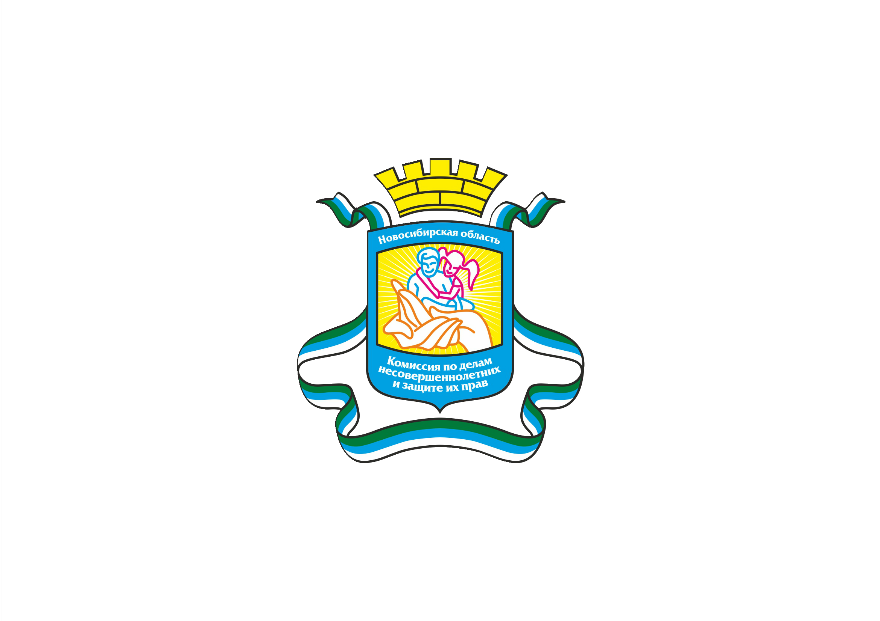 КОМИССИЯ ПО ДЕЛАМ НЕСОВЕРШЕННОЛЕТНИХ И ЗАЩИТЕ ИХ ПРАВ НА ТЕРРИТОРИИ НОВОСИБИРСКОЙ ОБЛАСТИСБОРНИКМЕТОДИЧЕСКИХ РЕКОМЕНДАЦИЙг. Новосибирск, 2018 годСОДЕРЖАНИЕ:ПОРЯДОКвзаимодействия подразделений уголовного розыска, по делам несовершеннолетних, комиссий по делам несовершеннолетних и защите их прав по вопросам организации взаимодействия при проведении индивидуальной профилактической работы с несовершеннолетними1. Общие положения1. Настоящий Порядок определяет механизм взаимодействия территориальных органов ГУ МВД России по Новосибирской области (далее – ГУ МВД России по Новосибирской области) и комиссий по делам несовершеннолетних и защите их прав Новосибирской области, осуществляющих деятельность на территории муниципальных образований Новосибирской области (далее – муниципальные комиссии), по вопросам организации взаимодействия при проведении индивидуальной профилактической работы с несовершеннолетними.2. Настоящий Порядок разработан в соответствии с Уголовно-исполнительным кодексом Российской Федерации, Федеральным законом от 24.06.1999 № 120-ФЗ «Об основах системы профилактики безнадзорности и правонарушений несовершеннолетних», приказом МВД России от 15.10.2013 № 845 «Об утверждении Инструкции по организации деятельности подразделений по делам несовершеннолетних органов внутренних дел Российской Федерации», Законом Новосибирской области от 11.12.2005 № 345-ОЗ «О порядке создания и осуществления деятельности комиссий по делам несовершеннолетних и защите их прав в Новосибирской области».3. В территориальных органах МВД России на районном уровне, подчиненных ГУ МВД России по Новосибирской области (далее – территориальные органы), проведением мероприятий, связанных с организацией профилактической работы с несовершеннолетними занимаются участковые уполномоченные полиции, инспектора подразделений по делам несовершеннолетних, оперуполномоченные уголовного розыска. 4. Контроль за деятельностью территориальных органов, оказание им методической и практической помощи осуществляет Управление организации деятельности участковых уполномоченных полиции и подразделений по делам несовершеннолетних ГУ МВД России по Новосибирской области (далее - УОДУУПиПДН ГУ МВД России по Новосибирской области). 5. Координацию взаимодействия органов и учреждений системы профилактики при проведении индивидуальной профилактической работы с несовершеннолетними категорий, указанных в части 2 настоящего Порядка, обеспечивают муниципальные комиссии. 2.	Категории несовершеннолетних, в отношении которых проводится индивидуальная профилактическая работа1.	Безнадзорные или беспризорные;2.	Занимающиеся бродяжничеством или попрошайничеством;3.	Содержащиеся в социально-реабилитационных центрах для несовершеннолетних, социальных приютах, центрах помощи детям, оставшимся без попечения родителей, специальных учебно-воспитательных и других учреждениях для несовершеннолетних, нуждающихся в социальной помощи и (или) реабилитации;4.	Употребляющие наркотические средства или психотропные вещества без назначения врача либо употребляющие одурманивающие вещества, алкогольную и спиртосодержащую продукцию, пиво и напитки, изготавливаемые на его основе;5.	Совершившие правонарушение, повлекшее применение меры административного взыскания;6.	Совершившие правонарушение до достижения возраста, с которого наступает административная ответственность;7.	Освобожденные от уголовной ответственности вследствие акта об амнистии или в связи с изменением обстановки, а также в случаях, когда признано, что исправление несовершеннолетнего может быть достигнуто путем применения принудительных мер воспитательного воздействия;8.	Совершившие общественно опасное деяние и не подлежащие уголовной ответственности в связи с недостижением возраста, с которого наступает уголовная ответственность, или вследствие отставания в психическом развитии, не связанного с психическим расстройством;9.	Обвиняемые или подозреваемые в совершении преступлений, в отношении которых избраны меры пресечения, предусмотренные Уголовно-процессуальным кодексом Российской Федерации;10.	Условно-досрочно освобожденные от отбывания наказания, освобожденные от наказания вследствие акта об амнистии или в связи с помилованием;11.	Которым предоставлена отсрочка отбывания наказания или отсрочка исполнения приговора;12.	Освобожденные из учреждений уголовно-исполнительной системы, вернувшихся из специальных учебно-воспитательных учреждений закрытого типа, если они в период пребывания в указанных учреждениях допускали нарушения режима, совершали противоправные деяния и (или) после освобождения (выпуска) находятся в социально опасном положении и (или) нуждаются в социальной помощи и (или) реабилитации;13.	Осужденные за совершение преступления небольшой или средней тяжести и освобожденных судом от наказания с применением принудительных мер воспитательного воздействия;14.	Осужденные условно, осужденные к обязательным работам, исправительным работам или иным мерам наказания, не связанным с лишением свободы;15.	Иные несовершеннолетние, в случае необходимости предупреждения совершения ими правонарушений, либо для оказания  социальной помощи и (или) реабилитации несовершеннолетних, с согласия руководителя территориального органа или его заместителя. 3.	Основания для проведения индивидуальной профилактической работы1.	Основаниями проведения индивидуальной профилактической работы в отношении несовершеннолетних являются обстоятельства, предусмотренные пунктом 2 настоящей Инструкции, если они зафиксированы в следующих документах:1) заявление несовершеннолетнего либо его родителей или иных законных представителей об оказании им помощи по вопросам, входящим в компетенцию органов и учреждений системы профилактики безнадзорности и правонарушений несовершеннолетних;2) приговор, определение или постановление суда;3) постановление комиссии по делам несовершеннолетних и защите их прав, прокурора, следователя, органа дознания или начальника органа внутренних дел;4) документы, определенные федеральным законодательством как основания помещения несовершеннолетних в учреждения системы профилактики безнадзорности и правонарушений несовершеннолетних;5) заключение, утвержденное руководителем органа или учреждения системы профилактики безнадзорности и правонарушений несовершеннолетних, по результатам проведенной проверки жалоб, заявлений или других сообщений.4.	Взаимодействие при организации индивидуальной профилактической работы с несовершеннолетними4.1. При поступлении информации о несовершеннолетних, указанных в пункте 2, а также в случае, если в ходе рассмотрения поступивших материалов, установлена необходимость предупреждения совершения несовершеннолетними правонарушений, либо оказания им социальной помощи муниципальные комиссии:4.1.1. Обеспечивают координацию проведения индивидуальной профилактической работы с несовершеннолетними органами и учреждениями системы профилактики и правонарушений несовершеннолетних.4.1.2. Организуют составление плана индивидуальной профилактической работы с несовершеннолетними с учетом предложений органов и учреждений системы профилактики безнадзорности и правонарушений несовершеннолетних. 4.1.3. Утверждают план индивидуальной профилактической работы с несовершеннолетними, направляют его копию заинтересованным ведомствам системы профилактики безнадзорности и правонарушений несовершеннолетних для реализации запланированных мероприятий в течение 3-х рабочих дней с момента его утверждения.4.1.4. Осуществляют контроль за выполнением мероприятий плана индивидуальной профилактической работы.4.1.5. Проводят анализ эффективности реализации плана индивидуальной профилактической работы в соответствии со сроками, указанными в плане, и при необходимости вносят в него корректировки. 4.2. Сотрудники ПДН органов внутренних дел:4.2.1. Направляют в муниципальную комиссию информацию о выявлении несовершеннолетних, указанных в пункте 2 настоящей Инструкции, в течение 10 суток с момента постановки на профилактический учет с указанием мероприятий для включения в план индивидуальной профилактической работы с несовершеннолетним;4.2.2. Сообщают в муниципальные комиссии по месту жительства осужденных несовершеннолетних о фактах нахождения их в социально опасном положении и (или) необходимости оказания им социальной помощи;4.2.3. Принимают участие в контроле за несовершеннолетними осужденными к мерам наказания, не связанным с лишением свободы, по месту их жительства, учебы или работы, проводят с ними профилактическую работу с целью предупреждения нарушений общественного порядка; 4.2.4. Выявляют и в пределах своей компетенции принимают меры по устранению причин и условий совершения несовершеннолетним правонарушений;4.2.5. Привлекают к профилактической работе с несовершеннолетними лиц, способных оказать на них положительное влияние;4.2.6. Решают во взаимодействии с органами и учреждениями системы профилактики безнадзорности и правонарушений несовершеннолетних вопросы организации обучения, труда, оздоровительного отдыха и досуга несовершеннолетнего;4.2.7. Проводят индивидуальную профилактическую работу с несовершеннолетними, подозреваемыми или обвиняемыми в совершении преступления, в отношении которых избрана мера пресечения, не связанная с заключением под стражу, во взаимодействии с должностными лицами органов предварительного расследования, в производстве которых находятся уголовные дела. Информация о поведении таких несовершеннолетних, совершенных ими правонарушениях в возможно короткий срок передается указанным должностным лицам;4.2.8. Информируют медицинские организации о выявлении несовершеннолетнего, нуждающегося в обследовании, наблюдении или лечении, употребляющего наркотические средства или психотропные вещества без назначения врача либо одурманивающие вещества, употребляющего алкогольную и (или) спиртосодержащую продукцию, устанавливают обстоятельства, связанные с приобретением несовершеннолетними указанной продукции; 4.2.9. В целях предупреждения антиобщественного поведения несовершеннолетних правонарушителей, имеющих психические расстройства, выявляют в процессе профилактической работы несовершеннолетних правонарушителей, поведение которых вызывает сомнение в состоянии их психического здоровья, и рекомендуют родителям или иным законным представителям несовершеннолетних провести медицинское обследование ребенка.4.2.10. Вносят предложения в медицинские организации о неотложной госпитализации несовершеннолетних правонарушителей, представляющих по своему психическому состоянию непосредственную опасность для себя и (или) окружающих, в том числе имеющих признаки суицидального поведения.4.3. Сотрудники подразделений уголовного розыска органов внутренних дел:4.3.1. Проводят профилактическую работу с несовершеннолетними, данная информация отражается сотрудниками подразделений уголовного розыска в учетно-профилактических материалах на несовершеннолетних – ежеквартально;4.3.2. Выявляют несовершеннолетних, совершивших преступления и административные правонарушения; лиц, вовлекающих несовершеннолетних в совершение преступлений и административных правонарушений; осуществляют профилактическое воздействие на несовершеннолетних правонарушителей; устанавливают и пресекают факты приготовления к преступлению и покушения на преступление; принимают меры к своевременному раскрытию и расследованию преступлений.4.3.3. Информируют сотрудников ПДН о выявленных ими: несовершеннолетних, совершивших правонарушения; группах несовершеннолетних и местах их концентрации; лицах, вовлекающих несовершеннолетних в совершение преступлений и административных правонарушений, или способствующих совершению несовершеннолетними таких правонарушений; наиболее характерных способах и методах совершения преступлений несовершеннолетними;4.3.4. Принимают участие в проведении оперативно-профилактических мероприятий (операциях, рейдах), направленных на выявление несовершеннолетних правонарушителей, мест концентрации групп несовершеннолетних, лиц, вовлекающих несовершеннолетних в противоправную деятельность.4.3.5. Принимают меры к установлению несовершеннолетних, совершивших преступления, в случаях, когда есть основания полагать, что преступление совершено несовершеннолетним;4.3.6. Рассматривают по поручению руководства органа внутренних дел заявления, письма, сообщения о преступлениях, по которым для установления признаков преступления требуется предварительная проверка.4.3.7. Осуществляют розыск несовершеннолетних, без вести пропавших, скрывшихся от органов дознания, следствия или суда, уклоняющихся от отбывания наказания или принудительных мер воспитательного воздействия, совершивших побеги из учреждений уголовно-исполнительной системы или самовольно ушедших из семей и учебно-воспитательных учреждений;4.3.8. Осуществляют меры по противодействию участия несовершеннолетних в незаконном обороте наркотических средств, психотропных веществ и их прекурсоров;4.3.9. Взаимодействуют с ЦВСНП ГУ МВД России по Новосибирской области, с оперативными подразделениями ГУФСИН России по Новосибирской области с целью отработки несовершеннолетних на причастность к совершению преступлений, получения информации о лицах, вовлекающих несовершеннолетних в преступную и антиобщественную деятельность;4.3.10. Осуществляют обмен информацией с оперативными подразделениями полиции Управления на транспорте МВД России по Сибирскому Федеральному округу.5.	Взаимодействие по организации индивидуальной профилактической работы с несовершеннолетними при проведении оперативно-профилактических мероприятий1. Сотрудники подразделений по делам несовершеннолетних, уголовного розыска, представители муниципальных комиссий принимают участие в проводимых совместных оперативно-профилактических мероприятиях, операциях, направленных на предупреждение преступлений и правонарушений, совершаемых несовершеннолетними.2. При проведении оперативно-профилактических мероприятий, операций сотрудники подразделений по делам несовершеннолетних, уголовного розыска, представители муниципальных комиссий осуществляют обмен информацией по результатам проведения мероприятий и выявленных в период их проведения недостатках, причинах и условиях, способствующих совершению преступлений и правонарушений несовершеннолетними, принимаемых мерах к устранению недостатков.3. В 5-дневный срок после проведения совместных оперативно-профилактических мероприятий, операций сотрудники подразделений по делам несовершеннолетних, уголовного розыска, муниципальных комиссий направляют информацию в заинтересованные ведомства для рассмотрения вопросов на итоговых совещаниях ведомств и выработки предложений по совершенствованию деятельности в организации профилактической работы с несовершеннолетними.4. При составлении планов работы на отчетный период сотрудники подразделений по делам несовершеннолетних, уголовного розыска, муниципальных комиссий информируют, в рамках взаимодействия, заинтересованные ведомства о планируемых совместных мероприятиях по организации профилактической работы с несовершеннолетними.ПОРЯДОКвзаимодействия органов и учреждений системыпрофилактики безнадзорности и правонарушений несовершеннолетних Новосибирской области при организации работы с несовершеннолетними, которым за совершенное преступление назначено наказание, не связанное с лишением свободы, несовершеннолетним осужденным, в отношении которых отбывание наказания отсрочено, несовершеннолетними подозреваемыми и обвиняемыми, несовершеннолетними, отбывающими наказание в виде лишения свободы, и несовершеннолетними, освободившимися из учреждений уголовно-исполнительной системы(далее – Порядок)1. Общие положения1.1. Настоящий Порядок разработан в соответствии с:1) Уголовно-исполнительным кодексом Российской Федерации;2) Законом Российской Федерации от 19.04.1991 № 1032-1 «О занятости населения в Российской Федерации»;3) Федеральным законом от 15.07.1995 № 103-ФЗ «О содержании под стражей подозреваемых и обвиняемых в совершении преступлений»; 4) Федеральным законом от 24.07.1998 № 124-ФЗ «Об основных гарантиях прав ребенка в Российской Федерации»;5) Федеральным законом от 24.06.1999 № 120-ФЗ «Об основах системы профилактики безнадзорности и правонарушений несовершеннолетних»;6) Федеральным законом от 28.12.2013 № 442-ФЗ «Об основах социального обслуживания граждан в Российской Федерации»;7) Приказом Министерства юстиции Российской Федерации                                 от 30.12.2005 № 262 «Об утверждении Положения о группе социальной защиты осужденных исправительного учреждения уголовно-исполнительной системы»;8) Приказом Министерства юстиции Российской Федерации           от 13.01.2006 № 2 «Об утверждении Инструкции об оказании содействия в трудовом и бытовом устройстве, а также оказании помощи осужденным, освобожденным от отбывания наказания в исправительных учреждениях уголовно-исполнительной системы»; 9) Приказом Министерства юстиции Российской Федерации                                от 20.05.2009 № 142 «Об утверждении Инструкции по организации исполнения наказаний и мер уголовно-правового характера без изоляции от общества»;10) Приказом МВД России от 15.10.2013 № 845 «Об утверждении Инструкции по организации деятельности подразделений по делам несовершеннолетних органов внутренних дел Российской Федерации».11) Приказом ГУ МВД России по Новосибирской области, ГУФСИН России по Новосибирской области, Управления Федеральной миграционной службы по Новосибирской области от 31.12.2013 № 577/756/505 «О порядке взаимодействия территориальных органов МВД России на районном уровне, подчиненных ГУ МВД России по Новосибирской области, учреждений ГУФСИН России по Новосибирской области и структурных территориальных подразделений УФМС России по Новосибирской области по организации совместной работы и осуществлению контроля за лицами,  освобождающимися из мест лишения свободы, в том числе с установленным административным надзором и осужденными к наказаниям и мерам уголовно-правового характера, не связанным с лишением свободы».1.2. Настоящий Порядок устанавливает процедуру взаимодействия органов и учреждений системы профилактики безнадзорности и правонарушений несовершеннолетних Новосибирской области: комиссий по делам несовершеннолетних и защите их прав, органов государственной власти Новосибирской области, осуществляющих государственное управление в сфере образования, и органов местного самоуправления, осуществляющих управление в сфере образования, органов управления социальной защитой населения, органов опеки и попечительства, органов по делам молодежи, органов управления здравоохранением, органов службы занятости, органов внутренних дел, органов по контролю за оборотом наркотических средств и психотропных веществ, учреждений уголовно-исполнительной системы (следственные изоляторы, воспитательные колонии и уголовно-исполнительные инспекции) (далее – органы и учреждения системы профилактики).1.3. Основными целями деятельности органов и учреждений системы профилактики в рамках реализации настоящего Порядка являются профилактика совершения несовершеннолетними повторных преступлений, создание условий для исправления и ресоциализации несовершеннолетних, которым за совершенное преступление назначено наказание, не связанное с лишением свободы, несовершеннолетних осужденных, в отношении которых отбывание наказания отсрочено, несовершеннолетних подозреваемых и обвиняемых в совершении преступления, несовершеннолетних, отбывающих наказание в виде лишения свободы, и несовершеннолетних, освободившихся из учреждений уголовно-исполнительной системы. 1.4. Координацию взаимодействия органов и учреждений системы профилактики при организации работы с несовершеннолетними, которым за совершенное преступление назначено наказание, не связанное с лишением свободы, несовершеннолетними осужденными, в отношении которых отбывание наказания отсрочено, несовершеннолетними подозреваемыми и обвиняемыми в совершении преступления, несовершеннолетними отбывающими наказание в виде лишения свободы, и несовершеннолетними, освободившимися из учреждений уголовно-исполнительной системы, обеспечивают комиссии по делам несовершеннолетних и защите их прав. 2. Взаимодействие при организации работы с несовершеннолетними, которым назначено наказание, не связанное с лишением свободы, несовершеннолетним осужденным, в отношении которых отбывание наказания отсрочено, а также с несовершеннолетними, к которым применены иные меры уголовно-правового характера2.1. Контроль за поведением несовершеннолетних, которым за совершенное преступление назначено наказание, не связанное с лишением свободы, несовершеннолетних осужденных, в отношении которых отбывание наказания отсрочено, а также несовершеннолетних, к которым применены иные меры уголовно-правового характера, осуществляют подразделения федерального казенного учреждения «Уголовно-исполнительная инспекция Главного управления Федеральной службы исполнения наказаний по Новосибирской области» (далее - ФКУ УИИ ГУФСИН России по Новосибирской области) и подразделения по делам несовершеннолетних органов внутренних дел Новосибирской области.Взаимодействие подразделений ФКУ УИИ ГУФСИН России по Новосибирской области и подразделений по делам несовершеннолетних органов внутренних дел Новосибирской области осуществляется через постановку несовершеннолетних, которым за совершенное преступление назначено наказание, не связанное с лишением свободы, несовершеннолетних осужденных, в отношении которых отбывание наказания отсрочено, а также несовершеннолетних, к которым применены иные меры уголовно-правового характера, на профилактический учет и организацию совместных профилактических мероприятий, направленных на предупреждение повторного совершения несовершеннолетними, которым за совершенное преступление назначено наказание, не связанное с лишением свободы, несовершеннолетними осужденными, в отношении которых отбывание наказания отсрочено, а также несовершеннолетними, к которым применены иные меры уголовно-правового характера, общественно опасных деяний.2.2. Подразделение ФКУ УИИ ГУФСИН России по Новосибирской области в течение 30 календарных дней с момента постановки на профилактический учет несовершеннолетнего, которому за совершенное преступление назначено наказание, не связанное с лишением свободы, несовершеннолетнего осужденного, в отношении которого отбывание наказания отсрочено, а также несовершеннолетнего, к которому применены иные меры уголовно-правового характера уведомляет об этом комиссию по делам несовершеннолетних и защите их прав, осуществляющую деятельность на территории муниципального образования Новосибирской области, в котором проживает несовершеннолетний, которому за совершенное преступление назначено наказание, не связанное с лишением свободы, а также несовершеннолетний, к которому применены иные меры уголовно-правового характера (далее – муниципальная комиссия), и направляет проект межведомственного плана индивидуальной профилактической работы с несовершеннолетним, которому за совершенное преступление назначено наказание, не связанное с лишением свободы, несовершеннолетним осужденным, в отношении которого отбывание наказания отсрочено, несовершеннолетним, к которому применены иные меры уголовно-правового характера (далее – План работы), разработанный с учетом анализа причин и условий, способствовавших совершению преступления. 2.3. В течение 15 рабочих дней с момента получения проекта Плана работы, муниципальная комиссия рассматривает и утверждает План работы. В Плане работы муниципальной комиссией определяются органы и учреждения системы профилактики соответствующего муниципального образования Новосибирской области, ответственные за выполнение мероприятий Плана работы, а также сроки выполнения мероприятий Плана работы. 2.4. План работы рассматривается на очередном заседании муниципальной комиссии с участием несовершеннолетнего, которому за совершенное преступление назначено наказание, не связанное с лишением свободы, несовершеннолетнего осужденного, в отношении которого отбывание наказания отсрочено, несовершеннолетнего, к которому применены иные меры уголовно-правового характера, его одного или обоих родителей (законных представителей) или единственного родителя (законного представителя) и представителя подразделения ФКУ УИИ ГУФСИН России по Новосибирской области. В случае неявки несовершеннолетнего, которому назначено наказание, не связанное с лишением свободы, несовершеннолетнего, к которому применены иные меры уголовно-правового характера, его одного или обоих родителей (законных представителей) или единственного родителя (законного представителя) на заседание муниципальной комиссии, если они извещены в установленном порядке, План работы рассматривается и утверждается в их отсутствие. Копия Плана работы направляется одному из родителей (законному представителю) несовершеннолетнего, которому за совершенное преступление назначено наказание, не связанное с лишением свободы, несовершеннолетнего осужденного, в отношении которого отбывание наказания отсрочено, несовершеннолетнего, к которому применены иные меры уголовно-правового характера, по почте заказным почтовым отправлением, в течение 10 календарных дней с момента вынесения решения муниципальной комиссии об его утверждение.План работы утверждается постановлением муниципальной комиссии.2.5. В течение 10 календарных дней после утверждения План работы направляется для исполнения в органы и учреждения системы профилактики, ответственные за его реализацию. 2.6. Руководители органов и учреждений системы профилактики несут персональную ответственность за своевременную реализацию мероприятий Плана работы.2.7. Контроль за выполнением мероприятий Плана работы осуществляют муниципальные комиссии. 3. Взаимодействие при организации работы с несовершеннолетними, подозреваемыми и обвиняемыми в совершении преступления, несовершеннолетними, отбывающими наказание в виде лишения свободы или освободившимся из учреждений уголовно-исполнительной системы3.1. В целях реализации настоящего Порядка председатели муниципальных комиссий назначают координатора работы с несовершеннолетними, подозреваемыми и обвиняемыми в совершении преступления, несовершеннолетними, отбывающими наказание в виде лишения свободы или освободившимися из учреждений уголовно-исполнительной системы (далее – Координатор), из числа специалистов муниципальной комиссии. 3.2. При поступлении несовершеннолетнего для отбывания наказания в виде лишения свободы в ФКУ Новосибирская ВК ГУФСИН России по Новосибирской области (далее – воспитательная колония) администрация воспитательной колонии в течение 30 календарных дней направляет в муниципальную комиссию уведомление о прибытии несовершеннолетнего для отбывания наказания в виде лишения свободы в воспитательную колонию и социальную карту осужденного (далее – Социальная карта), заполненную в соответствии с приказом министерства юстиции Российской Федерации от 30.12.2005 № 262 «Об утверждении Положения о группе социальной защиты осужденных исправительного учреждения уголовно-исполнительной системы» (далее – приказ Минюста России № 262).3.3. Координатор в течение 15 рабочих дней с момента получения Социальной карты обеспечивает ее заполнение специалистами органов и учреждений системы профилактики, вносит в нее информацию в части полномочий муниципальной комиссии.3.4. Координатор в течение 3 рабочих дней после заполнения Социальной карты направляет ее в учреждение уголовно-исполнительной системы. Копия Социальной карты остается в муниципальной комиссии.3.5. После получения Социальной карты сотрудник группы социальной защиты осужденных воспитательной колонии (далее – сотрудник группы социальной защиты) согласовывает с Координатором меры индивидуальной профилактической работы с несовершеннолетним, отбывающим наказание в виде лишения свободы, в период отбывания наказания, принимаемые органами и учреждениями системы профилактики к которым относятся:а) меры по защите жилищных и имущественных прав несовершеннолетнего, отбывающего наказание в виде лишения свободы, если несовершеннолетний, отбывающий наказание в виде лишения свободы, имеет статус ребенка-сироты или ребенка, оставшегося без попечения родителей;б) меры по организации встреч несовершеннолетнего, отбывающего наказание в виде лишения свободы, с представителями органов и учреждений системы профилактики муниципального района (городского округа), в котором проживал несовершеннолетний, отбывающий наказание в виде лишения свободы, до осуждения; в) меры по оказанию содействия учреждению уголовно-исполнительной системы в оформлении документов, удостоверяющих личность несовершеннолетнего, отбывающего наказание в виде лишения свободы (в случае их отсутствия);г) иные меры, направленные на исправление и сохранение социально-полезных связей несовершеннолетнего, отбывающего наказание в виде лишения свободы. 3.6. С целью поддержания контакта и оценки степени исправления несовершеннолетнего, отбывающего наказание в виде лишения свободы, по поручению председателя муниципальной комиссии представители органов и учреждений системы профилактики, ответственные за выполнение мероприятий плана работы, не реже одного раза в год посещают несовершеннолетнего, отбывающего наказание в виде лишения свободы, в воспитательной колонии.3.7. Подготовка несовершеннолетнего, отбывающего наказание в виде лишения свободы, к освобождению начинается воспитательной колонией не позднее, чем за шесть месяцев до истечения срока отбывания наказания, либо до предполагаемого срока условно-досрочного освобождения и включает в себя:проведение беседы с несовершеннолетним, отбывающим наказание в виде лишения свободы, в процессе которой ему разъясняются права и обязанности, а также выясняется, где он намерен проживать, работать, учиться после освобождения из воспитательной колонии;проведение занятий с несовершеннолетним, отбывающим наказание в виде лишения свободы, при участии представителей органов и учреждений системы профилактики в «Школе подготовки осужденных к освобождению», созданной в воспитательной колонии в соответствии с приказом Минюста России № 262;направление по письменному заявлению несовершеннолетнего, отбывающего наказание в виде лишения свободы, информации в муниципальную комиссию об оказании ему помощи в трудовом и бытовом устройстве по избранному месту жительства;рассмотрение заявлений и принятие соответствующих решений по оказанию содействия в трудовом и бытовом устройстве несовершеннолетнего, отбывающего наказание в виде лишения свободы. 3.9. В соответствии со статьей 180 Уголовно-исполнительного кодекса Российской Федерации администрация воспитательной колонии не позднее, чем за шесть месяцев до истечения срока отбывания наказания, либо предполагаемого срока условно-досрочного освобождения уведомляет органы местного самоуправления и федеральную службу занятости по избранному осужденным будущему месту жительства о его предстоящем освобождении, наличии у него жилого помещения, его трудоспособности и имеющихся специальностях.3.10. Муниципальные комиссии по избранному осужденным будущему месту жительства после получения уведомления о предстоящем освобождении несовершеннолетнего, отбывающего наказание в виде лишения свободы, не позднее 30 календарных дней со дня регистрации уведомления направляют в администрацию воспитательной колонии информацию о возможностях жизнеустройства несовершеннолетнего, отбывающего наказание в виде лишения свободы, после освобождения (месте его проживания и членах семьи, с которыми подросток будет проживать после освобождения, возможных вариантах продолжения обучения и трудоустройства).3.11. Не более чем за 60 календарных дней и не менее чем за 15 календарных дней до освобождения несовершеннолетнего, отбывающего наказание в виде лишения свободы, по предварительному устному согласованию с администрацией учреждения уголовно-исполнительной системы председателем муниципальной комиссии по избранному осужденным будущему месту жительства организуется встреча несовершеннолетнего, отбывающего наказание в виде лишения свободы, с представителями органов и учреждений системы профилактики, определенных председателем муниципальной комиссии по избранному осужденным будущему месту жительства исходя из проблем, решение которых требуется после освобождения. В ходе встречи с несовершеннолетним, отбывающим наказание в виде лишения свободы, представитель воспитательной колонии, иные представители органов и учреждений системы профилактики обсуждают вопросы его места жительства, места учебы и (или) работы, досуговой занятости. Председатель муниципальной комиссии по избранному осужденным будущему месту жительства вручает несовершеннолетнему, отбывающему наказание в виде лишения свободы, приглашение на заседание муниципальной комиссии после освобождения. 3.12. Несовершеннолетние, отбывающие наказание в виде лишения свободы, в возрасте до 16 лет направляются из учреждения уголовно-исполнительной системы к месту жительства в сопровождении законного представителя.3.13. После прибытия несовершеннолетнего, освободившегося из учреждения уголовно-исполнительной системы, к месту жительства на заседании муниципальной комиссии по месту жительства разрабатывается план индивидуальной профилактической работы с несовершеннолетним, освободившимся из учреждения уголовно-исполнительной системы, в котором предусматривается решение вопросов:а) об оказании необходимой помощи в трудовом и бытовом устройстве несовершеннолетнего, освободившегося из учреждения уголовно-исполнительной системы, а также организации досуговой занятости в свободное от учебы или работы время; б) об оказании несовершеннолетнему, освободившемуся из учреждения уголовно-исполнительной системы, необходимой правовой, медико-социальной, психологической и иных видов помощи;в) об оказании помощи несовершеннолетнему, освободившемуся из учреждения уголовно-исполнительной системы, в решении иных вопросов, направленных на создание условий для исправления и ресоциализации.3.14. План индивидуальной профилактической работы с несовершеннолетним, освободившимся из учреждения уголовно-исполнительной системы утверждается постановлением муниципальной комиссии.3.15. Органы и учреждения системы профилактики, задействованные в исполнении плана индивидуальной профилактической работы с несовершеннолетним, освободившимся из учреждения уголовно-исполнительной системы, письменно, в срок, установленный в постановлении муниципальной комиссии, информируют муниципальную комиссию по месту жительства этого несовершеннолетнего о принятых мерах.3.16. Подразделения по делам несовершеннолетних органов внутренних дел:- при поступлении из подразделения ФКУ УИИ ГУФСИН России по Новосибирской области с копией приговора (определения, постановления) суда информации о постановке на учет несовершеннолетнего осужденного, в течение 5 рабочих дней ставят его на учет;- направляют в течение 10 суток с момента постановки на профилактический учет в подразделении по делам несовершеннолетних органов внутренних дел информацию в муниципальную комиссию о лицах, поставленных на профилактический учет;- сообщают в муниципальную комиссию по месту жительства осужденного несовершеннолетнего о факте его нахождения в социально опасном положении и (или) необходимости оказания ему социальной помощи.3.17. Органы службы занятости населения при обращении несовершеннолетнего, освободившегося из учреждения уголовно-исполнительной системы, по направлению органа или учреждения системы профилактики, либо самостоятельно:- осуществляют постановку на регистрационный учет несовершеннолетнего, освободившегося из учреждения уголовно-исполнительной системы, в целях содействия в поиске подходящей работы;- оказывают несовершеннолетнему, освободившемуся из учреждения уголовно-исполнительной системы, профориентационные услуги;- при отсутствии возможности трудоустройства на постоянную работу содействуют несовершеннолетнему, освободившемуся из учреждения уголовно-исполнительной системы, в направлении на временные, в том числе общественные работы;- содействуют несовершеннолетнему, освободившемуся из учреждения уголовно-исполнительной системы, в направлении на обучение или курсы профессиональной переподготовки;- при неявке несовершеннолетнего, освободившегося из учреждения уголовно-исполнительной системы, для постановки на регистрационный учет немедленно информируют комиссию по делам несовершеннолетних и защите их прав и отделение (подразделение) по делам несовершеннолетних;- о принятых мерах и результатах индивидуальной профилактической работы информируют муниципальную комиссию по месту жительства несовершеннолетнего, освободившегося из учреждения уголовно-исполнительной системы.3.18. В случае совершения несовершеннолетним, освободившимся из учреждения уголовно-исполнительной системы, повторного преступления, председатель муниципальной комиссии в течение 7 рабочих дней направляет в комиссию по делам несовершеннолетних и защите их прав Новосибирской области информацию о причинах и условиях совершения несовершеннолетним, освободившимся из учреждения уголовно-исполнительной системы, повторного преступления с приложением копии плана индивидуальной профилактической работы с несовершеннолетним, освободившимся из учреждения уголовно-исполнительной системы, и отчетом о его выполнении.Порядокрассмотрения муниципальными комиссиями по делам несовершеннолетних и защите их прав материалов (дел), не связанных с делами об административных правонарушениях (далее – Порядок)1. Настоящий Порядок определяет перечень вопросов, сроки и место рассмотрения по материалам (делам), не связанным с делами об административных правонарушениях, комиссиями по делам несовершеннолетних и защите их прав (далее – комиссиями) в муниципальных районах и городских округах Новосибирской области (за исключением города Новосибирска), комиссиями в районах города Новосибирска, за исключением Железнодорожного, Заельцовского и Центрального районов, в Центральном округе по Железнодорожному, Заельцовскому и Центральному районам города Новосибирска (далее – муниципальные комиссии).2. Муниципальные комиссии рассматривают вопросы в соответствии с перечнем указанным в п.п. 1-11, 15 статьи 8 Закона Новосибирской области от 11.12.2005 № 345-ОЗ «О порядке создания и осуществления деятельности комиссией по делам несовершеннолетних и защите их прав в Новосибирской области».3. Муниципальные комиссии в течение 10 суток со дня получения материалов (дел) в отношении несовершеннолетних, не подлежащих уголовной ответственности, рассматривают вопрос о возможности применения мер воспитательного воздействия или возбуждения перед судом ходатайства о помещении несовершеннолетних, указанных в п. 3 Порядка, в специальные учебно-воспитательные учреждения закрытого типа в соответствии с законодательством Российской Федерации.В случае принятия муниципальными комиссиями решения ходатайствовать перед судом о помещении несовершеннолетних, не подлежащих уголовной ответственности, в специальные учебно-воспитательные учреждения закрытого типа, постановления муниципальных комиссий и представленные материалы незамедлительно, направляются в орган внутренних дел и прокуратуру. 4. Иные материалы (дела), не указанные в пункте 2 Порядка, рассматриваются в срок не позднее 30 дней со дня их поступления в муниципальные комиссии.5. Рассмотрение материалов (дел) может быть отложено муниципальными комиссиями, но не более чем на 30 календарных дней, в случае поступления ходатайства от участников рассмотрения, уклонения несовершеннолетнего и (или) его родителей или иных законных представителей от явки на заседания муниципальных комиссий, а также в случае направления муниципальными комиссиями запросов о представлении дополнительных документов.6. По истечении трех месяцев со дня получения муниципальными комиссиями материалов (дел) при наличии условий невозможности их рассмотрения (достижение несовершеннолетним совершеннолетия, смерть лица, в отношении которого поступили материалы, отбывание наказания в виде лишения свободы лицом, в отношении которого поступили материалы, изменение места жительства или места фактического пребывания лицом, в отношении которого поступили материалы, невозможность обеспечить явку по причине отсутствия сведений о месте нахождения лиц, в отношении которых поступили материалы, неполнота представленных материалов, которая не может быть восполнена при их рассмотрении) муниципальные комиссии на своих заседаниях принимают мотивированное решение о невозможности рассмотрения муниципальными комиссиями материалов (дел).Решение о невозможности рассмотрения муниципальными комиссиями материалов (дел) принимается в форме постановлений, копии которых направляются в организацию, внесшую материалы (дела), указанные в пункте 2 настоящего Порядка, в течение 5 рабочих дней со дня его вынесения.7. Материалы (дела) рассматриваются муниципальными комиссиями по месту жительства лица, в отношении которого поступили материалы (дела), если иное не установлено законодательством Российской Федерации. При отсутствии у лица места жительства материалы (дела) рассматриваются по месту его фактического пребывания. Материалы (дела) в отношении обучающихся профессиональных образовательных организаций и образовательных организаций высшего образования (далее – образовательные организации) рассматриваются муниципальными комиссиями по месту нахождения образовательных организаций. 8. Материалы (дела) о совершении несовершеннолетним общественно опасного деяния либо административного правонарушения до достижения возраста, с которого наступает уголовная либо административная ответственность, рассматриваются с участием несовершеннолетнего, его родителей (одного из родителей) или иных законных представителей, а при необходимости - педагога и (или) иных лиц.9. Муниципальные комиссии рассматривают материалы (дела) без участия несовершеннолетнего и (или) его родителей или иных законных представителей в случае, если имеются достаточные данные о надлежащем их извещении о месте и времени рассмотрения материалов (дел), если ими не представлены сведения уважительности причин неявки. Муниципальные комиссии могут отложить разбирательство материалов (дел) по ходатайству лица, участвующего в материалах (деле), в связи с неявкой его представителя по уважительной причине.10. Материалы (дела), поступающие на рассмотрение в муниципальные комиссии, предварительно изучаются председателями муниципальных комиссий или по их поручению заместителями председателей муниципальных комиссий, ответственными секретарями муниципальных комиссий, любым из членов муниципальных комиссий.11. При подготовке материалов (дел) к рассмотрению на заседаниях муниципальных комиссий лицами, указанными в пункте 10 настоящего Порядка выясняются следующие вопросы:1) об отнесении материалов к компетенции комиссий;2) о достаточности представленных документов для рассмотрения материалов (дел) по существу;3) о наличии оснований для проведения проверки поступивших материалов;4) об установлении круга лиц, подлежащих приглашению на заседания муниципальных комиссий.12. При подготовке материалов (дел) к рассмотрению на заседания муниципальных комиссий принимаются следующие решения:1) о включении материалов (дел) в повестку заседания муниципальных комиссий для их рассмотрения по существу;2) о необходимости приглашения на заседания муниципальных комиссий лиц для участия в рассмотрении материалов (дел), затрагивающих их права и законные интересы, а также иных заинтересованных лиц.13. Лица, в отношении которых муниципальными комиссиями рассматриваются материалы (дела), имеет право участвовать в рассмотрении материалов (дел), знакомиться со всеми материалами дела, делать замечания по его содержанию, давать объяснения, пользоваться услугами переводчика, представлять доказательства, пользоваться юридической помощью защитника, пользоваться иными правами, предусмотренными законодательством Российской Федерации и законодательством Новосибирской области.14. Заседания муниципальных комиссий являются открытыми. В целях обеспечения конфиденциальности информации о несовершеннолетнем, родителях или иных законных представителях муниципальные комиссии с учетом характера рассматриваемых материалов (дел) могут принять мотивированное решение о рассмотрении материалов (дел) в закрытом заседании.15. Несовершеннолетние, в отношении которых рассматриваются материалы (дела), могут быть удалены с заседания муниципальных комиссий на время рассмотрения обстоятельств, обсуждение которых может оказать на них отрицательное влияние, о чем делается отметка в протоколе заседания муниципальных комиссий. 16. По результатам рассмотрения материалов (дел) муниципальные комиссии принимают одно или несколько из следующих решений:1) о применении к несовершеннолетним, их родителям или иным законным представителям мер воздействия, предусмотренных законодательством Российской Федерации и законодательством Новосибирской области и (или) о проведении индивидуальной профилактической и (или) реабилитационной работы с несовершеннолетним и его семьей;2) о возбуждении перед судом ходатайства о помещении несовершеннолетнего в специальное учебно-воспитательное учреждение закрытого типа в случаях, предусмотренных законодательством Российской Федерации;3) о направлении несовершеннолетнего в специальное учебно-воспитательное учреждение открытого типа;4) о признании несовершеннолетних и их семей, находящихся в социально опасном положении (далее – СОП), либо о признании несовершеннолетних и их семей, вышедших из СОП, об утверждении индивидуальных программ социальной реабилитации несовершеннолетних и их семей, признанных находящимися в СОП (далее - программы), о внесении изменений в утвержденные программы, о досрочном прекращении реализации программ;5) об удовлетворении либо об отказе в удовлетворении представлений органов системы профилактики, в том числе органов, осуществляющих управление в сфере образовательных организаций, по вопросам обучения несовершеннолетних в случаях, предусмотренных Федеральным законом от 29.12.2012 № 273-ФЗ «Об образовании в Российской Федерации» (далее – Федеральный закон № 273);6) о принятии мер по продолжению освоения несовершеннолетним, оставившим по согласию муниципальной комиссией общеобразовательную организацию, образовательной программы основного общего образования и (или) по его трудоустройству;7) о даче согласия либо об отказе в даче согласия на расторжение трудового договора с несовершеннолетним в возрасте до 18 лет по инициативе работодателя (за исключением случаев ликвидации организации или прекращения деятельности индивидуального предпринимателя);8) о принятии мер по обеспечению оказания помощи в трудовом и бытовом устройстве несовершеннолетних, освобожденных из учреждений уголовно-исполнительной системы либо вернувшихся из специальных учебно-воспитательных учреждений закрытого или открытого типа, а также состоящих на учете в уголовно-исполнительных инспекциях;9) об обращении в суд либо о внесении в суд представлений по вопросам, отнесенным к компетенции комиссии в соответствии с федеральным законодательством и законодательством Новосибирской области;10) о направлении в орган опеки и попечительства информации о ненадлежащем исполнении родителями (или иными законными представителями) обязанностей по воспитанию, содержанию и защите прав несовершеннолетнего, создании родителями (или иными законными представителями) условий, препятствующих его нормальному развитию; 11) о внесении представления в органы государственной власти, органы местного самоуправления, субъекты системы профилактики, иные организации и учреждения в целях устранения причин и условий безнадзорности и правонарушений несовершеннолетних, а также нарушений законодательства, направленного на защиту прав и интересов несовершеннолетних;12) о внесении в соответствующие субъекты системы профилактики предложений о привлечении к дисциплинарной или иной ответственности лиц, решения или действия (бездействия) которых повлекли нарушение прав и законных интересов несовершеннолетних;13) об отложении рассмотрения материалов (дел) и о запросе у субъектов системы профилактики дополнительных документов, имеющих значение для всестороннего и своевременного рассмотрения материалов (дел);14) о передаче материалов (дел) в иные органы в соответствии с их компетенцией;15) о переносе срока рассмотрения материалов (дел);16) о прекращении рассмотрения материалов (дел) в связи с наличием условий невозможности их рассмотрения;17) иные решения, предусмотренные законодательством Российской Федерации и законодательством Новосибирской области.17. По результатам рассмотрения одного материала (дела) может быть принято одновременно несколько решений, предусмотренных пунктом 17 настоящего Порядка.18. По итогам рассмотрения материалов (дел) муниципальные комиссии принимают решение в форме постановления (за исключением случая принятия муниципальными комиссиями решения, установленного подпунктом 11 пункта 16 настоящего Порядка), в котором указывается:1) наименование муниципальной комиссии;2) дата;3) время и место проведения заседания;4) сведения о присутствующих и отсутствующих членах муниципальной комиссии;5) сведения об иных лицах, присутствующих на заседании;6) вопрос повестки дня заседания муниципальной комиссии;7) содержание рассматриваемого вопроса;8) выявленные по рассматриваемому вопросу нарушения прав и законных интересов несовершеннолетних (при их наличии);9) сведения о выявленных причинах и условиях, способствующих безнадзорности, беспризорности, правонарушениям и антиобщественным действиям несовершеннолетних (при их наличии);10) решение, принятое по рассматриваемому вопросу;11) меры, направленные на устранение причин и условий, способствующих безнадзорности, беспризорности, правонарушениям и антиобщественным действиям несовершеннолетних, которые должны предпринять соответствующие субъекты системы профилактики;12) сроки, в течение которых должны быть приняты меры, направленные на устранение причин и условий, способствующих безнадзорности, беспризорности, правонарушениям и антиобщественным действиям несовершеннолетних.19. Копии постановления муниципальных комиссий направляются либо вручаются под роспись членам муниципальных комиссий, субъектам системы профилактики, заинтересованным лицам и организациям в течение 5 рабочих дней со дня принятия муниципальными комиссиями решения, если иные сроки не предусмотрены законодательством Российской Федерации и законодательством Новосибирской области.20. Постановление муниципальных комиссий может быть обжаловано в порядке, предусмотренном законодательством Российской Федерации.21. Порядок проведения заседания муниципальных комиссий в части, не урегулированной настоящим Порядком, определяется в соответствии с законодательством Российской Федерации.ПРИЛОЖЕНИЕ:к приказу ЗС СУТ СК России и СУ СК России по НСОот «» 25.11.2015 г. № 122/306к постановлению КДН и ЗП НСОот «25» ноября 2015 г. № 6Порядок организации межведомственного взаимодействия по обеспечению прав и законных интересов несовершеннолетних в связи с совершением в отношении них противоправных деяний, оказанию им необходимой помощи, в том числе при расследовании уголовных дел о преступлениях, совершенных в отношении несовершеннолетних, производстве следственных действий с участием несовершеннолетних потерпевших или несовершеннолетних свидетелей(далее - Порядок)Субъекты межведомственного взаимодействия.Участниками межведомственного взаимодействия по обеспечению прав и законных интересов несовершеннолетних в связи с совершением в отношении них противоправных деяний, оказанию им необходимой помощи, в том числе при расследовании уголовных дел о преступлениях, совершенных в отношении несовершеннолетних, производстве следственных действий с участием несовершеннолетних потерпевших или несовершеннолетних свидетелей (далее – субъекты межведомственного взаимодействия) являются:  комиссия по делам несовершеннолетних и защите их прав на территории Новосибирской области (далее – областная комиссия); комиссии по делам несовершеннолетних и защите их прав в муниципальных районах и городских округах Новосибирской области (за исключением города Новосибирска) (далее – муниципальные комиссии);  комиссия по делам несовершеннолетних и защите их прав в городе Новосибирске (далее – городская комиссия); комиссии по делам несовершеннолетних и защите их прав в районах города Новосибирска, за исключением Железнодорожного, Заельцовского и Центрального районов, комиссия по делам несовершеннолетних и защите их прав в Центральном округе по Железнодорожному, Заельцовскому и Центральному районам города Новосибирска (далее – комиссии в районах города Новосибирска); органы опеки и попечительства муниципальных районов и городских округов Новосибирской области (далее – органы опеки и попечительства); государственные и муниципальные образовательные организации (далее – образовательные организации), в том числе центры психолого-педагогической, медицинской и социальной помощи; государственные и муниципальные учреждения социального обслуживания населения Новосибирской области, в том числе социально-реабилитационные центры для несовершеннолетних, комплексные центры социального обслуживания населения, организации для детей-сирот и детей, оставшихся без попечения родителей, предоставляющие социальные услуги; следственные подразделения следственного управления Следственного комитета Российской Федерации по Новосибирской области (далее – СУ СК России по Новосибирской области); следственные отделы на транспорте Западно-Сибирского следственного управления на транспорте Следственного комитета Российской Федерации    (далее – Западно-Сибирское СУТ СК России); территориальные подразделения органов внутренних дел Главного управления Министерства внутренних дел Российской Федерации по Новосибирской области (далее – ГУ МВД России по Новосибирской области); линейные отделы Управления на транспорте Министерства внутренних дел Российской Федерации по Сибирскому федеральному округу (далее – УТ МВД России по СФО); государственные медицинские организации Новосибирской области (далее – медицинские организации); Уполномоченный по правам ребенка в Новосибирской области; государственное бюджетное учреждение Новосибирской области «Социально-реабилитационный центр для несовершеннолетних «Виктория» (далее – ГБУ НСО «Центр «Виктория»); иные органы и учреждения системы профилактики безнадзорности и правонарушений несовершеннолетних, участвующие в процессе оказания помощи несовершеннолетним, пострадавшим от противоправных деяний, в том числе при организации проверок сообщений и расследовании уголовных дел о преступлениях, совершенных в отношении несовершеннолетних, производстве следственных действий с участием несовершеннолетних потерпевших или несовершеннолетних свидетелей.2. Основные понятия, используемые в Порядке.2.1. Реестр учреждений – список учреждений, оказывающих психологическую, психиатрическую и социальную помощь несовершеннолетним, пострадавшим от противоправных деяний, в том числе несовершеннолетним, ставшими свидетелями противоправных деяний, сформированный и утвержденный областной комиссией/городской комиссией.2.2. Реестр помещений – список помещений, расположенных на территории соответствующего муниципального района либо городского округа Новосибирской области, района города Новосибирска, Центрального округа по Железнодорожному, Заельцовскому и Центральному районам города Новосибирска, для проведения следственных действий с участием несовершеннолетних потерпевших или несовершеннолетних свидетелей, сформированный и утвержденный муниципальной комиссией/комиссией в районах города Новосибирска.2.3. Реестр специалистов – список психологов, педагогов, педагогов-психологов, осуществляющих деятельность на территории соответствующего муниципального района либо городского округа Новосибирской области, района города Новосибирска, Центрального округа по Железнодорожному, Заельцовскому и Центральному районам города Новосибирска, с указанием контактных данных для участия в следственных действиях с несовершеннолетними потерпевшими или несовершеннолетними свидетелями, сформированный и утвержденный муниципальной комиссией/комиссией в районах города Новосибирска.2.4. График работы специалистов – расписание работы психологов, педагогов, педагогов-психологов для участия в следственных действиях с несовершеннолетними потерпевшими или несовершеннолетними свидетелями, сформированный и утвержденный муниципальной комиссией/комиссией в районах города Новосибирска.Координация межведомственного взаимодействия.3.1. Координацию действий субъектов межведомственного взаимодействия при решении вопросов в отношении конкретного несовершеннолетнего и его семьи на уровне муниципальных районов и городских округов Новосибирской области осуществляют муниципальные комиссии.3.2. Координацию действий субъектов межведомственного взаимодействия при решении вопросов в отношении конкретного несовершеннолетнего и его семьи на уровне районов города Новосибирска осуществляют комиссии в районах города Новосибирска.3.3. Координацию деятельности органов и учреждений системы профилактики безнадзорности и правонарушений несовершеннолетних Новосибирской области при решении вопросов улучшения качества помощи несовершеннолетним, пострадавшим от противоправных деяний, а также повышения уровня межведомственного взаимодействия осуществляет областная комиссия.3.4. Координацию деятельности органов и учреждений системы профилактики безнадзорности и правонарушений несовершеннолетних в районах города Новосибирска при решении вопросов улучшения качества помощи несовершеннолетним, пострадавшим от противоправных деяний, а также повышения уровня межведомственного взаимодействия осуществляет городская комиссия.Областная комиссия.4.1. Формирует ежегодно не позднее 31 января текущего года реестр учреждений на территории Новосибирской области.4.2. Направляет ежегодно не позднее 15 февраля текущего года, а также по запросу, реестр учреждений в СУ СК России по Новосибирской области, ГУ МВД России по Новосибирской области, УТ МВД России по СФО, Западно-Сибирское СУТ СК России.4.3. Осуществляет координацию деятельности органов и учреждений системы профилактики безнадзорности и правонарушений несовершеннолетних Новосибирской области по обеспечению защиты прав и законных интересов несовершеннолетних в связи с совершением в отношении них противоправных деяний, оказанию им необходимой помощи, в том числе при расследовании уголовных дел о преступлениях, совершенных в отношении несовершеннолетних, производстве следственных действий с участием несовершеннолетних потерпевших или несовершеннолетних свидетелей на территории муниципальных районов и городских округов Новосибирской области.4.4. Осуществляет методическое сопровождение деятельности муниципальных комиссий и городской комиссии по порядку организации межведомственного взаимодействия по обеспечению защиты прав и законных интересов несовершеннолетних в связи с совершением в отношении них противоправных деяний, оказанию им необходимой помощи, в том числе при расследовании уголовных дел о преступлениях, совершенных в отношении несовершеннолетних, производстве следственных действий с участием несовершеннолетних потерпевших или несовершеннолетних свидетелей на территории муниципальных районов и городских округов Новосибирской области.4.5. Ежегодно не позднее 15 февраля текущего года, а также по запросу, представляет списки муниципальных комиссий, комиссий в районах города Новосибирска с указанием контактных данных председателей и ответственных секретарей в СУ СК России по Новосибирской области, Западно-Сибирское СУТ СК России, ГУ МВД России по Новосибирской области, УТ МВД России по СФО.5. Городская комиссия.5.1. Формирует ежегодно не позднее 31 января текущего года реестр учреждений на территории города Новосибирска.5.2. Осуществляет координацию деятельности органов и учреждений системы профилактики безнадзорности и правонарушений несовершеннолетних города Новосибирска по обеспечению защиты прав и законных интересов несовершеннолетних в связи с совершением в отношении них противоправных деяний, оказанию им необходимой помощи, в том числе при расследовании уголовных дел о преступлениях, совершенных в отношении несовершеннолетних, производстве следственных действий с участием несовершеннолетних потерпевших или несовершеннолетних свидетелей на территории районов города Новосибирска.5.3. Осуществляет методическое сопровождение деятельности комиссий в районах города Новосибирска по порядку организации межведомственного взаимодействия по обеспечению защиты прав и законных интересов несовершеннолетних в связи с совершением в отношении них противоправных деяний, оказанию им необходимой помощи, в том числе при расследовании уголовных дел о преступлениях, совершенных в отношении несовершеннолетних, производстве следственных действий с участием несовершеннолетних потерпевших или несовершеннолетних свидетелей на территории города Новосибирска.6. Действия муниципальных комиссий/комиссий в районах города Новосибирска.6.1. Председатель муниципальной комиссии/комиссии в районах города Новосибирска:6.1.1. Ежегодно не позднее 31 января текущего года формирует реестры помещений и специалистов;6.1.2. Ежемесячно не позднее 5 числа текущего месяца утверждает график работы специалистов, согласно реестру специалистов;6.1.3. Обеспечивает представление в следственные подразделения СУ СК России по Новосибирской области, следственные отделы на транспорте Западно-Сибирского СУТ СК России, линейные отделы УТ МВД России по СФО и территориальные подразделения органов внутренних дел ГУ МВД России по Новосибирской области реестров помещений и специалистов;6.1.4. Обеспечивает выявление и анализ причин и условий, способствовавших совершению в отношении несовершеннолетних противоправных деяний;6.1.5. Обеспечивает взаимодействие психологов, педагогов, педагогов-психологов, в соответствии с утвержденным графиком работы специалистов, со следователями следственных подразделений СУ СК России по Новосибирской области и следователей следственных отделов на транспорте Западно-Сибирского СУТ СК России для участия в следственных действиях с участием несовершеннолетнего потерпевшего или несовершеннолетнего свидетеля;6.1.6. При поступлении информации о признаках противоправного деяния, совершенного в отношении несовершеннолетнего, от физических лиц (юридических лиц) направляет запрос сотрудникам органа опеки и попечительства, организаций социального обслуживания о проведении обследования условий жизни несовершеннолетнего гражданина и его семьи в соответствии с законодательством Российской Федерации и направлении копии акта обследования условий жизни несовершеннолетнего гражданина и его семьи  (далее – акт обследования) в муниципальную комиссию/комиссию в районах города Новосибирска;6.1.7. После получения акта обследования направляет сообщение о совершении противоправного деяния в отношении несовершеннолетнего, по форме согласно приложению к настоящему Порядку, начальнику территориального подразделения органов внутренних дел ГУ МВД России по Новосибирской области, зафиксировав его исходящий номер, оставив копию сообщений и прилагаемых материалов в документах по делопроизводству;6.1.8. По совершенным в отношении несовершеннолетнего преступлениям, предусмотренным главами 16-18, 20 Уголовного кодекса Российской Федерации (далее – УК РФ) (в случае совершения в отношении несовершеннолетних иных противоправных деяний), а также при существовании угрозы жизни и здоровью несовершеннолетнего, установленной следователем следственного подразделения СУ СК России по Новосибирской области/следователем следственного отдела на транспорте Западно-Сибирского СУТ СК России, в производстве которого находится материал проверки по факту противоправного деяния, совершенного в отношении несовершеннолетнего, в течение суток с момента получения информации организует проведение внеочередного заседания муниципальной комиссии/комиссии в районах города Новосибирска, на котором коллегиально принимается решение о необходимости вмешательства и разрабатывается согласованный индивидуальный план (программа) индивидуальной профилактической работы по оказанию помощи несовершеннолетнему потерпевшему с указанием конкретных поручений органам и учреждениям системы профилактики безнадзорности и правонарушений несовершеннолетних с конкретными сроками исполнения, либо об отсутствии такой необходимости;6.1.9. Обеспечивает направление несовершеннолетнего в одно из учреждений, оказывающих психологическую, психиатрическую и социальную помощь несовершеннолетним, пострадавшим от противоправных деяний (при получении согласия несовершеннолетнего и его законных представителей).6.1.10. Обеспечивает осуществление контроля за выполнением индивидуального плана (программы) индивидуальной профилактической работы по оказанию помощи несовершеннолетнему потерпевшему (оказанием непосредственной медицинской, психологической, педагогической, юридической и социальной помощи несовершеннолетнему и его социальному окружению специалистами организаций социального обслуживания, здравоохранения, образования и др.).6.2. Ответственный секретарь муниципальной комиссии/комиссии в районах города Новосибирска незамедлительно (в течение одного дня после получения информации о выявленных признаках противоправного деяния, совершенного в отношении несовершеннолетнего) передает председателю муниципальной комиссии/комиссии в районах города Новосибирска информацию о выявленных признаках противоправного деяния, совершенного в отношении несовершеннолетнего, поступившую от органов и учреждений системы профилактики безнадзорности и правонарушений несовершеннолетних.7. Действия специалистов медицинских организаций.Общие положения.При поступлении (обращении) в медицинскую организацию несовершеннолетних с признаками причинения вреда здоровью в результате совершения противоправного деяния:7.1. Врач медицинской организации:7.1.1. Оказывает необходимую медицинскую помощь, при наличии оснований, организует направление несовершеннолетнего на стационарное лечение;7.1.2. Фиксирует в первичной медицинской документации сведения, указывающие на признаки противоправного деяния, совершенного в отношении несовершеннолетнего;7.1.3. Направляет несовершеннолетнего с признаками психического расстройства к участковому врачу-психиатру для получения психиатрической помощи;7.1.4. Передает информацию о выявленных признаках противоправного деяния, совершенного в отношении несовершеннолетнего, главному врачу медицинской организации.7.2. Главный врач медицинской организации:7.2.1. Незамедлительно, в течение трех часов, сообщает телефонограммой с последующим направлением в течение одного рабочего дня письменного извещения поступившую информацию в порядке:7.2.1.1. О несовершеннолетних, находящихся в обстановке, представляющей угрозу их жизни, здоровью или препятствующей их воспитанию, в орган опеки и попечительства по месту фактического нахождения несовершеннолетнего;7.2.1.2. О признаках причинения несовершеннолетнему вреда здоровью в результате совершения в отношении него противоправного деяния, в территориальные подразделения органов внутренних дел ГУ МВД России по Новосибирской области, в муниципальную комиссию/комиссию районов города Новосибирска по месту совершения противоправного деяния;7.2.1.3. О выявленных семьях, находящихся в социально опасном положении, в муниципальную комиссию/комиссию в районах города Новосибирска по месту проживания несовершеннолетнего.7.2.2. Организует и контролирует оказание необходимой медицинской помощи, в том числе психиатрической помощи.7.2.3. Подает сведения о проведенных реабилитационных мероприятиях в муниципальную комиссию/комиссию в районах города Новосибирска для контроля выполнения индивидуального плана (программы) индивидуальной профилактической работы по оказанию помощи несовершеннолетнему потерпевшему.Действия сотрудников государственного бюджетного учреждения здравоохранения Новосибирской области «Новосибирский областной детский клинический психоневрологический диспансер»(далее – ГБУЗ НСО «НОД КПНД»).7.3. Врач-психиатр оказывает психиатрическую помощь по основаниям и в порядке, которые установлены Законом Российской Федерации от 02.07.1992        № 3185-1 «О психиатрической помощи и гарантиях прав граждан при ее оказании»:7.3.1. Проводит необходимое обследование и лечение несовершеннолетнего;7.3.2. При наличии показаний направляет несовершеннолетнего в дневной или круглосуточный стационар;7.3.3. Организует и контролирует медицинскую реабилитацию с участием медицинского психолога, врача-психотерапевта, специалиста по социальной работе согласно индивидуальному плану;7.3.4. Организует консультирование по социально-правовым вопросам несовершеннолетнего потерпевшего или несовершеннолетнего свидетеля и его законных представителей.7.4. Заведующий консультативного кабинета медико-социально-психологической (антикризисной) помощи:7.4.1. Ведет регистр жертв жестокого обращения, обратившихся в ГБУЗ НСО «НОД КПНД», в соответствии с приказом ГБУЗ НСО «НОД КПНД» от 05.03.2015 № 35 «Об утверждении порядка оказания психиатрической помощи жертвам жестокого обращения в ГБУЗ НСО «НОД КПНД»;7.4.2. Контролирует качество оказания первичной психиатрической медицинской помощи и оценивает эффективность реабилитационных мероприятий;7.4.3. По предварительному запросу специалистов первичной психиатрической помощи оказывает организационно-методическую помощь по выявлению, лечению и реабилитации несовершеннолетних, пострадавших от противоправных деяний;7.4.4. Участвует в проведении мероприятий по профилактике совершения противоправных деяний в отношении несовершеннолетних;7.4.5. Взаимодействует со специалистами субъектов межведомственного взаимодействия, иными органами и учреждениями системы профилактики безнадзорности и правонарушений несовершеннолетних при оказании помощи несовершеннолетним, пострадавшим от противоправных деяний.8. Следователи следственных подразделений СУ СК России по Новосибирской области.8.1. При расследовании преступлений, совершенных несовершеннолетними, в отношении несовершеннолетних устанавливают обстоятельства, перечисленные в статьях 73, 421 Уголовно-процессуального кодекса Российской Федерации (далее – УПК РФ), в том числе: обстоятельства, характеризующие личность несовершеннолетнего; условия его жизни и воспитания; уровень психического развития и иные особенности личности; влияние на несовершеннолетнего старших по возрасту лиц; обстоятельства, смягчающие и отягчающие наказание; обстоятельства, способствовавшие совершению несовершеннолетними преступлений.Для получения данных, которые могут быть приобщены к материалам уголовного дела и использованы в качестве доказательств на основании пункта 6 части 2 статьи 74 УПК РФ, следователь запрашивает иные документы в муниципальной комиссии/комиссии в районах города Новосибирска.8.2. При расследовании уголовных дел о преступлениях, совершенных в отношении несовершеннолетних, обеспечивают производство следственных действий с участием несовершеннолетних потерпевших или несовершеннолетних свидетелей, с учетом наиболее оптимальных способов вызова несовершеннолетнего потерпевшего или несовершеннолетнего свидетеля, места, времени и продолжительности проведения следственного действия, состава его участников, а также порядка производства следственного действия.8.3. Осуществляют проведение следственных действий с участием несовершеннолетних потерпевших или несовершеннолетних свидетелей в кабинетах для социально-психологической диагностики, психоэмоциональной коррекции детей комплексных центров социального обслуживания населения, обеспечивая участие в них законных представителей, педагога, психолога, адвоката и иных лиц, присутствие (участие) которых в следственных действиях в соответствии с требованиями УПК РФ является обязательным. При совершении преступлений в отношении несовершеннолетних в отдаленных от районных (городских) центров сельских поселениях, проведение первоначальных следственных действий с несовершеннолетними осуществляется в местах, определенных реестром помещений.8.4. Привлекают к участию в работе с несовершеннолетними педагогов/психологов в соответствии с реестром помещений и графиком работы специалистов, обеспечивая их вызов и доставку к месту проведения с несовершеннолетними потерпевшими или несовершеннолетними свидетелями следственных действий.Непосредственно перед началом проведения следственных действий устанавливают у педагога/психолога наличие документов о высшем образовании по специальности и опыте работы с несовершеннолетними, взаимоотношения с допрашиваемым несовершеннолетним потерпевшим или несовершеннолетним свидетелем, возможные причины, препятствующие участию несовершеннолетнего потерпевшего или несовершеннолетнего свидетеля в следственном действии. До начала допроса или иного следственного действия обеспечивают ознакомление педагога/психолога с установленными обстоятельствами события преступления и возможностью их предварительной беседы с несовершеннолетним и его законными представителями в присутствии следователя с целью определения психических и психологических особенностей несовершеннолетнего, установления с ним психологического контакта и подготовки к допросу или иному следственному действию. 8.5. Оперативно информируют муниципальную комиссию/комиссию в районах города Новосибирска (по месту совершения противоправного деяния) о выявленных преступлениях против семьи и несовершеннолетних, а также о преступлениях и иных противоправных деяниях, совершенных несовершеннолетними, суицидах, передозировке наркотиками, происшествиях, связанных с причинением вреда жизни и здоровью несовершеннолетних.8.6. Вызывают представителей муниципальных комиссий/комиссий в районах города Новосибирска в качестве свидетелей, которые могут быть допрошены об условиях жизни, воспитания и характеристике личности несовершеннолетнего и его законных представителей.8.7. Предоставляют несовершеннолетним и их законным представителям сведения о государственных и муниципальных учреждениях для несовершеннолетних, нуждающихся в реабилитации, в которые может обратиться несовершеннолетний и его законный представитель для оказания медицинской, психологической либо психиатрической помощи, направляет для обращения в муниципальную комиссию/комиссию в районах города Новосибирска по месту жительства несовершеннолетнего.9. Следственный отдел на транспорте Западно-Сибирского СУТ СК России.9.1. При расследовании уголовных дел о преступлениях, совершенных в отношении несовершеннолетних, следователь следственного отдела на транспорте Западно-Сибирского СУТ СК России строго руководствуется требованиями совместного приказа Западно-Сибирского СУТ СК России и УТ МВД России по СФО от 12.04.2012 № 12/168 «О взаимодействии Западно-Сибирского следственного управления на транспорте Следственного комитета Российской Федерации с Управлением на транспорте МВД Российской Федерации по Сибирскому федеральному округу в сфере предупреждения преступлений, совершенных несовершеннолетними и в отношении несовершеннолетних».9.2. Ежемесячно составляет графики дежурств следователей следственных отделов на транспорте Западно-Сибирского СУТ СК России, отдела по расследованию особо важных дел, копии которых с указанием контактных телефонов дежурных следователей и руководителей направляет в соответствующие линейный отдел УТ МВД России по СФО для оперативного оповещения дежурного следователя и формирования следственно-оперативной группы. В целях повышения эффективности работы следственно-оперативных групп обеспечивают включение в их состав следователей-криминалистов Западно-Сибирского СУТ СК России.9.3. На постоянной основе осуществляет взаимодействие с дежурными частями УТ МВД России по СФО, обеспечивая незамедлительный выезд дежурного следователя в составе следственно-оперативной группы, руководителя (заместителя руководителя) следственного отдела на транспорте Западно-Сибирского СУТ СК России на место происшествия по поступившим сообщениям (заявлениям) о тяжких и особо тяжких преступлениях, совершенных в отношении несовершеннолетних, подследственных следователям Следственного комитета Российской Федерации.9.4. При поступлении в Западно-Сибирское СУТ СК России заявления (сообщения) о совершении преступления в отношении несовершеннолетнего, обеспечивает незамедлительную передачу информации в дежурную часть УТ МВД России по СФО.9.5. Обеспечивает привлечение к участию в работе с несовершеннолетними психологов, педагогов в соответствии с реестром помещений и графиком работы специалистов, обеспечивая их вызов и доставку к месту проведения с несовершеннолетними потерпевшими или несовершеннолетними свидетелями следственных действий.10. УТ МВД России по СФО.10.1. Обеспечивает надлежащее организационно-практическое взаимодействие дежурных частей УТ МВД России по СФО со следственными отделами на транспорте Западно-Сибирского СУТ СК России при формировании и выезде следственно-оперативных групп на места происшествий, проведении иных мероприятий, связанных с расследованием уголовных дел о преступлениях, совершенных в отношении несовершеннолетних.10.2. При поступлении в дежурную часть УТ МВД России по СФО сообщения (заявления) о преступлении, совершенном в отношении несовершеннолетнего, подследственного Следственному комитету Российской Федерации, а также при получении из следственного отдела на транспорте Западно-Сибирского СУТ СК России информации о поступлении сообщения о преступлении вышеуказанной категории непосредственно в следственное подразделение СУ СК России по Новосибирской области оперативный дежурный дежурной части УТ МВД России по СФО:10.2.1.	 Обеспечивает незамедлительное уведомление дежурного следователя и руководителя следственного отдела на транспорте Западно-Сибирского СУТ СК России о поступившем в дежурную часть УТ МВД России по СФО сообщении (заявлении) о преступлении, совершенном в отношении несовершеннолетнего, формирование и направление на место происшествия следственно-оперативной группы из числа сотрудников уголовного розыска, экспертно-криминалистического подразделения, подразделения по делам несовершеннолетних и иных подразделений УТ МВД России по СФО;10.2.2.	 Обеспечивает оказание следственно-оперативной группе необходимого содействия в доставке психолога, педагога (согласно реестру специалистов), заявителя, потерпевших несовершеннолетних, их законных представителей, очевидцев и свидетелей преступления и иных лиц к месту производства следственных действий.10.3. Обеспечивает производство допросов и иных следственных действий с участием несовершеннолетних потерпевших по уголовным делам, относящимся к компетенции следователей Следственного комитета Российской Федерации, сотрудниками линейных отделов УТ МВД России по СФО только по поручению следователя Западно-Сибирского СУТ СК России.11. Действия сотрудников образовательных организаций.Общие положения.При выявлении признаков противоправного деяния, совершенного в отношении несовершеннолетнего:11.1. Учитель (иной сотрудник образовательной организации), выявивший признаки противоправного деяния, совершенного в отношении несовершеннолетнего, передает полученную информацию директору образовательной организации (заместителю директора по воспитательной работе образовательной организации);11.2. Директор образовательной организации незамедлительно (в течение трех часов с момента получения информации от учителя (иного сотрудника образовательной организации) о признаках противоправного деяния, совершенного в отношении несовершеннолетнего, посредством использования телефонной связи передает указанную информацию в территориальные подразделения органов внутренних дел ГУ МВД России по Новосибирской области;11.3. По поручению директора образовательной организации, педагог/педагог-психолог/психолог (социальный педагог) проводит опрос несовершеннолетнего;11.4. Если несовершеннолетний имеет телесные повреждения и/или срочно нуждается в обследовании, наблюдении и лечении медицинский работник образовательной организации фиксирует данную информацию в медицинской карте несовершеннолетнего и вызывает специалистов службы скорой медицинской помощи для оказания несовершеннолетнему медицинской помощи. При отсутствии медицинского работника вызов службы скорой медицинской помощи производит учитель (иной сотрудник образовательной организации), выявивший признаки противоправного деяния, совершенного в отношении несовершеннолетнего;11.5. Директор образовательной организации (заместитель директора образовательной организации) в течение трех часов с момента выявления специалистами образовательного учреждения признаков противоправного деяния, совершенного в отношении несовершеннолетнего, передает телефонограммой указанную информацию в орган опеки и попечительства по месту жительства несовершеннолетнего для организации дальнейшей работы в соответствии с действующим законодательством Российской Федерации и Новосибирской области;11.6. Если несовершеннолетний, пострадавший от противоправного деяния, воспитывается в организации для детей-сирот и детей, оставшихся без попечения родителей, предоставляющей социальные услуги, специалисты данной организации осуществляют защиту прав и законных интересов несовершеннолетнего, а также участвуют в пределах своей компетенции в индивидуальной профилактической работе с ним;11.7. Специалист образовательной организации (социальный педагог/педагог-психолог/воспитатель) проводит опрос несовершеннолетнего и лиц из его окружения: - если результаты опроса подтверждают факт противоправного деяния, совершенного в отношении несовершеннолетнего, дальнейшее сопровождение осуществляется согласно пункту 11.1 данного раздела;  - если результаты опроса не подтверждают факт противоправных деяний, совершенных в отношении несовершеннолетнего, специалист образовательной организации направляет информационное письмо в органы опеки и попечительства по месту жительства несовершеннолетнего с указанием информации о признаках противоправного деяния, совершенного в отношении несовершеннолетнего, и результатов опроса несовершеннолетнего и лиц из его окружения с целью дополнительной проверки; 11.8. В случаях, если в отношении несовершеннолетнего обучающегося совершены противоправные деяния, за исключением предусмотренных статьями 131-135 УК РФ, директор образовательной организации обеспечивает участие педагога в следственных действиях с несовершеннолетним потерпевшим или несовершеннолетним свидетелем;11.9. В случаях, если в отношении несовершеннолетнего обучающегося совершены противоправные деяния, предусмотренные статьями 131-135 УК РФ, директор образовательной организации обеспечивает участие психолога/педагога-психолога в следственных действиях с несовершеннолетним потерпевшим или несовершеннолетним свидетелем согласно графику работы специалистов, утвержденному муниципальной комиссией/комиссией в районах города Новосибирска.Действия сотрудников центров психолого-педагогической, медицинской и социальной помощи (далее – ППМС-центры).11.10. ППМС-центры осуществляют методическое консультирование педагогических работников образовательных организаций по вопросам:11.10.1. Организации профилактики совершения противоправных деяний в отношении несовершеннолетних;11.10.2. Разработки программ и планов мероприятий на уровне образовательной организации по профилактике совершения противоправных деяний в отношении несовершеннолетних;11.10.3. Организации оказания психолого-педагогической помощи несовершеннолетним, пострадавшим от противоправных деяний.11.11. При непосредственном выявлении несовершеннолетнего, пострадавшего от противоправного деяния, руководитель ППМС-центра:11.11.1. В течение трех часов с момента выявления признаков противоправного деяния, совершенного в отношении несовершеннолетнего, информирует посредством использования телефонной связи территориальное подразделение органа внутренних дел ГУ МВД России по Новосибирской области, органы опеки и попечительства, муниципальную комиссию/комиссию в районах города Новосибирска о выявлении несовершеннолетнего, пострадавшего от противоправных деяний, с целью принятия мер, в соответствии с полномочиями указанных ведомств;11.11.2. Не позднее трех дней со дня выявления несовершеннолетнего, пострадавшего от противоправного деяния, направляет информационное письмо в территориальное подразделение органа внутренних дел ГУ МВД России по Новосибирской области, органы опеки и попечительства, муниципальную комиссию/комиссию в районах города Новосибирска о выявлении признаков противоправного деяния, совершенного в отношении несовершеннолетнего, и результатах первичной диагностики.11.11.3. По официальному запросу обеспечивает участие педагога-психолога в следственных действиях с участием несовершеннолетнего согласно графику работы специалистов, утвержденного руководителем ППМС-центра.11.12. При поступлении запроса от субъектов межведомственного взаимодействия или непосредственном обращении законных представителей несовершеннолетнего с признаками противоправных деяний, совершенных в отношении несовершеннолетнего, сотрудники ППМС-центра:11.12.1. Оказывают непосредственную индивидуальную психологическую помощь несовершеннолетнему, пострадавшему от противоправного деяния, и его семье, включая решение диагностических и психокоррекционных задач;11.12.2. Оказывают экстренную помощь несовершеннолетнему, пострадавшему от противоправного деяния;11.12.3. Направляют несовершеннолетнего при наличии показаний в соответствующие медицинские или образовательные организации иного профиля.11.13. При обращении законных представителей несовершеннолетнего в психолого-медико-педагогическую комиссию сотрудники ППМС-центра:11.13.1. Проводят комплексную психолого-медико-педагогическое обследование несовершеннолетнего в целях своевременного выявления особенностей в физическом и (или) психическом развитии и (или) отклонений в поведении несовершеннолетнего;11.13.2. Подготавливают по результатам обследования несовершеннолетнего рекомендации по оказанию им психолого-медико-педагогической помощи и организации их обучения и воспитания, а также подтверждение, уточнение или изменение ранее данных рекомендаций;11.13.3. Определяют необходимый вид и направление психолого-педагогической помощи несовершеннолетнему в образовательной организации по месту проживания несовершеннолетнего.12. Действия сотрудников органа опеки и попечительства.12.1. Начальник отдела опеки и попечительства при получении информации, поступившей в орган опеки и попечительства по месту жительства несовершеннолетнего, посредством устных или письменных обращений физических лиц (юридических лиц) об обстоятельствах, свидетельствующих об отсутствии родительского попечения над несовершеннолетним, в случаях отсутствия законных представителей, уклонения законных представителей от воспитания детей или от защиты их прав и интересов, при создании действиями или бездействиями законными представителями условий, представляющих угрозу жизни или здоровью несовершеннолетнего, либо препятствующих их нормальному воспитанию и развитию, а также в других случаях отсутствия родительского попечения:12.1.1. Обеспечивает в течение трех дней после получения указанной информации осуществление специалистом органа опеки и попечительства обследования условий жизни и воспитания несовершеннолетнего, в случаях угрозы жизни несовершеннолетнего и (или) сотрудника органа опеки и попечительства – с участием сотрудников правоохранительных органов.12.2. По результатам обследования условий жизни и воспитания несовершеннолетнего гражданина и его семьи (далее - обследование) специалистом органа опеки и попечительства в течение трех дней со дня проведения обследования составляется акт обследования, согласно форме, утвержденной приказом Министерства образования и науки Российской Федерации от 14.09.2009 № 334 «О реализации Постановления Правительства Российской Федерации от 18 мая 2009 г. № 423».12.3. При непосредственной угрозе жизни или здоровью несовершеннолетнего специалист органа опеки и попечительства вправе немедленно (при необходимости – с участием сотрудников правоохранительных органов) отобрать несовершеннолетнего у законных представителей, в соответствии со статьей 77 Семейного кодекса Российской Федерации.12.4. Начальник отдела опеки и попечительства незамедлительно уведомляет об отобрании ребенка у законных представителей прокурора, по месту жительства несовершеннолетнего, который при наличии соответствующих оснований принимает меры, предусмотренные законодательством Российской Федерации:12.4.1. Обеспечивает временное устройство несовершеннолетнего, отобранного у законных представителей;12.4.2. В течение семи дней после вынесения акта обследования обращается с иском в суд о лишении законных представителей родительских прав или об ограничении их родительских прав.12.4.3. При поступлении информации о признаках противоправного деяния, совершенного в отношении несовершеннолетнего, в течение рабочего дня с момента получения указанной информации:12.4.3.1. Направляет сообщение о совершении противоправного деяния в отношении несовершеннолетнего, по форме согласно приложению к настоящему приказу-постановлению, начальнику территориального подразделения органов внутренних дел Главного управления МВД Российской Федерации по Новосибирской области для привлечения к установленной законом ответственности, зафиксировав его исходящий номер, оставив копии в документах по делопроизводству;12.4.3.2. Направляет копию сообщения о совершении противоправного деяния в отношении несовершеннолетнего в муниципальную комиссию/ комиссию в районах города Новосибирска, зафиксировав его исходящий номер, оставив копии в документах по делопроизводству;12.4.3.3. Обеспечивает участие сотрудника отдела опеки и попечительства в следственных действиях, проводимых с несовершеннолетними потерпевшими или несовершеннолетними свидетелями из числа детей-сирот и детей, оставшихся без попечения родителей. 13. Действия сотрудников организаций социального обслуживания.Общие положения.13.1. Специалист организации социального обслуживания в течение рабочего дня с момента получения информации о признаках противоправного деяния, совершенного в отношении несовершеннолетнего, информирует об этом посредством использования телефонной связи территориальное подразделение органов внутренних дел ГУ МВД России по Новосибирской области, муниципальную комиссию/комиссию в районах города Новосибирска с целью принятия мер, в соответствии с полномочиями указанных ведомств.13.2. Руководитель (заместитель руководителя) организации социального обслуживания не позднее трех дней направляет информационное письмо в территориальное подразделение органов внутренних дел ГУ МВД России по Новосибирской области, муниципальную комиссию/комиссию в районах города Новосибирска о выявлении признаков противоправного деяния, совершенного в отношении несовершеннолетнего, и результатах первичной диагностики.13.3. Руководитель (заместитель руководителя) организации социального  обслуживания принимает участие в выявлении и устранении причин и условий, способствующих совершению в отношении несовершеннолетнего противоправного деяния.13.4. Специалист организации социального обслуживания по поручению руководителя (заместителя руководителя) организации социального обслуживания участвует в проведении реабилитационной работы с несовершеннолетним и его семьей. Руководитель организации социального обслуживания для проведения реабилитационной работы с несовершеннолетним и его семьей приглашает для участия специалистов других субъектов межведомственного взаимодействия в межведомственных консилиумах, либо совместных реабилитационных мероприятиях.13.5. Руководитель (заместитель руководителя) организации социального обслуживания обеспечивает участие психолога в следственных действиях с участием несовершеннолетнего, пострадавшего от противоправного деяния, согласно графику работы специалистов.Действия сотрудников социально-реабилитационных центров для несовершеннолетних (далее - СРЦН).13.6. Специалист СРЦН в течение трех часов информирует посредством использования телефонной связи (по месту проживания несовершеннолетнего) территориальное подразделение органов внутренних дел ГУ МВД России по Новосибирской области, органы опеки и попечительства, муниципальную комиссию/комиссию в районах города Новосибирска о выявлении несовершеннолетнего, пострадавшего от противоправного деяния, с целью принятия мер, в соответствии с полномочиями указанных ведомств.13.7. Руководитель (заместитель руководителя) СРЦН незамедлительно посредством использования телефонной связи уведомляет законных представителей несовершеннолетнего о нахождении несовершеннолетнего в указанном учреждении.13.8. Руководитель (заместитель руководителя) СРЦН обеспечивает оказание социальной, психологической и иной помощи несовершеннолетнему, его законным представителям в преодолении трудной жизненной ситуации, восстановлении социального статуса несовершеннолетнего в коллективах сверстников по месту учебы, работы, жительства, содействует возвращению несовершеннолетнего в семью.13.9. Руководитель (заместитель руководителя) СРЦН обеспечивает осуществление социальной реабилитации, защиту прав и законных интересов несовершеннолетнего, пострадавшего от противоправных деяний, способствует получению ими медицинской помощи и их обучению по соответствующим образовательным программам, содействует их профессиональной ориентации и получению ими специальности.ГБУ НСО «Центр «Виктория».13.10. В случае выявления признаков противоправного деяния, совершенного в отношении несовершеннолетнего:13.10.1. Специалист службы межведомственного взаимодействия по реабилитации и сопровождению несовершеннолетнего, пострадавшего от насилия, ГБУ НСО «Центр «Виктория» (далее - Служба) в течение трех часов с момента получения информации о выявленных признаках противоправного деяния, совершенного в отношении несовершеннолетнего, передает полученную информацию посредством использования телефонной связи в территориальное подразделение органов внутренних дел ГУ МВД России по Новосибирской области, муниципальную комиссию/комиссию в районах города Новосибирска по месту проживания несовершеннолетнего;13.10.2. Специалист Службы в течение трех дней с момента получения информации о выявленных признаках противоправного деяния, совершенного в отношении несовершеннолетнего, направляет информационное письмо за подписью директора ГБУ НСО «Центр «Виктория» в территориальное подразделение органов внутренних дел ГУ МВД России по Новосибирской области, муниципальную комиссию/комиссию в районах города Новосибирска о выявленных признаках противоправного деяния, совершенного в отношении несовершеннолетнего, и результатах первичной диагностики;13.10.3. Педагог-психолог стационарного отделения Службы по официальному запросу следователя представляет заключение о психологическом состоянии несовершеннолетнего, пострадавшего от противоправных деяний.13.11. При помещении в ГБУ НСО «Центр «Виктория» несовершеннолетнего, пострадавшего от противоправного деяния, по инициативе субъекта межведомственного взаимодействия:13.11.1. Специалист приемного отделения ГБУ НСО «Центр «Виктория» фиксирует зачисление несовершеннолетнего в Журнале учета обращений, получает документы, необходимые в соответствии с нормативными правовыми актами для приема несовершеннолетнего в ГБУ НСО «Центр «Виктория», от специалиста субъекта межведомственного взаимодействия, направившего несовершеннолетнего, обеспечивает дальнейшее психолого-педагогическое сопровождение несовершеннолетнего в ГБУ НСО «Центр «Виктория»;13.11.2. Если специалист субъекта межведомственного взаимодействия, направивший несовершеннолетнего, выявил обстоятельства, свидетельствующие о факте противоправного деяния, при первичном контакте с семьей, или если несовершеннолетний был направлен специалистом другого субъекта межведомственного взаимодействия, дальнейшее психолого-педагогическое сопровождение осуществляется стационарным отделением Службы;13.11.3. Если специалист субъекта межведомственного взаимодействия направил несовершеннолетнего, пострадавшего от противоправного деяния, находящегося на обслуживании данного субъекта межведомственного взаимодействия, дальнейшее психолого-педагогическое сопровождение осуществляется совместно двумя субъектами межведомственного взаимодействия. При этом помощь семье несовершеннолетнего в преодолении трудной жизненной ситуации оказывают специалисты субъекта межведомственного взаимодействия, а комплексную помощь несовершеннолетнему оказывают специалисты стационарного отделения Службы;13.11.4. Ответственность между специалистами разных отделений ГБУ НСО «Центр «Виктория» распределяется на психолого-медико-педагогическом консилиуме, в соответствии с Положением о психолого-медико-педагогическом консилиуме ГБУ НСО «Центр «Виктория», утвержденным 17.11.2015 директором ГБУ НСО «Центр «Виктория», и фиксируется в межведомственной индивидуальной программе социальной реабилитации несовершеннолетнего и семьи, находящейся в социально опасном положении, в соответствии с Положением о службе межведомственного взаимодействия по реабилитации и сопровождению несовершеннолетних, пострадавших от насилия, утвержденным 12.01.2015 директором ГБУ НСО «Центр «Виктория».13.12. При помещении в ГБУ НСО «Центр «Виктория» несовершеннолетнего, пострадавшего от противоправного деяния, директор ГБУ НСО «Центр «Виктория» обеспечивает:13.12.1. Разработку программы социальной реабилитации несовершеннолетнего, пострадавшего от противоправного деяния, или несовершеннолетнего свидетеля, и её исполнение;13.12.2. Получение психиатрической помощи у врача-психиатра несовершеннолетним, пострадавшим от противоправных деяний.14. Действия сотрудников учреждений органов по делам молодежи.14.1. Специалист учреждения органа по делам молодежи в течение трех часов с момента получения информации о признаках противоправного деяния, совершенного в отношении несовершеннолетнего, передает полученную информацию посредством использования телефонной связи в территориальное подразделение органов внутренних дел ГУ МВД России по Новосибирской области, органы опеки и попечительства, муниципальную комиссию/комиссию в районах города Новосибирска с целью принятия мер, в соответствии с полномочиями указанных ведомств.14.2. Специалист учреждения органа по делам молодежи не позднее трех дней со дня получения информации о признаках противоправного деяния, совершенного в отношении несовершеннолетнего, направляет полученную информацию и результаты первичной диагностики информационным письмом за подписью руководителя учреждения органа по делам молодежи в территориальное подразделение органов внутренних дел ГУ МВД России по Новосибирской области, муниципальную комиссию/комиссию в районах города Новосибирска по месту проживания несовершеннолетнего.14.3. В случаях, если противоправное деяние совершено в отношении несовершеннолетнего, не являющегося обучающимся, руководитель (заместитель руководителя) учреждения органа по делам молодежи обеспечивает участие педагога или психолога в следственных действиях с участием несовершеннолетнего потерпевшего или несовершеннолетнего свидетеля согласно графику работы специалистов, утвержденному муниципальной комиссией/комиссией в районах города Новосибирска.14.4. Руководитель (заместитель руководителя) учреждения органа по дела молодежи обеспечивает оказание психологической помощи несовершеннолетнему, пострадавшему от противоправного деяния, в случае его обращения, либо в случае обращения его законных представителей.15. Действия сотрудников территориальных подразделенийорганов внутренних дел ГУ МВД России по Новосибирской области.15.1. Руководитель территориального подразделения органов внутренних дел ГУ МВД России по Новосибирской области:15.1.1. Обеспечивает установление надлежащего организационного и практического взаимодействия дежурных частей и специализированных подразделений территориальных органов внутренних дел со следственными подразделениями СУ СК России по Новосибирской области при формировании и выезде следственно-оперативной группы на место происшествия, проведении иных мероприятий, связанных с расследованием уголовных дел о преступлениях, совершенных в отношении несовершеннолетних;15.1.2. При поступлении в дежурную часть территориального подразделения органов внутренних дел ГУ МВД России по Новосибирской области сообщения о совершенном в отношении несовершеннолетнего преступлении, подследственного СУ СК России по Новосибирской области, а также при получении из следственного подразделения СУ СК России по Новосибирской области информации о поступлении сообщений о преступлениях вышеуказанных категорий непосредственно в следственное подразделение СУ СК России по Новосибирской области начальник дежурной части территориального подразделения органов внутренних дел ГУ МВД России по Новосибирской области:15.1.2.1. Обеспечивает незамедлительное уведомление дежурного следователя и руководителя следственного подразделения СУ СК России по Новосибирской области о поступившем в дежурную часть территориального подразделения органов внутренних дел ГУ МВД России по Новосибирской области сообщении о преступлении, совершенном в отношении несовершеннолетнего, формирование и направление на место происшествия следственно-оперативной группы из числа сотрудников уголовного розыска, экспертно-криминалистического подразделения, подразделения по делам несовершеннолетним, участковых уполномоченных полиции и иных подразделений органов внутренних дел территориального подразделения ГУ МВД России по Новосибирской области;15.1.2.2. Обеспечивает оказание следственно-оперативной группе необходимого содействия в доставке психолога, педагога (согласно реестру специалистов), заявителя, потерпевших несовершеннолетних, их законных представителей, очевидцев и свидетелей преступления и иных лиц к месту производства следственных действий, определенному следователем;15.1.2.3. Обеспечивает производство допросов, иных следственных действий с участием несовершеннолетних потерпевших по уголовным делам, относящимся к компетенции следственных подразделений СУ СК России по Новосибирской области, сотрудниками территориальных подразделений органов внутренних дел ГУ МВД России по Новосибирской области только по поручению следователя следственного подразделения СУ СК России по Новосибирской области.15.2. Инспектор по делам несовершеннолетних территориального подразделения органов внутренних дел ГУ МВД России по Новосибирской области, расположенного по месту жительства несовершеннолетнего:15.2.1. В течение рабочего дня с момента поступления информации о признаках противоправного деяния, совершенного в отношении несовершеннолетнего, информирует посредством использования телефонной связи муниципальную комиссию/комиссию в районах города Новосибирска по месту жительства несовершеннолетнего, в случае наличия угрозы жизни и здоровья несовершеннолетнего – орган опеки и попечительства о выявлении несовершеннолетнего, пострадавшего от противоправного деяния; 15.2.2. При необходимости привлекает специалистов других субъектов межведомственного взаимодействия для проведения проверки, а также направляет запросы в субъекты межведомственного взаимодействия об имеющей информации о несовершеннолетнем и членах его семьи.15.2.3. Не позднее трех дней со дня выявления несовершеннолетнего, пострадавшего от противоправного деяния, направляет информационное письмо в субъекты межведомственного взаимодействия по месту жительства несовершеннолетнего о выявлении несовершеннолетнего, нуждающегося в помощи государства: - в орган опеки и попечительства муниципального образования, прокуратуру, муниципальную комиссию/комиссию в районах города Новосибирска – о семьях с несовершеннолетними, пострадавшими от противоправных деяний;- в учреждения органов по делам молодежи – в случае необходимости организации отдыха, досуга, занятости несовершеннолетнего; - в образовательные организации – о выявлении несовершеннолетних, нуждающихся в помощи государства в связи с самовольным уходом из организаций для детей-сирот и детей, оставшихся без попечения родителей, образовательных организаций или иных организаций, осуществляющих обучение, либо в связи с прекращением по неуважительным причинам занятий в образовательных организациях. 15.2.4. В случае необходимости приглашает специалистов субъектов межведомственного взаимодействия к участию в совместных профилактических мероприятиях, вносит в установленном порядке в соответствующие органы и учреждения предложения о применении к законным представителям, отрицательно влияющим на детей, мер воздействия, предусмотренных действующим законодательством Российской Федерации и Новосибирской области.15.2.5. Оказывает содействие субъектам межведомственного взаимодействия в организации и проведении правового просвещения, в том числе по вопросам предупреждения противоправных деяний, совершаемых в отношении несовершеннолетнего, а также организует профилактические рейды. 15.2.6. Предоставляет несовершеннолетним и их законным представителям сведения о государственных учреждениях для несовершеннолетних, нуждающихся в реабилитации, в которые может обратиться несовершеннолетний и его законный представитель для получения помощи, в том числе психиатрической.ПриложениеНачальнику _____________________                                                                     ОВД (по месту жительства)_____________________________________                                                                                                                 Ф.И.О.СООБЩЕНИЕо совершении противоправного деяния в отношении несовершеннолетнего___________________                                                «__»  __________ 20____ года            (место)                                                                          _____ часов ______ минут____________________________________________________________________                      (ФИО, должность, место работы лица, обнаружившего признаки противоправного деяния)________________________________________________________________________________________________были обнаружены признаки противоправного деяния, совершенного в отношении несовершеннолетнего _______________________________________                                                                                                                         (ФИО н/летнего (если известны))проживающего по адресу:______________________________________________                                                                                                            (если известны)обучающегося:_______________________________________________________,                                                                                       (если известны)____________________________________________________________________(неустановленными лицами, либо указать конкретных лиц (ФИО),если они известны потерпевшему)путем _______________________________________________________________(указать совершенные деяния, если известны)___________________________________________________________________.Признаками, дающими основания подозревать совершение противоправного деяния, являются _____________________________________.                                                                                      (указать конкретные признаки)Прошу рассмотреть вопрос о принятии мер, направленных на привлечение к ответственности в установленном законом порядке.     «___»_________20 __ года _________________________       _____________     ___________________       (должность руководителя)                                       (подпись)                                                (Ф.И.О.)Порядокинформирования комиссии по делам несовершеннолетних и защите их прав на территории Новосибирской области и комиссиями по делам несовершеннолетних и защите их прав муниципальных районов и городских округов Новосибирской области, комиссией по делам несовершеннолетних и защите их прав города Новосибирска по вопросам нарушения прав и законных интересов несовершеннолетних, в том числе совершения в отношении несовершеннолетних противоправных деяний, совершения несовершеннолетними тяжких и особо тяжких преступлений(далее – Порядок).1. Общие положенияНастоящий порядок разработан в целях повышения уровня взаимодействия между комиссией по делам несовершеннолетних и защите их прав на территории Новосибирской области (далее – областная комиссия) и комиссиями по делам несовершеннолетних и защите их прав муниципальных районов и городских округов Новосибирской области, комиссией по делам несовершеннолетних и защите их прав города Новосибирска (далее – муниципальные комиссии) и регулирует порядок информирования по вопросам нарушения прав и законных интересов несовершеннолетних, в том числе совершенных в отношении несовершеннолетних противоправных деяний, совершения несовершеннолетними тяжких и особо тяжких преступлений.2. Порядок информированияСведения о нарушении прав и законных интересов несовершеннолетних, в том числе совершенных в отношении несовершеннолетних противоправных деяний, совершения несовершеннолетними тяжких и особо тяжких преступлений сообщаются незамедлительно по средствам телефонной связи (устная информация) ответственным секретарем муниципальной комиссии ответственному секретарю областной комиссии с последующим направлением письменной информации в течение трех часов по средствам электронной или факсимильной связи, согласно прилагаемой к Порядку форме. Исключение составляют случаи, если устная информация передается в нерабочее, ночное или выходное время, то направление письменной информации происходит в течение трех часов не позднее следующего рабочего дня.ПРИЛОЖЕНИЕФорма сообщения сведений о нарушении прав и законных интересов несовершеннолетних, в том числе совершения в отношении несовершеннолетних противоправных деяний, совершения несовершеннолетними тяжких и особо тяжких преступлений (далее – ЧП).ПОРЯДОКработы комиссии по делам несовершеннолетних и защите их прав, осуществляющей деятельность на территории соответствующего муниципального образования Новосибирской области, по рассмотрению и выявлению причин, условий и обстоятельств, способствовавших совершению тяжких преступлений в отношении несовершеннолетних, а также совершению несовершеннолетними суицидальных попыток1. Комиссия по делам несовершеннолетних и защите их прав, осуществляющая деятельность на территории соответствующего муниципального образования Новосибирской области (далее – муниципальная комиссия) создана в целях координации деятельности органов и учреждений системы профилактики безнадзорности и правонарушений несовершеннолетних по предупреждению безнадзорности, беспризорности, правонарушений и антиобщественных действий несовершеннолетних, выявлению и устранению причин и условий, способствующих этому, обеспечению защиты прав и законных интересов несовершеннолетних, социально-педагогической реабилитации несовершеннолетних, находящихся в социально опасном положении, выявлению и пресечению случаев вовлечения несовершеннолетних в совершение преступлений, других противоправных и (или) антиобщественных действий, а также случаев склонения их к суицидальным действиям.2. В целях проведения проверочных мероприятий по выявлению причин, условий и обстоятельств, способствовавших совершению тяжких преступлений в отношении несовершеннолетних, а также совершению несовершеннолетними суицидальных попыток (далее – чрезвычайное происшествие), создается рабочая группа из представителей органов и учреждений системы профилактики безнадзорности и правонарушений несовершеннолетних муниципального образования Новосибирской области (далее – рабочая группа).3. В случае поступления информации о чрезвычайном происшествии с несовершеннолетним не позднее трех рабочей дней рабочей группой проводится совещание по рассмотрению и выявлению причин и условий, способствовавших совершению чрезвычайного происшествия, с приглашением иных заинтересованных лиц (например: классный руководитель, социальный педагог и т.п.). В ходе поведения совещания членами рабочей группы разрабатываются предложения, направленные на профилактику чрезвычайных происшествий с несовершеннолетними. Сформированные предложения, за подписью руководителя рабочей группы, направляются в муниципальную комиссию.4. Муниципальная комиссия на очередном заседании принимает необходимые меры по устранению причин и условий, способствовавших совершению чрезвычайного происшествия с несовершеннолетним, и оказанию необходимой помощи несовершеннолетнему и его семье, а также формирует план индивидуальной профилактической работы с несовершеннолетнем с учетом поступивших предложений рабочей группы.5. Не позднее трех рабочих дней со дня проведения очередного заседания муниципальная комиссия направляет информационную справку с указанием выявленных возможных причинах и условиях, способствовавших совершению чрезвычайного происшествия, а также постановление муниципальной комиссии с поручениями органам и учреждениям системы профилактики безнадзорности и правонарушений несовершеннолетних, план индивидуальной профилактической работы с несовершеннолетним (при наличии), характеристики на несовершеннолетнего и его семью, иные документы в комиссию по делам несовершеннолетних и защите их прав на территории Новосибирской области (далее – областная комиссия) по средствам закрытого канала связи (ViPNet).6. Не позднее двух рабочих дней, после поступления информации, указанной в пункте 5 данного Порядка, областная комиссия совместно с представителями следственного управления Следственного комитета Российской Федерации по Новосибирской области проводит документарную проверку по поступившим материалам.6.1. По результатам проведения документарной проверки в случае установления нарушений законодательства Российской Федерации и/или Новосибирской области о несовершеннолетних вопрос о профилактике совершения чрезвычайных происшествий выносится на заседание областной комиссии с выступлением председателя муниципальной комиссии соответствующего муниципального образования.МЕТОДИЧЕСКИЕ РЕКОМЕНДАЦИИоб организации совместных мероприятий сотрудников полиции территориальных органов МВД и представителей ведомств системы профилактики по розыску несовершеннолетних воспитанников учреждений с круглосуточным пребыванием несовершеннолетних, самовольно покинувших данные учрежденияОбщие положенияОсновными задачами деятельности по профилактике безнадзорности и правонарушений несовершеннолетних являются предупреждение безнадзорности, беспризорности, правонарушений и антиобщественных действий несовершеннолетних, выявление и устранение причин и условий, способствующих этому; обеспечение защиты прав и законных интересов несовершеннолетних; социально-педагогическая, медицинская реабилитация несовершеннолетних, находящихся в социально-опасном положении; выявление и пресечение случаев вовлечения несовершеннолетних в совершение преступлений и антиобщественных действий.Проблема безнадзорности усиливает опасность попадания детей под влияние преступно настроенных лиц. Подавляющее большинство несовершеннолетних, находящихся в «бегах», бродяжничают месяцами, живут у посторонних людей, в подвалах, на вокзалах, заброшенных зданиях, ведут аморальный образ жизни и, как следствие, совершают преступления либо сами становятся жертвами преступных деяний.Данные рекомендации направлены на систематизацию и единообразный подход при выявлении детей, самовольно покинувших детское учреждение, розыск их, организацию индивидуально-профилактической работы с ними. Основными направлениями совместной деятельности по работе с вышеназванной категорией несовершеннолетних являются:1.	мероприятия, проводимые при обнаружении самовольного ухода ребенка из учреждения;2.	мероприятия, проводимые по розыску самовольно ушедшего ребенка;3.	мероприятия, проводимые после возвращения несовершеннолетнего в учреждение.1.	Порядок действий должностных лиц учреждений с круглосуточным пребыванием несовершеннолетних и обучения детей при установлении факта самовольного ухода воспитанников или учащихся.1.1. Сотрудник учреждения (любой специалист учреждения, отвечающий за жизнь и здоровье воспитанника на данный момент времени), при обнаружении факта самовольного ухода воспитанника из учреждения, с прогулки, либо во время посещения поликлиники, школы и других учреждений, обязан:1.1.1. Незамедлительно предпринять меры по самостоятельному розыску самовольно ушедшего несовершеннолетнего;1.1.2. Сообщить руководству учреждения о факте ухода;1.1.3. Подготовить и подать объяснительную записку на имя руководителя учреждения с подробным описанием ситуации, при которой воспитанник самовольно ушел: •	обратить внимание на объяснения детей (со слов детей), знающих что-либо об уходе;•	предполагаемые причины, послужившие поводом для ухода;•	предпринятые меры в поиске несовершеннолетнего.1.2.	Руководством учреждения при сообщении о факте самовольного оставления учреждения воспитанником: 1.2.1. Организуются розыскные мероприятия силами специалистов учреждения.1.2.2. По истечении трех часов с момента ухода воспитанника, если поиски не дают положительных результатов, любым видом связи направляется информация в дежурную часть территориального органа внутренних дел, в которой указывается: фамилия, имя, отчество несовершеннолетнего, дата рождения, рост, цвет глаз, волос, во что был одет, что при себе имеет, сведения о  родителях, знакомых и родственниках, адреса их проживания, имеющиеся номера телефонов, когда был помещен в учреждение и место, откуда несовершеннолетний прибыл, дату и время самовольного ухода, принятые меры по его розыску и их результаты.1.2.3. Письменно фиксируется время и кому была передана информация о самовольном уходе воспитанника.1.2.4. В течение суток направляется в дежурную часть территориального органа внутренних дел письменное заявление о самовольном уходе воспитанника либо непосредственно сотрудникам полиции, прибывшим в учреждение по сообщению о самовольном уходе воспитанника. При подаче заявления в орган внутренних дел сотрудник учреждения, уполномоченный администрацией учреждения, должен иметь при себе:- документ, удостоверяющий его личность и доверенность от руководителя  учреждения о том, что он может выступать от лица законного представителя ребенка;- фотографию несовершеннолетнего (при ее наличии);- данные паспорта или свидетельства о рождении несовершеннолетнего;- описание: внешности (рост, телосложение, наличие особых примет: шрамы, родимые пятна, татуировки), одежды, в которой ушел несовершеннолетний; предметов, которые имел при себе воспитанник; - информацию о взаимоотношениях самовольно ушедшего воспитанника с учащимися, конфликтных ситуациях в детском коллективе, вследствие которых, подросток мог самовольно покинуть учреждение; - сведения о том, где ранее проживал несовершеннолетний, полные данные родителей, родственников, друзей, знакомых, у которых может находиться подросток; - сведения о состоянии здоровья (физическое и психическое); - информацию о дате, времени и месте ухода, предполагаемой причине ухода; - иные сведения, способствующие скорейшему розыску подростка;- заявление в двух экземплярах (на одном экземпляре должна быть сделана отметка о принятии заявления). После регистрации в территориальном органе МВД заявления о розыске несовершеннолетнего дежурный, принявший заявление, обязан выдать талон — уведомление с указанием даты принятия заявления и номера его регистрации в книге учета сообщений о происшествиях.1.2.5. Все время до обнаружения и возвращения воспитанника поддерживается связь с известными родственниками воспитанника и оказывается содействие сотрудникам полиции в его розыске.1.2.6. По возвращению воспитанника в учреждение, подается заявление о прекращении розыска в территориальный орган внутренних дел. Заявление готовится в двух экземплярах (один экземпляр с отметкой о принятии хранится в личном деле воспитанника).В случае самовольного оставления учреждения начального, среднего или высшего профессионального образования несовершеннолетним, который является сиротой, либо оставшимся без попечения родителей, и проживает в представляемом жилье (общежитии), а так же находится на полном государственном обеспечении, руководитель данного образовательного учреждения (при отсутствии опекуна или попечителя) незамедлительно направляет сообщение в территориальный орган опеки и попечительства. Заявление о самовольном уходе обучающегося в дежурную часть территориального органа МВД подается сотрудником территориального отдела опеки и попечительства, либо лицом, являющимся опекуном или попечителем обучающегося. (Методические рекомендации Департамента образования Новосибирской области от 29.04.2009 г. №2487-06-06\30). 2. Порядок действия сотрудников полициитерриториальных органов МВД России на районном уровне,подчиненных ГУ МВД России по Новосибирской областипо розыску несовершеннолетних, самовольно покинувших учреждения с круглосуточным пребыванием несовершеннолетних или учреждения начального, среднего или высшего образованияСообщение о безвестном исчезновении лица (несовершеннолетнего) подлежит приему, регистрации и разрешению в установленном порядке независимо от давности и места исчезновения лица, наличия или отсутствия сведений о его месте жительства или пребывания, полных анкетных данных и фотографии без вести пропавшего лица, сведений об имевшихся ранее случаях его безвестного исчезновения.Для проверки обстоятельств безвестного исчезновения лица, обнаружения следов преступления, выявления иных обстоятельств, имеющих значение для установления причин исчезновения, оперативный дежурный дежурной части территориального органа МВД России незамедлительно:1.1. Выясняет в ходе приема сообщения о безвестном исчезновении несовершеннолетнего обстоятельства безвестного исчезновения.1.2. Принимает и регистрирует заявление в установленном порядке, оформляет талон - уведомление и выдает его заявителю.1.3. Заполняет формализованный бланк протокола заявления при получении устного заявления.1.4. Обеспечивает выезд к месту последнего места жительства (пребывания) самовольно ушедшего дежурной следственно-оперативной группы для установления обстоятельств исчезновения, осмотра жилища, прилегающей местности и проверки мест его возможного нахождения.1.5. Организует опросы заявителя и других граждан, которым могутбыть известны обстоятельства исчезновения и иные сведения, имеющие значение для выяснения судьбы пропавшего ребенка, его приметы.1.6. Осуществляет проверку по учетам ИЦ ГУ МВД, Центра временного содержания несовершеннолетних правонарушителей ГУ МВД по Новосибирской области, медицинских учреждений, моргов и других учреждений, где возможно может находиться самовольно ушедший подросток.1.7. Ориентирует на розыск наряды патрульно-постовой службы полиции, иной личный состав территориального органа МВД, территориальные органы МВД России на районном уровне, подчиненные ГУ МВД России по Новосибирской области, в том числе линейные органы внутренних дел на транспорте путем направления сообщения. 1.8. Организует поисково-спасательные работы при наличии достаточных оснований полагать, что пропавший несовершеннолетний оказался в условиях, угрожающих его жизни и здоровью.1.9. Информирует дежурного следователя следственного органа Следственного комитета Российской Федерации, а при его отсутствии - руководителя следственного органа Следственного комитета Российской Федерации либо его заместителя об обстоятельствах безвестного исчезновения лица, а также о месте происшествия.1.10. Поддерживает связь с директором (социальным педагогом) государственного учреждения, детского оздоровительного лагеря, из которого ушел несовершеннолетний, информирует о предпринятых действиях и результатах.О проделанной работе по заявлению о без вести пропавшем либо самовольно ушедшем несовершеннолетнем на имя начальника территориального органа МВД России на районном уровне, подчиненном ГУ МВД России по Новосибирской области составляется подробная докладная записка.Проверка сообщения о безвестном исчезновении несовершеннолетнего, в котором отсутствуют признаки совершения в отношении его преступления, поручается сотруднику оперативного подразделения органов внутренних дел Российской Федерации. Сообщение о безвестном исчезновении лица, содержащее признаки совершения в отношении его преступления, относящегося к подследственности следователей Следственного комитета Российской Федерации, поступившее в территориальный орган МВД России, после регистрации передается в следственный орган Следственного комитета Российской Федерации. Одновременно информация о поступлении указанного сообщения и его передаче в соответствующий следственный орган Следственного комитета Российской Федерации незамедлительно направляется прокурору.Оперативный дежурный дежурной части территориального органа МВД не вправе отказать в приеме заявления (телефонного сообщения) о безвестном исчезновении несовершеннолетнего на территории, обслуживаемой другим территориальным органом МВД. В этом случае принимаются все неотложные меры, после чего материал  передается в установленном порядке по территориальности - по месту исчезновения несовершеннолетнего. При исчезновении лица по пути следования железнодорожным, воздушным, водным транспортом или на объектах обслуживания органа МВД  на транспорте неотложные действия по розыску осуществляются дежурными частями линейных органов МВД на транспорте. Заявителю разъясняются принятые меры, и куда ему следует в дальнейшем обращаться.При установлении местонахождения разыскиваемого несовершеннолетнего начальником органа МВД принимается решение в соответствии с действующим законодательством.По каждому факту самовольного ухода воспитанника государственного учреждения должностным лицом, производившим дознание, исследуются причины и условия, способствовавшие самовольному уходу несовершеннолетнего из учреждения. В случае установления фактов неисполнения либо ненадлежащего исполнения обязанностей должностными лицами по содержанию, воспитанию, обучению, защите прав и интересов несовершеннолетнего в установленном порядке вносятся в соответствующие органы, учреждения, организации либо территориальные комиссии по делам несовершеннолетних и защите их прав представления, о принятии мер по их устранению. 3. Мероприятия, проводимые после возвращениянесовершеннолетнего в учреждениеПо возвращению воспитанника в государственное учреждение с ним беседует воспитатель, социальный педагог, психолог. От воспитанника принимается письменное объяснение о причинах его самовольного ухода. Заведующий отделением, заместитель директора по воспитательной работе, социальный педагог либо должностное лицо, на кого возложены обязанности по розыску самовольно покинувших учреждение, проводит совещание со специалистами учреждения с целью установления фактических причин самовольного ухода воспитанника и принятия мер по предотвращению их в дальнейшем.При необходимости готовится служебная записка на имя директора учреждения по устранению причин и условий самовольных уходов, принятию мер дисциплинарного взыскания к сотрудникам, допустившим упущения в работе, которые способствовали самовольному уходу воспитанника.В дальнейшем с воспитанником проводится коррекционная работа социальным педагогом учреждения (обсуждаются возможные последствия ухода, выясняются причины ухода), психолога, иных специалистов (здравоохранения, социальной защиты, дополнительного образования и прочих) направленная на повышение мотивации  воспитанника учреждения на осознание негативных последствий самовольного ухода, формирование ответственного поведения, эмоциональной адаптации подростка к условиям проживания в учреждении.Сотрудники полиции территориальных органов МВД России на районном уровне, подчиненных ГУ МВД России по Новосибирской области инициируют рассмотрение на внеочередных заседаниях КДНиЗП вопроса о принимаемых мерах представителями органов и ведомств системы профилактики по профилактике повторных уходов несовершеннолетних воспитанников учреждений общественного воспитания, а так же по устранению причин и условий этому способствующих. В целях проведения индивидуальной профилактической работы в отношении несовершеннолетних воспитанников  государственных учреждений, которые допускают неоднократные самовольные уходы из учреждений общественного воспитания,  по решению территориальных комиссий по делам несовершеннолетних и защите их прав выносятся постановления о постановке данных несовершеннолетних на учет в территориальные органы МВД. Подросток ставится на профилактический учет на срок необходимый для оказания социальной и иной помощи несовершеннолетнему или до устранения причин и условий, способствовавших безнадзорности, или до достижения ими возраста восемнадцати лет, или наступления других обстоятельств, предусмотренных законодательством Российской Федерации.4. О порядке действия сотрудниковзагородных детских оздоровительных учреждений при обнаружении отсутствия ребенка на территории учреждения (в дальнейшем лагеря)4.1. Воспитатель отряда, в котором отсутствует ребенок в течение первого  получаса: - организует поиск ребенка на территории загородного детского учреждения (лагеря);- собирает полную информацию о ребенке, сведения о родителях (законных представителях), событиях, предшествующих отсутствию ребенка, его настроении и намерениях, определяет возможное местонахождение;- ставит в известность о случившемся директора лагеря или заместителя директора по воспитательной работе, если ребенок не найден в течение получаса;- участвует в дальнейшем поиске ребенка. 	4.2. Директор лагеря:- в течение получаса организует поиск ребенка силами воспитателей детского лагеря, привлекая к поисковым действиям сотрудников, осуществляющих охрану в учреждении (ЧОО, сторож, др.), в том числе и за его приделами лагеря;- в телефонном режиме ставит в известность территориальный отдел МВД о самовольном уходе несовершеннолетнего, сообщает необходимые сведения о ребенке (фамилия, имя, отчество несовершеннолетнего, дата рождения, рост, цвет глаз, волос, во что был одет, что при себе имеет, сведения о родителях, знакомых и родственниках, адреса их проживания, имеющиеся номера телефонов, когда был помещен в учреждение и место, откуда несовершеннолетний прибыл, дату и время самовольного ухода, принятые меры по его розыску и их результаты) и поддерживает постоянную связь с дежурной частью органа МВД.- организует дальнейший поиск ребенка, за пределами лагеря, сообщает родителям ребенка (законному представителю: директору детского дома либо школы-интерната, руководителю приюта, реабилитационного центра, руководителю территориального отдела  опеки и попечительства, директору лицея, техникума профтехучилища и т.д.) о случившемся и о предпринятых мерах по поиску ребенка.- незамедлительно уведомляет законных представителей ребенка (опекуна, директора детского дома либо школы-интерната и т.д.) о самовольном оставлении несовершеннолетним оздоровительного учреждения, запрашивает необходимые сведения о ребенке, о его связях, его круге общения и другие сведения необходимые в розыске ребенка.- представитель государственного учреждения общего воспитания, из которого прибыл сирота либо подросток, оставшийся без попечения родителей, незамедлительно прибывает в лагерь и оказывает помощь в розыске несовершеннолетнего, предоставляет сотрудникам полиции: документ, удостоверяющий личность ребенка, фотографию, описание внешности (рост, телосложение, наличие особых примет: шрамы, родимые пятна, татуировки), информацию о том, где ранее проживал несовершеннолетний, полные данные родителей, родственников, друзей, знакомых, у которых может находиться подросток, сведения о состоянии здоровья (физическое и психическое), иные сведения, способствующие скорейшему розыску подростка. В случае, когда учреждение общего воспитания, из которого в лагерь прибыл воспитанник, находится на территории отдаленного района области и законный представитель в течении 3-х часов не сможет прибыть в лагерь, необходимые материалы и сведения о ребенке передаются сотрудникам полиции территориального органа МВД в телефонном режиме либо по факсу.4.3. Оперативный дежурный дежурной части территориального органа МВД России на районном уровне, подчиненного ГУ МВД России по Новосибирской области- при получении заявления (сообщения) о розыске несовершеннолетнего самовольно покинувшего государственное учреждение:- Незамедлительно принимает и регистрирует заявление в установленном порядке, оформляет талон - уведомление и выдает его заявителю.- Заполняет формализованный бланк протокола заявления при получении устного заявления.- Обеспечивает выезд к месту последнего места пребывания самовольно ушедшего дежурной следственно-оперативной группы для установления обстоятельств исчезновения, осмотра помещения отряда, территории лагеря и проверки мест его возможного нахождения на прилегающей территории к учреждению.- Организует опросы заявителя и других граждан, детей которым могутбыть известны обстоятельства исчезновения и иные сведения, имеющие значение для выяснения судьбы пропавшего ребенка, его приметы.- Осуществляет проверку по учетам ИЦ ГУ МВД, медицинских учреждений, моргов и других учреждений, где возможно может находиться самовольно ушедший подросток.- Ориентирует на розыск наряды патрульно-постовой службы полиции, иной личный состав территориального органа МВД, территориальные органы МВД России на районном уровне, подчиненные ГУ МВД России по Новосибирской области, в том числе линейные органы внутренних дел на транспорте путем направления сообщения. - Организует поисково-спасательные работы при наличии достаточных оснований полагать, что пропавший несовершеннолетний оказался в условиях, угрожающих его жизни и здоровью.- Информирует следственный комитет и организует проведение мероприятий по установлению и задержанию лиц причастных к исчезновению несовершеннолетнего, если есть основания полагать, что в отношении разыскиваемого ребенка совершены противоправные деяния, преступление.- поддерживает связь с директором детского лагеря, информирует о предпринятых действиях, результатах;- в случае необходимости обеспечивает транспортом поисковые группы.МЕТОДИЧЕСКИЕ РЕКОМЕНДАЦИИ«Алгоритм действий по помещению несовершеннолетних,совершивших административные правонарушения, в ЦВСНПГУ МВД России по Новосибирской области»В соответствии с п. 5 ч. 2 ст. 22 Федерального закона от 24.06.1999                № 120-ФЗ «Об основах системы профилактики безнадзорности и правонарушений несовершеннолетних» (далее – ФЗ-120) в центры временного содержания для несовершеннолетних правонарушителей органов внутренних дел (далее - ЦВСНП) могут быть помещены несовершеннолетние, совершившие правонарушение, влекущее административную ответственность до достижения возраста, с которого наступает административная ответственность (до 16 лет), в случае, если личности несовершеннолетних не установлены, либо если они не имеют места жительства, места пребывания или не проживают на территории субъекта Российской Федерации, где ими было совершено правонарушение, однако вследствие удаленности места их проживания не могут быть переданы родителям или иным законным представителям в течение срока, предусмотренного п.п. 1 п. 2 ст. 21 ФЗ-120, а именно 3 часов.В соответствии с п. 6 ч. 2 ст. 22 ФЗ-120 в ЦВСНП могут быть помещены несовершеннолетние, совершившие правонарушение, влекущее административную ответственность, в случае, если личности несовершеннолетних не установлены, либо если они не имеют места жительства, места пребывания или не проживают на территории субъекта Российской Федерации, где ими было совершено правонарушение, однако вследствие удаленности места их проживания не могут быть переданы родителям или иным законным представителям в течение срока, предусмотренного п.п. 1 п. 2 ст. 21 ФЗ-120, а именно 3 часов.В силу п. 2 ч. 3 ст. 22 ФЗ-120 основанием помещения несовершеннолетнего в ЦВСНП является постановление судьи. В соответствии с п. 4 ст. 22 ФЗ-120 несовершеннолетние могут быть помещены в ЦВСНП на срок не более 48 часов на основании постановления руководителя органа внутренних дел или уполномоченного сотрудника органа внутренних дел.На основании изложенного, при выявлении и доставлении в отдел полиции несовершеннолетних, совершивших административные правонарушения, находящихся на территории Российской Федерации без документов, удостоверяющих их личность, и законных представителей, сотрудники полиции проводят следующие мероприятия:•	опрашивают несовершеннолетнего, выясняют с его слов персональные данные, сведения о родителях или законных представителях, информацию о времени и способе пересечения границы Российской Федерации, а также о месте пребывания (проживания) на территории РФ и иные необходимые сведения;•	проверяют полученные персональные данные несовершеннолетнего по базам информационного центра и адресного бюро ГУ МВД России по Новосибирской области, а также совместно с сотрудником отдела по вопросам миграции – по базе «Мигрант»;•	при отсутствии какой-либо информации о регистрации подростка на территории Российской Федерации и имеющихся основаниях нарушения режима пребывания (проживания) в РФ, выраженных в отсутствии документов, подтверждающих право на пребывание (проживание) в РФ, в целях устройства, установления личности и передачи законным представителям для обеспечения защиты его жизни и здоровья, несовершеннолетний по постановлению руководителя органа внутренних дел помещается в ЦВСНП на 48 часов, с последующим выходом в суд для получения постановления судьи. При выявлении и доставлении в отдел полиции несовершеннолетних, находящихся на территории Российской Федерации с документами, удостоверяющими их личность, и законными представителями, которые за нарушения миграционного учета помещены в Центр временного содержания иностранных граждан ГУ МВД России по Новосибирской области, с последующим выдворением за пределы РФ:•	в случае, если подросток совершил административное правонарушение, но не достиг возраста административной ответственности         (до 16 лет), сотрудники полиции осуществляют его опрос, выясняют необходимые данные, проверяют по базам информационного центра ГУ МВД России по Новосибирской области, после чего по постановлению руководителя органа внутренних дел помещают в ЦВСНП на 48 часов, с последующим выходом в суд для получения постановления судьи;•	в случае, если несовершеннолетний совершил административное правонарушение и достиг возраста административной ответственности, сотрудники полиции осуществляют его опрос, выясняют необходимые данные, проверяют по базам информационного центра ГУ МВД России по Новосибирской области, составляют административный протокол в соответствии с Кодексом об административных правонарушениях Российской Федерации, после чего по постановлению руководителя органа внутренних дел помещают его в ЦВСНП на 48 часов, с последующим выходом в суд для получения постановления судьи. В случае соблюдения установленного законом срока содержания несовершеннолетнего в органах внутренних дел (не более 3-х часов) протокол об административном правонарушении может быть рассмотрен в суде непосредственно в этот же день, после чего подросток помещается в ЦВСНП.По окончании срока пребывания несовершеннолетнего в ЦВСНП и невозможности передачи его законному представителю в установленный судом срок, подросток помещается в социально-реабилитационный центр с последующей передачей его законным представителям.Информационные материалы о критериях отнесения семей, проживающих на территории Новосибирской области, к категории находящихся в социально опасном положении, механизмах выявления таких семей, постановки и снятия их со специального учёта1. Наличие НПА, которым установлена система выявления и учета семей, находящихся в социально опасном положениипостановление комиссии по делам несовершеннолетних и защите их прав на территории Новосибирской области от 15.05.2015 № 2, утверждающее нормативные документы, регламентирующие порядок взаимодействия органов и учреждений системы профилактики безнадзорности и правонарушений несовершеннолетних Новосибирской области:порядок взаимодействия органов и учреждений системы профилактики безнадзорности и правонарушений несовершеннолетних Новосибирской области при организации работы с несовершеннолетними, которым за совершенное преступление назначено наказание, не связанное с лишением свободы, несовершеннолетним осужденным, в отношении которых отбывание наказания отсрочено, несовершеннолетними, подозреваемыми и обвиняемыми, несовершеннолетними, отбывающими наказание в виде лишения свободы, и несовершеннолетними, освободившимися из учреждений уголовно-исполнительной системы;порядок взаимодействия подразделений уголовного розыска, по делам несовершеннолетних, комиссий по делам несовершеннолетних и защите их прав по вопросам организации взаимодействия при проведении индивидуальной профилактической работы с несовершеннолетними;порядок межведомственного взаимодействия органов и учреждений системы профилактики безнадзорности и правонарушений несовершеннолетних Новосибирской области по раннему выявлению и оказанию помощи семьям с детьми в трудной жизненной ситуации, нуждающимся в социальной поддержке;постановление Правительства Новосибирской области от 05.03.2015 № 74-п «О дополнительных категориях граждан, которым социальные услуги в Новосибирской области предоставляются бесплатно»;приказ министерства социального развития Новосибирской области № 1288 от 31.10.2014 «Об утверждении порядков предоставления социальных услуг»приказ министерства социального развития Новосибирской области № 1446 от 23.12.2014 «Об утверждении стандартов социальных услуг, предоставляемых поставщиками социальных услуг»;приказ министерства социального развития Новосибирской области от 03.03.2015 № 167 «Об утверждении перечня мероприятий, которые осуществляются при оказании социального сопровождения»;приказ министерства социального развития Новосибирской области от 18.07.2016 № 511 (ред. от 12.09.2016) «Об утверждении комплекса мер», утвердивший комплекс по развитию эффективных практик социального сопровождения семей с детьми, нуждающихся в социальной помощи, на территории Новосибирской области.2. Критерии отнесения семьи к категории семей, находящихся в социально опасном положенииВ методическом письме министерства социального развития Новосибирской области главам муниципальных районов и городских округов Новосибирской области от 08.10.2105 № 8561-01-16/26 установлена единая система критериев оценки социально опасного положения семей и его основные признаки.Основными критериями (как в единственном, так и в совокупном проявлении) при определении семей этой категории являются: - неисполнение родителями своих обязанностей по жизнеобеспечению детей (отсутствие у детей необходимой одежды, регулярного питания, несоблюдение санитарно-гигиенических условий);- отсутствие условий для воспитания детей (отсутствие работы у родителей, жилья и т.д.);- отсутствие личного примера в воспитании детей со стороны родителей (пьянство, употребление наркотических средств, аморальный образ жизни);- вовлечение детей в противоправные действия (попрошайничество, проституция и т.д.); - жестокое обращение с детьми со стороны родителей (нанесение физического, психического и морального ущерба ребенку);- отсутствие контроля за воспитанием и обучением детей (отсутствие связи со школой, невнимание родителей к успеваемости ребенка);- совершение детьми из этих семей преступления или правонарушения.Признаки социально опасного положения семьи Социально-экономические:длительная безработица одного (обоих родителей), нежелание работать, частая смена мест трудоустройства;длительный статус малообеспеченной семьи и низкий материальный достаток;расходование имущества, принадлежащего ребенку, и денежных средств (пособий на ребенка, пенсий по потери кормильца и т.д.) не по целевому назначению;отсутствие элементарных продуктов питания, мебели, постельных принадлежностей и т.д.; необеспеченность ребенка сезонной одеждой и обувью, школьными принадлежностями и т.д.; задолженность (длительная, более 6 месяцев) перед жилищно-коммунальными службами по квартирной плате и коммунальным платежам; частое обращение в социальные службы и благотворительные организации об оказании материальной помощи и поддержки.Медико-санитарные:антисанитария жилища, пренебрежение минимальными санитарно-гигиеническими нормами;отсутствие в квартире (доме) электричества, отопления;алкогольная или наркотическая зависимость родителей, постановка их на учет в наркологический или психоневрологический диспансер;неухоженность и неопрятность детей, наличие у них частых заболеваний и травм;несоблюдение родителями медицинских предписаний врачей относительно лечения ребенка, отсутствие активности родителей, когда речь идет о здоровье детей (игнорирование прививочных мероприятий, медосмотров и пр.), бездействие родителей при необходимости оказания детям медицинской помощи;противоречивые, путаные объяснения родителей относительно причин возникновения травм и синяков у ребенка, обвинение в произошедшем только несовершеннолетнего.Социально-демографические:родители имеют статус лиц без определенного места жительства;устойчивое неправильное репродуктивное поведение семьи и особенно матери (беременности, которые заканчиваются абортами или отказом от ребенка);выраженная конфликтная ситуация в семье при разводе родителей;родители или один из них посещает деструктивную секту;родители или один из них ранее лишался родительских прав по отношению к старшим детям.Психолого-педагогические:полное равнодушие родителей и отсутствие заботы и внимания к ребенку;непосещение родителями учреждения образования, в котором воспитывается (обучается) ребенок, несмотря на неоднократные приглашения со стороны администрации;систематическое применение к ребенку антипедагогических мер воздействия; насилие и жестокое отношение к ребенку, пренебрежение его основными интересами и нуждами;устойчивое уклонение родителей от контактов со специалистами, игнорирование их рекомендаций;повторяющиеся или затяжные конфликты в семье, нарушения взаимоотношений между членами семьи.Криминальные:постановка родителей на учет в органах внутренних дел;нарушение родителями общественного порядка по месту жительства, организация сборищ и притонов;аморальный и паразитический образ жизни родителей (употребление спиртного, наркотиков, токсических веществ, бродяжничество, попрошайничество и т.д.), вовлечение ребенка в преступную деятельность и антиобщественное поведение (приобщение к спиртным напиткам, немедицинскому употреблению наркотических, токсических, психотропных и других сильнодействующих, одурманивающих веществ, принуждение к занятию проституцией, попрошайничеством, азартными играми);проявления жестокости в семье (к жене, мужу, детям, престарелым родителям), вне семьи;наличие судимых членов семьи; попытки покончить жизнь самоубийством одним из членов семьи;оставление ребенка без пищи, тепла, присмотра, изгнание несовершеннолетнего из дома;систематические пропуски ребенком занятий в организации образования без уважительных причин вследствие безнадзорности или беспризорности, посещение деструктивной секты, криминальной группировки, наличие у ребенка алкогольной или наркотической зависимости, постановка его на учет в наркологическом диспансере, уходы ребенка из семьи, попрошайничество, бродяжничество, совершение правонарушений и преступлений, совершение ребенком суицидальных попыток.Показатели оценки позитивной динамики ситуации в семье: - уровень жизни семьи доведен до средних показателей (родители пытаются вести нормальный образ жизни, улучшилась бытовая обстановка в семье);- родители проявляют заботу о детях;- дети посещают образовательную организацию;- уменьшилось (прекратилось) потребление родителями алкогольных напитков;- восстановлены связи семьи с детскими лечебными организациями;- семья поддерживает контакт с образовательной организацией, центром социальной помощи и т.д.;- в социальном окружении появились другие значимые взрослые (родственники, близкие знакомые), помощь которых семья принимает и позитивно настроена на взаимодействие с ними;- семья позитивно принимает помощь и социальные контакты с лицами, осуществляющими патронаж.3. Механизм выявления семей, находящихся в социально опасном положении:3.1. Порядок выявления семей, находящихся в социально опасном положенииОрганы и учреждения системы профилактики безнадзорности и правонарушений несовершеннолетних муниципальных районов и городских округов Новосибирской области в пределах своей компетенции выявляют семьи, не справляющиеся с возложенными на них функциями в какой-либо из сфер жизнедеятельности, а также незамедлительно информируют муниципальную комиссию по делам несовершеннолетних и защите их прав о выявленных фактах безнадзорности несовершеннолетних, совершении несовершеннолетними правонарушений или антиобщественных действий, неисполнения родителями или иными законными представителями своих обязанностей по воспитанию, обучению, и (или) содержанию несовершеннолетнего, о нахождении несовершеннолетнего в обстановке, представляющей опасность для его жизни или здоровья, и (или) отрицательному влиянию на его поведение со стороны родителей или иных законных представителей; о фактах жестокого обращения с несовершеннолетними. 3.2. Органы, осуществляющие выявление семей находящихся социально опасном положенииОрганы и учреждения системы профилактики безнадзорности и правонарушений несовершеннолетних муниципальных районов и городских округов Новосибирской области: комиссии по делам несовершеннолетних и защите их прав, органы и учреждения социальной защиты населения, орган, осуществляющий управление в сфере образования, образовательные организации, органы опеки и попечительства, органы управления здравоохранением, организации здравоохранения, органы службы занятости, органы внутренних дел, учреждения уголовно-исполнительной системы.4. Механизм постановки на учёт семей, находящихся в социально опасном положении:4.1. Порядок постановки на учёт семей, в находящихся социально опасном положенииПризнание семьи относящейся к категории «семья, находящаяся в социально опасном положении» осуществляется постановлением муниципальной комиссии по делам несовершеннолетних и защите их прав на соответствующей территории «О выявлении и постановке на учет, проведении индивидуальной профилактической работы с семьей, находящейся в социально опасном положении».4.2. Срок постановки на учёт с момента выявления нахождения в социально опасном положенииНа первом этапе информация о семье, в которой выявлены факты неблагополучия, обсуждается на заседании муниципальной межведомственной рабочей группы, в состав которой входят представители органов и учреждений системы профилактики безнадзорности несовершеннолетних. В случае подтверждения  рассматриваемой информации о фактах неблагополучия и социально опасного положения семьи, вопрос выносится на очередное заседание муниципальной комиссии по делам несовершеннолетних и защите их прав, которая  принимает решение о постановке семьи на учет как семьи, находящейся в социально опасном положении. Заседания муниципальной комиссии проводятся 2 раза в месяц, в случае необходимости организуются  внеплановые заседания.4.3. Порядок осуществления контроля за своевременностью постановки на учётМуниципальная комиссия по делам несовершеннолетних и защите их прав поручает органам и учреждениям системы профилактики разработать мероприятия для включения в комплексный план индивидуальной профилактической работы, координирует формирование комплексного плана с учетом поступивших предложений и  утверждает его своим решением. За семьей, находящейся в социально опасном положении, постановлением муниципальной комиссии по делам несовершеннолетних и защите их прав закрепляется куратор из числа специалистов органов и учреждений системы профилактики безнадзорности и правонарушений несовершеннолетних на весь период реализации плана. Муниципальные комиссии совместно с другими органами и учреждениями системы профилактики безнадзорности и правонарушений несовершеннолетних ведут персональный учет и контролируют выполнение принятых решений.4.4. Специфика работы организаций социального обслуживания в соответствии с требованиями Федерального закона от 28.12.2013 № 442-ФЗ «Об основах социального обслуживания граждан в Российской Федерации» (далее – 442 - ФЗ)В соответствии с 442-ФЗ социальные услуги семьям с несовершеннолетними детьми, признанными находящимся в социально опасном положении, предоставляются на основании заявления одного из родителей (законного представителя) в Уполномоченный орган по признанию граждан нуждающимися в социальном обслуживании (муниципальный отдел организации социального обслуживания населения). Уполномоченный орган в течение 5 рабочих дней с даты обращения принимает решение о признании гражданина нуждающимся в социальном обслуживании (отказе в социальном обслуживании). При принятии решения о признании гражданина нуждающимся в социальном обслуживании уполномоченным органом, исходя из потребности гражданина в социальном обслуживании, определяемой путем опроса гражданина, его законного представителя, составляется индивидуальная программа предоставления социальных услуг (ИППСУ). Индивидуальная программа регистрируется уполномоченным органом.Индивидуальная программа предоставления социальных услуг включает как перечень социальных услуг (соответствующих действующим стандартам, утвержденных приказом министерства социального развития Новосибирской области от 23.12.2014 № 1446 «Об утверждении стандартов социальных услуг, предоставляемых поставщиками социальных услуг», так и мероприятия по социальному сопровождению, перечень которых утверждён приказом министерства социального развития Новосибирской области от 03.03.2015 № 167.Непосредственное оказание услуг осуществляется поставщиком социальных услуг (организацией социального обслуживания населения) на основании заключённого договора с семьёй, находящейся в социально опасном положении. Сроки, условия и периодичность предоставления социальных услуг устанавливаются в соответствии с ИППСУ.Социальные услуги несовершеннолетним детям, находящимся в социально опасном положении, предоставляются бесплатно. Кроме этого, во исполнение постановления Правительства Новосибирской области от 05.03.2015 № 74-п «О дополнительных категориях граждан, которым социальные услуги в Новосибирской области предоставляются бесплатно» право на бесплатное обслуживание имеют оба родителя.При изменении обстоятельств нуждаемости (ухудшение, стабилизация ситуации, др.) перечень мероприятий ИППСУ пересматривается и утверждается в новой редакции.Учитывая требования действующего законодательства о соблюдении заявительного характера, персональное обращение с заявлением, заключение договора о предоставления социальных услуг с семьей, в социально опасном положении, относится к категории проблем, законодательно до конца не решённых. На региональном уровне предприняты попытки для решения этого вопроса с  привлечением административного ресурса. Так, согласно постановлению комиссии по делам несовершеннолетних и защите их прав Новосибирской области от 15.05.2015 № 2: «На заседаниях комиссий по делам несовершеннолетних и защите их прав необходимо ориентировать граждан на оформление заявления о признании нуждающимся в социальном обслуживании в соответствии с Федеральным законом от 28.12.2013 № 442-ФЗ «Об основах социального обслуживания граждан в Российской Федерации».Положение о взаимодействии органов и учреждений системыпрофилактики безнадзорности и правонарушений несовершеннолетних Новосибирской области в организации индивидуальнойпрофилактической работы с несовершеннолетними/семьями,находящихся в СОП.1. Общие положения1.1. Настоящее Положение о взаимодействии органов и учреждений системы профилактики безнадзорности и правонарушений несовершеннолетних Новосибирской области в организации индивидуальной профилактической работы с несовершеннолетними/семьями, находящихся в социально-опасном положении (далее – Положение) разработано в соответствии с федеральным, региональным законодательством и нормативно - правовыми актами Новосибирской области.1.2. Положение разработано в целях обеспечения межведомственного взаимодействия и повышения эффективности работы в сфере профилактики безнадзорности и правонарушений несовершеннолетних и социального сиротства, создания условий для обеспечения реабилитации семей с детьми, в том числе для своевременного выявления на ранних этапах семейного неблагополучия и определяет основные совместные действия органов и учреждений системы профилактики безнадзорности и правонарушений несовершеннолетних Новосибирской области в организации индивидуальной профилактической работы с несовершеннолетними/семьями, находящихся в социально-опасном положении. В систему профилактики безнадзорности и правонарушений несовершеннолетних входят органы и учреждения системы профилактики безнадзорности и правонарушений несовершеннолетних Новосибирской области в соответствии со статьей 4 Федерального Закона от 24.06.1999 г. № 120 «Об основах системы профилактики безнадзорности и правонарушений несовершеннолетних».1.3. Положение определяет порядок ведения индивидуальной профилактической работы с несовершеннолетними/семьями, находящихся в социально-опасном положении, порядок назначения, обязанности и права специалиста органа или учреждения системы профилактики безнадзорности и правонарушений несовершеннолетних, ответственного за реабилитацию семьи или несовершеннолетнего, находящегося в социально-опасном положении (далее - куратор случая) и межведомственной группы специалистов, реализующих индивидуальную программу реабилитации (далее - ИПР) семьи (несовершеннолетнего), признанной постановлением муниципальных или городских комиссий по делам несовершеннолетних и защите их прав (далее - КДНиЗП), находящейся в социально опасном положении (далее - СОП).1.4. Правовым основанием для начала и прекращения индивидуальной профилактической работы с несовершеннолетними/семьями, находящихся в СОП, и внесения несовершеннолетних/семей является постановление КДН и ЗП.2. Координатор реализации ИПР-2.1. Координатором реализации ИПР семьи (несовершеннолетнего) является КДНиЗП.2.2. Координатор:2.2.1. Организует составление ИПР с учетом предложений и ресурсов рабочей группы и определяет куратора. 2.2.2. Утверждает разработанную межведомственную ИПР, направляет копию ИПР заинтересованным ведомствам для реализации запланированных мероприятий..2.2.3 Организует выполнение мероприятий программы, координирует деятельность рабочей группы по реализации ИПР.2.2.4 Собирает, обобщает, анализирует информацию о выполнении мероприятий ИПР, вносит корректировку принимаемых реабилитационных мер, анализирует динамику случая, при необходимости вносит предложения о корректировке ИПР на заседаниях рабочей группы.2.2.5 Ежеквартально анализирует, предоставленный рабочей группой аналитический материал об исполнении ИПР с выводами и предложениями, докладывает на КДНиЗП.3. Межведомственная рабочая группа-3.1. Межведомственная рабочая группа специалистов, реализующих ИПР (далее – рабочая группа) утверждается постановлением КДНиЗП, состоит из представителей учреждений (органов) системы субъектов профилактики безнадзорности и правонарушений несовершеннолетних, исходя из индивидуальных особенностей и проблем несовершеннолетних и их семей. Состав рабочей группы указывается в ИПР несовершеннолетнего/семьи. Состав рабочей группы может меняться с учетом изменения ситуации в семьях СОП.3.2. Целью рабочей группы является определение первоначального и динамического статуса несовершеннолетнего/семьи, разработка и реализация ИПР, анализ реализации ИПР.3.3. Основными задачами рабочей группы являются:диагностика индивидуальных особенностей, проблем и ресурсов (внутренних и внешних) несовершеннолетнего/семьи;объединение и систематизация информации о несовершеннолетнем/семье, которой владеют специалисты субъектов системы профилактики на момент постановки на учет;определение статуса ребенка и его семьи, их проблемных зон, ресурсов, интересов, возможностей;разработка индивидуального маршрута психолого-педагогического, правового и социально-экономического сопровождения несовершеннолетнего/семьи, способствующего выходу из СОП;выбор содержания и форм, определение сроков и лиц, ответственных за реализацию мероприятий ИПР;распределение обязанностей в соответствии с компетенцией субъектов системы профилактики безнадзорности и правонарушений несовершеннолетних по участию в реализации ИПР несовершеннолетнего/семьи;обеспечение своевременной реализации конкретных мероприятий ИПР;определение планируемого результата, способа оценки, фактического результата реализации ИПР;осуществление анализа реализуемой ИПР;содействие несовершеннолетнему/семье в реализации, защите и восстановлении прав и законных интересов.3.4. Организация работы рабочей группы.3.4.1. Заседания рабочей группы проходят не реже одного раза в месяц (в исключительных случаях, по разрешению проблемы, требующей срочного коллегиального решения, экстренно).3.4.2. Итогом заседания группы является:план первоочередных мероприятий работы по защите прав несовершеннолетнего/семьи;проект ИПР;анализ реализации мероприятий ИПР;предложения в корректировку ИПР,3.4.3. Итоги заседаний рабочей группы оформляются в аналитический отчет по реализации ИПР и направляются в КДН и ЗП ежеквартально.3.4.4. В заседании рабочей группы может принимать участие несовершеннолетний и (или) родитель, законный представитель несовершеннолетнего.3.4.5. В случаях необходимости заседания рабочей группы могут проводятся по месту жительства семьи/несовершеннолетнего или обучения несовершеннолетнего.3.5. Члены рабочей группы несут ответственность за:соблюдение конфиденциальности сведений, полученных в ходе работы с несовершеннолетними/семьями;соблюдение принципов индивидуального подхода при разработке и реализации ИПР с привлечением максимально необходимого комплекса ресурсов субъектов системы профилактики безнадзорности и правонарушений несовершеннолетних; согласованность действий субъектов системы профилактики безнадзорности и правонарушений несовершеннолетних при реализации ИПР;разработку и реализацию в полном объеме и в установленные сроки мероприятий ИПР;соответствие разработанной ИПР действующему законодательству.3.6. Члены рабочей группы имеют право:вносить предложения, дополнения, изменения в ИПР;инициировать снятие несовершеннолетнего/семьи с учета, перевод на профилактический учет;вносить предложения по изменению состава рабочей группы;вносить предложения по замене куратора;готовить рабочие материалы и предложения по совершенствования деятельности рабочей группы.4. Куратор случая-4.1. Куратор случая (далее – куратор) – специалист, сопровождающий несовершеннолетнего/семью с целью вывода из СОП, из ведомств системы профилактики.4.2. Куратор закрепляется за несовершеннолетним/семьей постановлением КДН и ЗП при постановке его на учет, как находящегося в СОП, на весь период индивидуально-профилактической работы из числа специалистов органов и учреждений системы профилактики безнадзорности и правонарушений несовершеннолетних, исходя из специфики проблемы несовершеннолетнего/семьи.4.3. Куратор случая осуществляет деятельность с несовершеннолетними и их семьями, находящимися в СОП, в рамках основной деятельности, предусмотренной должностной инструкцией, в части осуществления индивидуальной профилактической работы.4.4. В своей деятельности куратор межведомственной группы специалистов руководствуется Конвенцией ООН о правах ребенка, Федеральным законом от 24.06.1999 № 120-ФЗ «Об основах системы профилактики безнадзорности и правонарушений несовершеннолетних»; Федеральным законом от 24.07.1998 № 124-ФЗ «Об основных гарантиях прав ребенка в РФ», иными нормативными правовыми актами. 4.5. Куратор случая должен знать основы социальной политики, общей и социальной педагогики, социальной, возрастной и детской психологии; должен обладать знаниями, умениями, навыками и опытом, необходимыми для организации межведомственного взаимодействия при комплексном осуществлении деятельности по ведению случая.4.6. Куратор взаимодействует со специалистами всех органов и учреждений системы профилактики безнадзорности и правонарушений несовершеннолетних, социальным окружением несовершеннолетнего/семьи, представителями общественности.4.7. Замена куратора может осуществляться в следующих случаях:по ходатайству координатора, если куратор не пользуется авторитетом, слабо организует свою работу;по ходатайству самого куратора в случае обоснования своего ходатайства;по просьбе несовершеннолетнего и (или) его семьи;при изменении специфики проблем подопечных.4.8. Куратор осуществляет следующую деятельность:знакомит семью и несовершеннолетнего с постановлением КДН и ЗП о постановке на учет, как находящихся в СОП, с составом рабочей группы и содержанием ИПР;осуществляет конструктивное взаимодействие с семьей, направляет усилия на создание благоприятного климата во внутрисемейных отношениях;осуществляет патронаж семьи: посещает по месту жительства не реже одного раза в месяц (если ситуация не требует чаще), проводит профилактические беседы, дает рекомендации по разрешению трудной жизненной ситуации;организует комплексную помощь семье и несовершеннолетнему 
в соответствии с программой ИПР;проводит постоянный мониторинг ситуации в семье;способствует занятости несовершеннолетнего;содействует выявлению, диагностике и развитию ресурсов несовершеннолетнего/семьи, которые могут способствовать разрешению трудной жизненной ситуации.своевременно извещает рабочую группу и КДН и ЗП о ситуациях, требующих немедленного вмешательства со стороны органов и учреждений системы профилактики.формирует промежуточный анализ о реализации этапов реабилитации согласно ИПР и направляет его в КДН и ЗП; направляет предложения в проекты ИПР и информацию о реализации мероприятий ИПР семей (несовершеннолетних), кураторами случая которых назначены другие члены рабочей группы специалистов в соответствии с установленными сроками.4.9. Куратор осуществляет сбор информации о:выполнении обязательств семьей;выполнении специалистами рабочей группы мероприятий ИПР.4.10. Принципы работы куратора случая:профессиональная компетентность;соблюдение прав и законных интересов детей;безоценочное отношение к членам семьи и к семье в целом;приоритет интересов клиента и добровольность получения услуг;разделение ответственности между всеми членами межведомственной группы;конфиденциальность информации о клиенте;последовательность и преемственность в соблюдении этапов оказания помощи;полноценное использование общественных ресурсов и минимизация затрат;постоянная оценка качества эффективности междисциплинарной и межведомственной помощи.4.11. Куратор случая имеет право в пределах своей компетенции:участвовать в работе рабочей группы специалистов, вносить предложения, направленные на дальнейшее повышение качества реализации мероприятий ИПР семьи (несовершеннолетнего), закреплённой за ним, и семей несовершеннолетних, закрепленных за другими кураторами случая.устанавливать при необходимости контакт с любым представителем учреждений и ведомств системы профилактики безнадзорности и правонарушений несовершеннолетних с целью защиты интересов и прав несовершеннолетнего.принимать участие во всех мероприятиях, проводимых в рамках ИПР несовершеннолетнего и семьи.обеспечивать соблюдение норм и требований профессиональной этики, выполнение принятых планов, программ, мероприятий от специалистов, задействованных в реализации ИПР.повышать свою квалификацию.на обеспечение надлежащих организационно-технических условий, необходимых для исполнения обязанностей.на ознакомление с настоящим Положением и иными документами, определяющими его права и обязанности, критериями оценки эффективного исполнения обязанностей, показателями результативности деятельности.4.12. Куратор случая несет ответственность за неисполнение и (или) ненадлежащее исполнение его обязанностей, предусмотренных настоящим положением, в соответствии с действующим законодательством.5. Организация индивидуальной профилактической работы-5.1. При получении информации о несовершеннолетнем и ситуации в семье КДН и ЗП незамедлительно информирует органы и учреждения системы профилактики безнадзорности и правонарушений несовершеннолетних в письменной форме о выявлении факта неблагополучия и поручает в течение 3-х дней с даты поступления информации в обязательном порядке провести первичное обследование условий жизни несовершеннолетнего/семьи и предоставить в КДН и ЗП всю имеющуюся информацию о несовершеннолетнем/семье, а также предложения в ИПР, с указанием кандидатуры в рабочую группу.5.2. Полученная информация о несовершеннолетнем/семье обсуждается на очередном заседании КДН и ЗП. Если собранные сведения указывают на то, что несовершеннолетний/семья относятся к категории, находящейся в СОП, принимается постановление КДН и ЗП «О выявлении и постановке на учет, проведении индивидуальной профилактической работы с несовершеннолетним/семьёй, находящимися в СОП».5.3. Копии постановления (в письменном виде) направляются в органы и учреждения системы профилактики безнадзорности и правонарушений несовершеннолетних в течение 3-х рабочих дней с момента принятия постановления.5.4. Специалисты рабочей группы в течение 5 рабочих дней после постановки несовершеннолетнего и его семьи на учет, как находящихся в СОП, направляют координатору предложения по формированию ИПР (первичная диагностика, мероприятия первого этапа реабилитации, включая задачи и ожидаемые результаты работы с семьей).5.5. КДНиЗП координирует составление ИПР с учетом предложений и ресурсов рабочей группы и в 10-дневный срок предоставляет проект ИПР на утверждение КДН и ЗП.5.6. ИПР составляется не менее чем на 6 месяцев. Сроки реализации ИПР могут корректироваться и уточняться в том числе продлеваться на срок более 6 месяцев.5.7. После утверждения постановлением КДНиЗП копия ИПР всем членам рабочей группы и заинтересованным ведомствам.6. Подведение итогов реализации мероприятий ИПР-6.1. В сроки, указанные в ИПР, ответственные за исполнение мероприятий ИПР направляют координатору информацию об исполнении мероприятий ИПР и предложения по их корректировки (при необходимости).6.2. Итоги реализации мероприятий ИПР подводятся ежеквартально (если ситуация в семье не требует чаще) на заседании рабочей группы.6.3. Координатор готовит общий отчет реализации ИПР и направляет в КДН и ЗП.6.4. По итогам анализа результатов реализации ИПР несовершеннолетнего/семьи, находящегося в СОП, на заседании КДН и ЗП выносится одно из решений:снять несовершеннолетнего/семью с учета в едином региональном банке данных семей, находящихся в СОП;снять несовершеннолетнего/семью с учета в едином краевом банке данных семей, находящихся в СОП, и передать на патронаж одного из субъектов системы профилактики безнадзорности и правонарушений несовершеннолетних;оставить несовершеннолетнего/семью на учете (с продолжением работы с семьей) и продолжать реализацию ИПР (при необходимости с внесением корректировки).ПРИЛОЖЕНИЕ 1.Программаиндивидуальной профилактической работы с несовершеннолетним, состоящим на учете в комиссии по делам несовершеннолетних и защите их прав______________________ района (города) Новосибирской области1) Сведения о несовершеннолетнем:______________________________________________________________________2) Сведения о родителях (законных представителях) и иных членах его семьи:______________________________________________________________________________________________________________________________________ 3) Характеристика семейно-бытовых условий жизни несовершеннолетнего:____________________________________________________________________________________________________________________________________________4) Основания проведения индивидуальной профилактической работы, в соответствии с п. __ ст.__ Федерального закона «Об основах системы профилактики безнадзорности и правонарушений несовершеннолетних»: ____________________________________________________________________________________________________________________________________________5) Характеристика причин и условий, вследствие которых несовершеннолетний оказался в социально опасном положении:____________________________________________________________________________________________________________________________________________6) План индивидуально-профилактических мероприятий: 7) Меры по контролю за реализацией индивидуально-профилактических мероприятий: ______________________________________________________________________8) Сведения об ответственном исполнителе ____________________________________________________________________________________________________________________________________________9) Заключение о реализации программы индивидуальной профилактической работы________________________________________________________________________________________________________________Методические материалы о единой системе критериев оценки социально опасного положения семей с детьмиСодержаниеИз комментариев к Федеральному закону от 24.06.1999 № 120-ФЗ.Примерная модель показателей социально опасного положения семьи.Показатели оценки позитивной динамики ситуации в семье.Матрица определения обобщенного показателя социального неблагополучия семьи. Примерная структура индивидуальной карты семьи, находящейся в социально опасном положении.Социальный паспорт семьи, находящейся в социально опасном положении.1. Из комментариев к Федеральному закону от 24.06.1999 № 120-ФЗ «Об основах системы профилактики безнадзорности и правонарушений несовершеннолетних»:«семья, находящаяся в социально опасном положении, - это семья, имеющая детей, находящихся в социально опасном положении, а также семья, где родители или законные представители несовершеннолетних не исполняют своих обязанностей по их воспитанию, обучению и (или) содержанию и (или) отрицательно влияют на их поведение либо жестоко обращаются с ними».Основными критериями (как в единственном, так и в совокупном проявлении) при определении семей этой категории являются: - неисполнение родителями своих обязанностей по жизнеобеспечению детей (отсутствие у детей необходимой одежды, регулярного питания, несоблюдение санитарно-гигиенических условий);- отсутствие условий для воспитания детей (отсутствие работы у родителей, жилья и т.д.);- отсутствие личного примера в воспитании детей со стороны родителей (пьянство, употребление наркотических средств, аморальный образ жизни);- вовлечение детей в противоправные действия (попрошайничество, проституция и т.д.); - жестокое обращение с детьми со стороны родителей (нанесение физического, психического и морального ущерба ребенку);- отсутствие контроля за воспитанием и обучением детей (отсутствие связи со школой, невнимание родителей к успеваемости ребенка);- совершение детьми из этих семей преступления или правонарушения.».2. Рекомендуем в ходе диагностической работы с семьёй использовать следующую модель показателей.Показатели социально опасного положения семьи1.Социально-экономические:длительная безработица одного (обоих родителей), нежелание работать, частая смена мест трудоустройства;длительный статус малообеспеченной семьи и низкий материальный достаток;расходование имущества, принадлежащего ребенку, и денежных средств (пособий на ребенка, пенсий по потери кормильца и т.д.) не по целевому назначению;отсутствие элементарных продуктов питания, мебели, постельных принадлежностей и т.д.; необеспеченность ребенка сезонной одеждой и обувью, школьными принадлежностями и т.д.; задолженность (длительная, более 6 месяцев) перед жилищно-коммунальными службами по квартирной плате и коммунальным платежам; частое обращение в социальные службы и благотворительные организации об оказании материальной помощи и поддержки.2.Медико-санитарные:антисанитария жилища, пренебрежение минимальными санитарно-гигиеническими нормами;отсутствие в квартире (доме) электричества, отопления;алкогольная или наркотическая зависимость родителей, постановка их на учет в наркологический или психоневрологический диспансер;неухоженность и неопрятность детей, наличие у них частых заболеваний и травм; несоблюдение родителями медицинских предписаний врачей относительно лечения ребенка, отсутствие активности родителей, когда речь идет о здоровье детей (игнорирование прививочных мероприятий, медосмотров и пр.), бездействие родителей при необходимости оказания детям медицинской помощи; противоречивые, путаные объяснения родителей относительно причин возникновения травм и синяков у ребенка, обвинение в произошедшем только несовершеннолетнего.3.Социально-демографические:родители имеют статус лиц без определенного места жительства;устойчивое неправильное репродуктивное поведение семьи и особенно матери (беременности, которые заканчиваются абортами или отказом от ребенка);выраженная конфликтная ситуация в семье при разводе родителей;родители или один из них посещает деструктивную секту;родители или один из них ранее лишался родительских прав по отношению к старшим детям.4. Психолого-педагогические:полное равнодушие родителей и отсутствие заботы и внимания к ребенку;непосещение родителями учреждения образования, в котором воспитывается (обучается) ребенок, несмотря на неоднократные приглашения со стороны администрации;систематическое применение к ребенку антипедагогических мер воздействия; насилие и жестокое отношение к ребенку, пренебрежение его основными интересами и нуждами;устойчивое уклонение родителей от контактов со специалистами, игнорирование их рекомендаций;повторяющиеся или затяжные конфликты в семье, нарушения взаимоотношений между членами семьи.5. Криминальные:постановка родителей на учет в органах внутренних дел;нарушение родителями общественного порядка по месту жительства, организация сборищ и притонов;аморальный и паразитический образ жизни родителей (употребление спиртного, наркотиков, токсических веществ, бродяжничество, попрошайничество и т.д.), вовлечение ребенка в преступную деятельность и антиобщественное поведение (приобщение к спиртным напиткам, немедицинскому употреблению наркотических, токсических, психотропных и других сильнодействующих, одурманивающих веществ, принуждение к занятию проституцией, попрошайничеством, азартными играми);проявления жестокости в семье (к жене, мужу, детям, престарелым родителям), вне семьи;наличие судимых членов семьи; попытки покончить жизнь самоубийством одним из членов семьи;оставление ребенка без пищи, тепла, присмотра, изгнание несовершеннолетнего из дома;вследствие безнадзорности или беспризорности систематические пропуски занятий в учреждении образования ребенком без уважительных причин, посещение деструктивной секты, криминальной группировки, наличие у ребенка алкогольной или наркотической зависимости, постановка его на учет в наркологическом диспансере, уходы ребенка из семьи, попрошайничество, бродяжничество, совершение правонарушений и преступлений, совершение ребенком суицидальных попыток.3. Оценка позитивной динамики ситуации в семье может включать следующие показатели: - уровень жизни семьи доведен до средних показателей (родители пытаются вести нормальный образ жизни, улучшилась бытовая обстановка в семье);- родители проявляют заботу о детях;- дети посещают образовательное учреждение;- уменьшилось (прекратилось) потребление родителями алкогольных напитков;- восстановлены связи семьи с детскими лечебными заведениями;- семья поддерживает контакт с образовательным учреждением, центром социальной помощи и т.д.;- в социальном окружении появились другие значимые взрослые (родственники, близкие знакомые), помощь которых семья принимает и позитивно настроена на взаимодействие с ними;- семья позитивно принимает помощь и социальные контакты с лицами, осуществляющими патронаж.4. Матрица определения обобщенного показателя социального неблагополучия семьиВ матрице определения обобщенного показателя социального неблагополучия семьи необходимо выбрать один из пяти вариантов ответов на 9 категорий  оценки  сильных  и  слабых  сторон  семьи,  в  соответствии  с  уровнем  выраженности  проблемы.  Затем,  сложить  отмеченные  9  цифр  для  получения  обобщенного  показателя  уровня  неблагополучия  семьи,  который  может  варьироваться от 9 до 45.  - ниже 25 — характеризует семью группы повышенного риска (чем меньше баллов, тем выше риск отнесения семьи к категории кризисной (социально опасной)); - от 26 до 36   характеризует семью скорее как неблагополучную, или семью в зоне  социального риска; - более 37 баллов характеризует благополучные семьи - чем больше баллов, тем устойчивее благополучие.5. Примерная структура индивидуальной карты семьи, находящейся всоциально опасном положениирешение КДН и ЗП «О выявлении и постановке на учет, проведении индивидуальной профилактической работы с несовершеннолетним/семьёй, находящимися в СОП» (копия);приказ о постановке на учёт;первичный акт обследования социально-бытовых условий проживания;ИППСУ (копия);договор о предоставлении социальных услуг (копия);социальный паспорт семьи;комплексный межведомственный план индивидуальной профилактической работы, включающий информацию о проблемах семьи, перечень намеченных мероприятий, срок их реализации, ответственных исполнителей, утверждённый на заседании КДН (копия);сведения о выполнении уполномоченными структурами (другими ведомствами, организациями, учреждениями) мероприятий межведомственного плана индивидуальной профилактической работы;план социально-реабилитационной работы с семьёй (отделения профилактики безнадзорности несовершеннолетних, утверждённый директором КЦСОН/заведующим отделением);отчёты специалистов о проделанной плановой работе;акты контрольных обследований;обобщённый анализ достигнутых показателей (основание для последующей корректировки плана или перевода семьи из одной учётной категории в другую);решение заседания КДН о снятии семьи с учёта/переводе на профилактический учёт (копия).Социальный паспорт семьи, находящейся в социально опасном положении __________________________________________________________________(наименование учреждения социального обслуживания)I.Общие сведения о семье______________________________________________________________________(фамилия, имя, отчество родителей или законных представителей несовершеннолетнего)______________________________________________________________________Фактический адрес постоянного или временного проживания (подчеркнуть), телефон: ____________________________________________________________________________________________________________________________________________Юридический адрес (прописка по паспорту)____________________________________________________________________________________________________________________________________________________________________________________________ Состав семьи (количество членов семьи, проживающих на одной жилплощади): Форма и длительность брачных отношений родителей: брак зарегистрирован (живут отдельно), гражданский брак, в разводе (живут вместе), в разводе (живут раздельно), в предразводной ситуации  (нужное подчеркнуть)состоят в  браке: с_______________________________________________оформлен развод с ______________________________________________Оформлено опекунство: да, нет в процессе оформления (нужное подчеркнуть)Дата оформления опекунства: « __ » _________ 20_ г.II. Анализ социально-бытовых условий проживания: Жилищные условия: __________________________________________ Кол-во комнат __________________, кв. м. _______________________Ребенок имеет: (нужное подчеркнуть)    а) отдельную комнату;   б) отдельную комнату с братом (сестрой);  в) отдельную комнату с _____________ ; г)  свой уголок в общей комнате; д) не имеет.Наличие игрушек, книг, канцтоваров, компьютера (нужное подчеркнуть).    Состояние жилья: (нужное подчеркнуть)  а) удовлетворительные, хорошие;   б) требует текущего ремонта; в) требует капитального ремонта; г) другое ________________________________________________________________ Санитарное состояние жилья: а) поддерживается порядок,  б) не поддерживается порядок,  в) антисанитарное состояние (нужное подчеркнуть)   Наличие вредных привычек у членов семьи_________________________________________________________________(перечислите, если таковые имеются)__________________________________________________________________________________________________________________________________Социальное окружение семьи: ________________________________________________________________________________________________________________________________________________________________________Материальная обеспеченность семьи: Хозяйственно-бытовые принадлежности:  а) самые  необходимые, б) в  достаточном количестве, в) в недостаточном кол-ве, г) другое _____________________________________________________________________________________________________________________________ (нужное подчеркнуть)Какими  льготами пользуется семья_____________________________(перечислите, если таковые имеются)_________________________________________________________________Доход семьи: а) заработная плата, б) пособия (детское, по инвалидности, побезработице), в) алименты, г) пенсия по потере кормильца, д) другое ______________________________________________________________________В настоящее время семья нуждается (нужное подчеркнуть):медицинской помощи;социально-педагогической помощи;социально-психологической помощи;социально-правовой помощи;материальной; другой___________________________________________________________Особенности семейного воспитания:психологический климат семьи: благоприятный, неблагоприятный (нужное подчеркнуть), причины неблагоприятного климата_________________________________________________________________________________________________________________________________
____________________________________________________________________           нужное подчеркнуть:стиль семейного воспитания: либеральный, демократический, авторитарный, неустойчивыйнарушения семейного воспитания: гипопротекция, эмоциональное отвержение, жёсткое обращение, доминирующая гиперпротекция, потворствующая гиперпротекцияуровень психолого-педагогической культуры родителей____________взаимосвязь родителей с учебно-воспитательными учреждениями: поддерживаюттесную связь, поддерживают контакты эпизодически, родители избегают контактов, противодействуют воспитанию, другое___________________________________________________________________________________________________________________________________С кем из взрослых больше всего ребёнок общается в свободное  время ____________________________________________________________________Дополнительные  занятия  вне  дома  (нужное  подчеркнуть):  учреждения дополнительного  образования,  занятия  спортом,  посещение  музыкальной школы,  библиотеки,  художественной школы, другое________________________Имеют ли дети конкретные трудовые обязанности в семье? Какие?______________________________________________________________VI. Социальные контакты семьи:ЗаключениеСоциальный диагноз:_____________________________________________________________________________________________________________________________________________________________________________________________________________________________________________________________________________Дата постановки семьи на учёт (патронатного обслуживания)_________________Длительность обслуживания__________________________Специалисты (дата, подпись): __________________________________________________________________________________________Ответственный за заполнение паспорта: ___________________________________________________________________________________________________(специалист, дата, подпись)М.П.                      Директор учреждения  __________________________________Дата « __ » ___________________ г. ПОРЯДОКмежведомственного взаимодействия органов и учреждений системы профилактики безнадзорности и правонарушений несовершеннолетних Новосибирской области по раннему выявлению и оказанию помощи детям и семьям, находящимся в трудной жизненной ситуации и нуждающимся в социальной поддержке1. Общие положения1.1. Настоящий Порядок межведомственного взаимодействия органов и учреждений системы профилактики безнадзорности и правонарушений несовершеннолетних Новосибирской области по раннему выявлению и оказанию помощи детям и семьям, находящимся в трудной жизненной ситуации и нуждающимся в социальной поддержке (далее – Порядок взаимодействия) разработан в целях организации эффективного взаимодействия по профилактике социального сиротства, предупреждению отказов от детей и устранению причин нарушения их прав и законных интересов.1.2. Порядок взаимодействия разработан в соответствии с Конституцией Российской Федерации, Указами Президента Российской Федерации, постановлениями Правительства Российской Федерации, действующим законодательством Российской Федерации и Новосибирской области.1.3. В деятельности по раннему выявлению и оказанию помощи детям и семьям, находящимся в трудной жизненной ситуации и нуждающимся в социальной поддержке, участвуют следующие органы, учреждения и организации:а) на областном уровне:комиссия по делам несовершеннолетних и защите их прав Новосибирской области;министерство социального развития Новосибирской области;министерство образования, науки и инновационной политики Новосибирской области;министерство здравоохранения Новосибирской области;министерство труда, занятости и трудовых ресурсов Новосибирской области;департамент физической культуры и спорта Новосибирской области;министерство региональной политики Новосибирской области;ГУ МВД России по Новосибирской области (по согласованию);ГУ ФСИН России по Новосибирской области (по согласованию);иные органы, учреждения и организации.Взаимодействие областных органов исполнительной власти и иных организаций по раннему выявлению и оказанию помощи детям и семьям, находящимся в трудной жизненной ситуации и нуждающимся в социальной поддержке организует министерство социального развития Новосибирской области.б) на уровне муниципального образования:отделы опеки и попечительства муниципальных районов и городских округов Новосибирской области (далее – отдел опеки и попечительства);учреждения социального обслуживания семьи и детей; учреждения здравоохранения; органы управления образованием и образовательные учреждения;органы и учреждения по молодежной политике, физической культуре и спорту;отделы (подразделения) органов внутренних дел;Центры занятости населения;иные организации.В целях обеспечения межведомственного взаимодействия муниципальных органов исполнительной власти, учреждений и иных организаций по раннему выявлению и оказанию помощи детям и семьям, находящимся в трудной жизненной ситуации и нуждающимся в социальной поддержке по решению органов местного самоуправлению могут создаваться межведомственные координационные советы.в) на уровне сельских и городских поселений муниципальных образований таковыми являются:администрации сельских и городских поселений;учреждения социального обслуживания, здравоохранения, образования, сотрудники органов внутренних дел, иные организации, действующие на данной территории.Советы помощи семье и детям, созданные на базе сельских поселений. 1.4. Деятельность органов и учреждений системы профилактики безнадзорности и правонарушений несовершеннолетних по раннему выявлению и оказанию помощи детям и семьям, находящимся в трудной жизненной ситуации и нуждающимся в социальной поддержке, осуществляется на основе принципов:- межведомственного взаимодействия (порядок формирования отношений между субъектами системы профилактики определяется посредством согласования планов мероприятий и действий по их реализации, контроля за их выполнением);- раннего (своевременного) выявления факта нуждаемости ребенка и семьи в государственной защите (выявление случаев необходимости оказания психологической, социальной, медицинской, образовательной, правовой, материальной, гуманитарной и иной помощи ребенку и семье, фактов жестокого обращения с ребенком, пренебрежения его правами до превращения ситуации в систему действий, носящих  постоянный характер и наносящих вред и угрозу нормальному развитию ребенка);- распределения сфер ответственности между органами и учреждениями системы профилактики безнадзорности и правонарушений несовершеннолетних (назначение ответственных должностных лиц, закрепление за ними определенного круга задач в рамках ведомственной компетенции, осуществление которых должно быть реализовано на качественном уровне для достижения поставленных целей);- индивидуального подхода (осуществление реабилитационного процесса с учетом выявленных потребностей и индивидуальных особенностей конкретного ребенка и семьи).2. Основные понятияДети, находящиеся в трудной жизненной ситуации – дети, оставшиеся без попечения родителей; дети – инвалиды; дети с ограниченными возможностями здоровья, то есть имеющие недостатки в физическом и (или) психическом развитии; дети – жертвы вооруженных и межнациональных конфликтов, техногенных и экологических катастроф, стихийных бедствий; дети из семей беженцев и  вынужденных переселенцев; дети, оказавшиеся в экстремальных условиях; дети – жертвы насилия; дети, отбывающие наказание в виде лишения свободы в воспитательных колониях; дети, находящиеся в специальных учебно – воспитательных учреждениях; дети, проживающие в малоимущих семьях; дети, с отклонениями в поведении; дети, жизнедеятельность которых объективно нарушена в результате сложившихся обстоятельств, и которые не могут преодолеть данные обстоятельства самостоятельно или с помощью семьи.Жестокое обращение с детьми – нанесение физического, психологического, эмоционального вреда ребенку путем умышленного действия, бездействия, а также пренебрежения родителями, воспитателями, другими лицами, обязанностями по отношению к нему, наносящее вред его физическому и психическому развитию. Насилие – умышленное применение физическим лицом или социальной группой различных форм принуждения в отношении ребенка, ущемляющее его конституционные права и свободы, как гражданина, наносящее ущерб или содержащее угрозу его физическому, психическому состоянию и развитию. План по защите прав ребенка, нуждающегося в государственной защите - акт, утверждаемый органом опеки и попечительства, включающий перечень обязательных мероприятий по обеспечению прав и законных интересов ребенка, нуждающегося в защите государства, а так же определяющий ответственных и сроки реализации указанных в плане мероприятий. План реабилитации ребенка и семьи – комплекс мероприятий при проведении реабилитации ребенка, нуждающегося в государственной защите и его семьи. План разрабатывается на срок от 3 до 6 месяцев на основе данных диагностики состояния ребенка и реабилитационных ресурсов семьи,  План рассматривается Консилиумом специалистов и утверждается органом опеки и попечительства. Территориальный консилиум специалистов – совещательный орган, созданный, в целях обеспечения эффективности реабилитационной работы с семьей и детьми при выявлении нарушения прав и законных интересов несовершеннолетних, а также оказания информационно-методической, профессиональной поддержки кураторам. Куратор случая – специалист органа или учреждения системы профилактики безнадзорности и правонарушений несовершеннолетних, имеющий навыки консультирования семьи и детей. 3. Основные этапы деятельности по выявлению детей, нуждающихся в государственной защите, с целью профилактики социального сиротства, предупреждению отказов от детей  и устранению   причин нарушения их прав и законных интересов.3.1. Обнаружение признаков нарушений прав и законных интересов ребенка, прием и регистрация сведений о нарушении прав и законных интересов  ребенка;3.2. Проверка сведений о возможности нарушения прав и законных интересов ребенка с целью установления нуждаемости ребенка в государственной защите 3.3. Принятие решения о начале работы с ребенком и семьей (об открытии случая) и утверждение Плана по защите прав ребенка отделом опеки и попечительства;3.4. Передача случая в организацию, ответственную за работу с ребенком, разработка Плана реабилитации ребенка и семьи (далее - План реабилитации);3.5. Согласование Плана реабилитации на Территориальном консилиуме специалистов (далее – Консилиум);3.6. Утверждение Плана реабилитации отделом опеки и попечительства;3.7. Координация куратором работы междисциплинарной команды по выполнению Плана реабилитации;3.8. Контроль исполнения Плана реабилитации, мониторинг куратором состояния и развития ребенка, оценка динамики ситуации в семье, согласование на Территориальном Консилиуме решений, принятых на основании анализа результатов мониторинга;3.9. Утверждение отделом опеки и попечительства результатов  проведения мониторингов состояния и развития ребенка и процесса реабилитации семьи, рекомендаций консилиума, принятие решения о дальнейших действиях по отношению к семье либо об окончании работы с ребенком и семьей (о закрытии случая).4. Механизмы взаимодействия органов, учреждений и иных организаций Новосибирской области по выявлению детей, нуждающихся в государственной защите, и устранению причин нарушения их прав и законных интересов.4.1. Обнаружение признаков нарушений прав и законных интересов ребенка, прием и регистрация сведений о нарушении прав и законных интересов  ребенка4.1.1 Выявление признаков нарушений прав и законных интересов ребенка осуществляют специалисты учреждений образования, здравоохранения, социального обслуживания, сотрудники органов внутренних дел и иных организаций (специалисты учреждений и организаций):в ходе исполнения основной деятельности;по сообщениям, поступившим от физических и юридических лиц.Алгоритм действий специалистов по выявлению признаков нарушений прав и законных интересов ребенка прилагается (Приложение №1.1.).4.1.2. Сбор, обработку и учет сведений о случаях выявления признаков нарушения прав и законных интересов детей, осуществляет ответственное лицо, назначенное руководителями учреждений или иных организаций, обозначенных в пункте 4.1.1 (далее - Ответственное лицо).4.1.3. Принятые Ответственным лицом от специалистов учреждений и организаций сведения о возможных нарушениях прав детей фиксируются в журнале (Приложение 1.2.) и в течение одних суток по установленной форме (Приложение 1.3.) передаются в отдел опеки и попечительства.4.1.4. Специалист отдела опеки и попечительства фиксирует поступившие сведения в специальном журнале (Приложение 1.4.) и проводит оценку экстренности сигнала.4.1.5. В случае наличия сведений о непосредственной угрозе жизни ребенка или его здоровью орган опеки и попечительства действует в рамках ст. 77 Семейного кодекса Российской Федерации.4.1.6. В случае, если в сообщении указывается на наличие признаков возможного нарушения прав детей, не связанных с непосредственной угрозой их жизни и здоровью, специалист органа опеки и попечительства передает информацию в уполномоченную службу для организации проверки в установленном порядке сигнала о возможном нарушении прав и законных интересов ребенка.4.2. Проверка сведений о возможном  нарушении прав и законных интересов ребенка с целью установления нуждаемости ребенка в государственной защите. 4.2.1. В течение трех рабочих дней со дня получения сведений отдел опеки и попечительства организует обследование условий жизни ребенка с целью проверки поступивших сведений о возможном нарушении прав и законных интересов ребенка, оценки риска жестокого обращения с ребенком. 4.2.2. Специалист отдела опеки и попечительства, либо специалист уполномоченной службы в соответствии с п. 4.1.6, 4.1.7 настоящего Порядка проводит оценку безопасности нахождения ребенка в семье (в соответствии с методическим руководством по заполнению формы оценки безопасности и оценки риска) и, в случае необходимости, составляет План безопасности ребенка, включающий неотложные меры по обеспечению безопасности его жизни и здоровья в семье (далее - План Безопасности). По результатам обследования также заполняется форма оценки риска жестокого обращения с ребенком (Приложение № 1.5.).4.3. Принятие решения о начале работы с  ребенком и семьей (об открытии «случая») и утверждение Плана по защите прав ребенка отделом опеки и попечительства.При выявлении нуждаемости государственной защиты прав и законных интересов несовершеннолетнего утверждается План по защите прав ребенка.4.3.1. План по защите прав ребенка (Приложение № 1.6.) содержит:- указание об открытии случая в отношении конкретного ребёнка;- предписания о выполнения плана безопасности (при необходимости); разработке плана реабилитации семьи и ребенка;- плана семейного жизнеустройства ребенка, оставшегося без попечения родителей (при наличии);- сроках проведения мониторинга эффективности работы.4.3.2. План по защите прав передается на исполнение в организацию, ответственную за работу с ребенком и его семьей, не позднее, чем в течение трех суток после его утверждения. 4.4. Передача случая в организацию, ответственную за работу с ребенком, разработка Плана реабилитации ребенка и семьи (далее - План реабилитации).4.4.1 Руководителем организации, ответственной за работу с ребенком и его семьей, издается приказ о назначении куратора «случая», который с участием других специалистов данной и иных организаций, принимающих участие в выявлении детей, нуждающихся в государственной защите, и устранении причин нарушения их прав и законных интересов:- в течение трех суток осуществляет выход в семью для сбора информации, проводит анализ ее ресурсов;- совместно с семьей разрабатывает План реабилитации семьи и ребенка (Приложение № 1.7.) на период от 3 до 6 месяцев, представляет его в Территориальный Консилиум специалистов на согласование не позднее 30 дней со дня поступления в организацию Плана по защите прав; решение Консилиума фиксируется в протоколе соответствующего заседания;организует выполнение Плана реабилитации.К выполнению данных мероприятий могут привлекаться члены совета помощи семье и детям, действующего на уровне сельских и городских поселений муниципальных образований.В состав Территориального Консилиума входят специалисты учреждений здравоохранения, образования, социального обслуживания, горрайорганов внутренних дел, специалисты по работе с семьей и детьми  и др. специалисты, взаимодействие с которыми необходимо при разработке мероприятий, направленных на нейтрализацию/минимизацию выявленных факторов риска жестокого обращения с ребенка и причин возникновения случая нарушения прав и законных интересов ребенка. Состав территориального Консилиума специалистов и Положение о территориальном Консилиуме специалистов утверждается постановлением главы муниципального образования.4.4.2. План реабилитации семьи и ребенка содержит цель и задачи реабилитационной работы с ребенком и семьей; комплекс необходимых мероприятий, реализуемых специалистами органов и учреждений системы профилактики безнадзорности и правонарушений несовершеннолетних, а также ответственных за исполнение, сроки контроля и данные об изменениях в семье.4.4.3. План реабилитации семьи и ребенка утверждается отделом опеки и попечительства.4.5 Контроль исполнения Плана реабилитации.4.5.1. В целях обеспечения контроля за исполнением Плана реабилитации куратор «случая»: осуществляет сбор и анализ информации от организаций, участвующих в  исполнении Плана реабилитации, по его реализации;совместно со специалистами органов и учреждений системы профилактики безнадзорности и правонарушений, включенных в План реабилитации семьи и ребенка, проводит в установленном порядке диагностику состояния и развития ребенка, процесса реабилитации семьи (далее - Диагностика) в сроки, обозначенные в решении консилиума.4.6. Принятие решения о дальнейших действиях по отношению к семье.5.6.1.Результаты Диагностики рассматриваются Консилиумом с участием руководителя организации, ответственной за работу с ребенком и его семьей, куратора «случая», специалистов иных организаций в сроки, обозначенные в решении консилиума, но не реже одного раза в три месяца;5.6.2.По результатам Диагностики:Консилиум согласовывает решение о продолжении работы со «случаем»;Начальник отдела опеки и попечительства утверждает решение о закрытии «случая» (Приказ/решение)Приложение № 1.1. к Порядку межведомственного взаимодействия органов и учреждений системы профилактики безнадзорности и правонарушений несовершеннолетних Новосибирской области по раннему выявлению и оказанию помощи детям и семьям, находящимся в трудной жизненной ситуации, и нуждающимся в социальной поддержкеАлгоритмдействий специалистов по обнаружению и регистрации сведений о выявлении признаков нарушения прав и законных интересов ребенкаПодготовительный этап.Руководитель учреждения из числа специалистов назначает лицо, ответственное за сбор, обработку, учет и передачу сведений о выявлении признаков нарушения прав и законных интересов ребенка.Ответственное лицо заводит журнал учета сведений (Приложение № 1.2).Ответственное лицо доводит до сведения специалистов учреждения рекомендации по обнаружению признаков нарушений прав и законных интересов ребенка.Основной этап.При обнаружении признаков нарушения прав ребенка специалисты учреждения немедленно передают сведения ответственному лицу.Ответственное лицо регистрирует полученные сведения в журнале учета, и в течение одних суток оформляет служебную записку (Приложение № 1.3) и передает ее в отдел опеки и попечительства.Приложение № 1.2. к Порядку межведомственного взаимодействия органов и учреждений системы профилактики безнадзорности и правонарушений несовершеннолетних Новосибирской области по раннему выявлению и оказанию помощи детям и семьям, находящимся в трудной жизненной ситуации, и нуждающимся в социальной поддержкеЖурнал учета сведений о выявлении признаков нарушения прав и законных интересов ребенкаПриложение № 1.3. Порядку межведомственного взаимодействия органов и учреждений системы профилактики безнадзорности и правонарушений несовершеннолетних Новосибирской области по раннему выявлению и оказанию помощи детям и семьям, находящимся в трудной жизненной ситуации, и нуждающимся в социальной поддержкеСлужебная записка______________________________________________________________________(полное название учреждения, передающего сведения)доводит до Вашего сведения, что выявлены признаки нарушения прав и законных интересов ребенка  (детей)______________________________________________(Ф.И.О. ребенка, детей, возраст)Номер детского образовательного учреждения, которое посещает ребенок______________________________________________________________________по адресу______________________________________________________________Было обнаружено, что___________________________________________________Просим обеспечить проверку сведений и, в случае необходимости, принять меры по защите прав и законных интересов ребенка Ответственное лицо		 /  _______________   учреждения	подпись           (расшифровка)Приложение № 1.4. Порядку межведомственного взаимодействия органов и учреждений системы профилактики безнадзорности и правонарушений несовершеннолетних Новосибирской области по раннему выявлению и оказанию помощи детям и семьям, находящимся в трудной жизненной ситуации, и нуждающимся в социальной поддержкеЖурнал учетадетей, нуждающихся в государственной защите, в отделе опеки и попечительстваПриложение № 1.5. к Порядку межведомственного взаимодействия органов и учреждений системы профилактики безнадзорности и правонарушений несовершеннолетних Новосибирской области по раннему выявлению и оказанию помощи детям и семьям, находящимся в трудной жизненной ситуации, и нуждающимся в социальной поддержкеПЛАН ОБЕСПЕЧЕНИЯ БЕЗОПАСНОСТИ РЕБЁНКАФ.И.О., год рождения ребёнка  ________________________________________________________________________________________________________________Домашний адрес _______________________________________________________Ф.И.О. , год рождения родителей или иных законных представителей ребенка ______________________________________________________________________Краткое описание факта нарушения прав и законных интересов ребенка, в том числе жестокого обращения с ним____________________________________________________________________________________________________________________________________________Выявленные непосредственные угрозы для  безопасности ребёнка___________________________________________________________________________________________________________________________________________Дополнительные факторы риска  жестокого обращения с ребёнком в семье(история семьи, детская ранимость)______________________________________________________________________Факторы, способствующие снижению риска жестокого обращения с ребёнком в семье______________________________________________________________________ПЛАН МЕРОПРИЯТИЙ ПО ОБЕСПЕЧЕНИЮ БЕЗОПАСНОСТИ РЕБЁНКА  ________________________Подписи сторонФОРМА ОЦЕНКИ БЕЗОПАСНОСТИ И ОЦЕНКИ РИСКАЖЕСТОКОГО ОБРАЩЕНИЯ С РЕБЕНКОМЗаполняется в соответствии с«Методическим руководством по заполнению формы оценки безопасности и оценки риска»ФИО родителей (лиц их замещающих):Мать_____________________________________________________________Отец_____________________________________________________________Во время проведения обследования семьи непосредственные угрозы для жизни, здоровья, развития ребенка _________________________________________________________________(Ф.И.О., дата рождения)НЕ ВЫЯВЛЕНЫ/ВЫЯВЛЕНЫ И СОСТАВЛЕН ПЛАН БЕЗОПАСНОСТИ(нужное зачеркнуть)ОЦЕНКА РИСКА ЖЕСТОКОГО ОБРАЩЕНИЯ С РЕБЕНКОМИТОГОВАЯ ОЦЕНКА РИСКА ЖЕСТОКОГО ОБРАЩЕНИЯС  ребенком   ____________________________________________      (Ф.И.О., г.р.)____________________________________________________________________________________________________________________________________________________________________________________________________________________________________________________________________________________________________________________________________________________________________________________________________________________________________Подпись специалиста(ов)_________________________________________ (                                           )_________________________________________ (                                           )«    » ………… 20….. г.                   Приложение № 1.6. к Порядку межведомственного взаимодействия органов и учреждений системы профилактики безнадзорности и правонарушений несовершеннолетних Новосибирской области по раннему выявлению и оказанию помощи детям и семьям, находящимся в трудной жизненной ситуации и нуждающимся в социальной поддержкеНа бланке организацииРЕШЕНИЕо начале работы с ребенком_________________________________________________________(Ф.И.О.)и его семьей (об открытии «случая»)В связи с тем, что установлен факт нарушения прав ребенка (ФИО, дата рождения), Подразделением по опеке и попечительству принято решение:1. Начать работу с ребенком и его семьей (открыть «случай»).2. Определить организацию, ответственную за работу с ребенком и его семьей, - ______________________________________________________________________                                                              (название организации)3. Установить сроки проведения мониторинга состояния и развития ребенка и процесса реабилитации семьи до 30 числа последнего месяца текущего квартала (не реже 1 раза в квартал)._______________/____________________(ФИО)Форма письма руководителю организации ответственной за работу с ребенком и семьейРуководителю организации, ответственной за работу с ребенком и семьейНаправляем Вам РЕШЕНИЕ (дата и № из журнала) о начале работы с ребенком (ФИО, дата рождения) и его семьей (об открытии «случая»). На основании этого необходимо:-  назначить куратора «случая»; - обеспечить выполнения Плана безопасности (при наличии) в течение 3-х дней;- разработать План реабилитации и предоставить его на утверждение в Консилиум в течение 30 дней;Прилагаем следующие документы (на ___ листах):1. Решение2. Акт обследования семьи3. План безопасности ребенка (при наличии)4. Другие.Начальник отдела опеки и попечительства  ____________/____________________                                                                      (ФИО)Приложение № 1.7. к Порядку межведомственного взаимодействия органов и учреждений системы профилактики безнадзорности и правонарушений несовершеннолетних Новосибирской области по раннему выявлению и оказанию помощи детям и семьям, находящимся в трудной жизненной ситуации и нуждающимся в социальной поддержкеДата утверждения плана «____»_____________20  г.ПЛАН РЕАБИЛИТАЦИИ РЕБЁНКА И СЕМЬИСостав семьи:  Ф.И.О., год рождения, характер родства1.____________________________________________________; 2.___________________________________________________3.____________________________________________________; 4. Проблема случая ____________________________________________Основная цель работы: Промежуточные цели работы:1._______________________________________________2. _________________________________________________________3._______________________________________________4.__________________________________________________________5._______________________________________________6.__________________________________________________________ПЛАН СОВМЕСТНЫХ ДЕЙСТВИЙПодпись участников:Родители             ___________________________Куратор случая ______________________    МИНИСТЕРСТВО ОБРАЗОВАНИЯ И НАУКИ РОССИЙСКОЙ ФЕДЕРАЦИИПИСЬМОот 1 декабря 2015 г. N ВК-2969/07О НАПРАВЛЕНИИ МЕТОДИЧЕСКИХ РЕКОМЕНДАЦИЙВо исполнение пункта 2 протокола заседания Правительственной комиссии по делам несовершеннолетних и защите их прав от 31 марта 2015 г. N 7 Минобрнауки России направляет методические рекомендации о порядке признания несовершеннолетних и семей находящимися в социально опасном положении и организации с ними индивидуальной профилактической работы.Заместитель министраВ.Ш.КАГАНОВМЕТОДИЧЕСКИЕ РЕКОМЕНДАЦИИО ПОРЯДКЕ ПРИЗНАНИЯ НЕСОВЕРШЕННОЛЕТНИХ И СЕМЕЙ НАХОДЯЩИМИСЯ В СОЦИАЛЬНО ОПАСНОМ ПОЛОЖЕНИИ И ОРГАНИЗАЦИИ С НИМИ ИНДИВИДУАЛЬНОЙ ПРОФИЛАКТИЧЕСКОЙ РАБОТЫМетодические рекомендации о порядке признания несовершеннолетних и семей находящимися в социально опасном положении и организации с ними индивидуальной профилактической работы (далее - Методические рекомендации) разработаны в соответствии с протоколом заседания Правительственной комиссии по делам несовершеннолетних и защите их прав от 31 марта 2015 г. N 7.Они адресованы председателям, заместителям председателей, ответственным секретарям, членам комиссий по делам несовершеннолетних и защите их прав (далее - комиссия) Российской Федерации, а также специалистам, обеспечивающим их деятельность. Рекомендации направлены на оказание практической помощи комиссиям в организации работы с несовершеннолетними и семьями, находящимися в социально опасном положении.Методические рекомендации могут являться основой для разработки либо совершенствования межведомственных документов органов и учреждений системы профилактики безнадзорности и правонарушений несовершеннолетних (далее - система профилактики) по работе с несовершеннолетними и семьями, находящимися в социально опасном положении, принимаемых как на региональном, так и на муниципальном уровнях, а также направлены на обеспечение повышения эффективности работы органов и учреждений системы профилактики при работе с указанными категориями детей и семей.1. Актуальность выработки единых подходов по организацииработы с несовершеннолетними и семьями, находящимисяв социально опасном положенииОдной из основных задач деятельности по профилактике безнадзорности и правонарушений несовершеннолетних Федеральным законом от 24 июня 1999 г. N 120-ФЗ "Об основах системы профилактики безнадзорности и правонарушений несовершеннолетних" (далее - Федеральный закон от 24 июня 1999 г. N 120-ФЗ) определена социально-педагогическая реабилитация несовершеннолетних, находящихся в социально опасном положении.Целью создания комиссий является координация деятельности органов и учреждений системы профилактики в решении следующих вопросов:1) предупреждение безнадзорности, беспризорности, правонарушений и антиобщественных действий несовершеннолетних;2) выявление и устранение причин и условий, способствующих безнадзорности, беспризорности, правонарушениям и антиобщественным действиям несовершеннолетних;3) обеспечение защиты прав и законных интересов несовершеннолетних;4) социально-педагогическая реабилитация несовершеннолетних, находящихся в социально опасном положении;5) выявление и пресечение случаев вовлечения несовершеннолетних в совершение преступлений и антиобщественных действий.Комиссии должны обеспечивать взаимодействие и согласованную работу всех субъектов системы профилактики в работе с несовершеннолетними и семьями, находящимися в социально опасном положении.Так, в соответствии с подпунктом "а" пункта 7 Примерного положения о комиссиях по делам несовершеннолетних и защите их прав, утвержденного постановлением Правительства Российской Федерации от 6 ноября 2013 г. N 995 (далее - Примерное положение) комиссии координируют проведение индивидуальной профилактической работы органов и учреждений системы профилактики в отношении несовершеннолетних и семей с несовершеннолетними детьми, находящимися в социально опасном положении.Органы и учреждения, которые входят в систему профилактики, определены в статье 4 Федерального закона от 24 июня 1999 г. N 120-ФЗ: комиссии по делам несовершеннолетних и защите их прав, органы управления социальной защитой населения, федеральные органы государственной власти и органы государственной власти субъектов Российской Федерации, осуществляющие государственное управление в сфере образования, и органы местного самоуправления, осуществляющие управление в сфере образования, органы опеки и попечительства, органы по делам молодежи, органы управления здравоохранением, органы службы занятости, органы внутренних дел, органы по контролю за оборотом наркотических средств и психотропных веществ, учреждения уголовно-исполнительной системы (следственные изоляторы, воспитательные колонии и уголовно-исполнительные инспекции).Кроме того, в указанных органах в порядке, установленном законодательством Российской Федерации и законодательством субъектов Российской Федерации, могут создаваться учреждения, осуществляющие отдельные функции по профилактике безнадзорности и правонарушений несовершеннолетних.Проведенный в 2015 году Минобрнауки России мониторинг деятельности комиссий в субъектах Российской Федерации по вопросу организации работы с несовершеннолетними и семьями, находящимися в социально опасном положении, позволил сделать следующие выводы.Во-первых, разграничение полномочий органов и учреждений системы профилактики по работе с указанными категориями детей и семей в большинстве регионов определяется межведомственными соглашениями либо порядками межведомственного взаимодействия и иными межведомственными документами, а также разработанными механизмами, определяющими согласованные действия различных ведомств. Поскольку указанные документы не являются нормативными актами, чаще они применяются субъектами системы профилактики по их усмотрению.В ряде субъектов Российской Федерации, в том числе в отдельных муниципальных образованиях, данные виды документов имеют статус нормативных правовых актов, но в преимущественном количестве регионов они приняты на заседаниях комиссий в форме постановлений.Во-вторых, на территории Российской Федерации отсутствует единый подход к порядку признания (отнесения) граждан к категории находящихся в социально опасном положении, а также к порядку признания несовершеннолетних и семей утратившими данный статус.Так, соответствующие решения в регионах принимаются различными органами (структурами): комиссиями в муниципальных образованиях - 70,4%; межведомственными группами, создаваемыми в муниципальных образованиях, - 7,0%; органами социальной защиты населения - 4,2%; иными органами системы профилактики либо межведомственными консилиумами - 11,0%; не определен конкретный орган (учреждение) - 7,4%.Учитывая тот факт, что в различных регионах решение об отнесении несовершеннолетнего либо семьи к категории находящихся в социально опасном положении принимается различными органами (учреждениями), сложились различные подходы при оформлении указанного решения.В регионах, где несовершеннолетние и (или) семьи признаются находящимися в социально опасном положении на заседаниях комиссий, соответствующее решение, как правило, оформляется постановлением комиссии либо протоколом заседания комиссии. Однако такая практика сложилась не во всех субъектах Российской Федерации. Так, в отдельных регионах соответствующее решение, например, оформляется протоколом межведомственной группы (социального консилиума), в иных субъектах Российской Федерации - решением отдельных органов или учреждений системы профилактики.Вышеназванные обстоятельства могут способствовать возникновению межведомственной разобщенности в процессе сбора, обработки и анализа статистической и иной информации, отсутствию сведений о численности и о состоянии работы с указанными категориями детей и семей, а также ограничений при проведении индивидуальной профилактической работы с семьями, поскольку профилактическая работа проводится в рамках полномочий отдельного органа либо учреждения системы профилактики.2. Правовая основа организации работы с несовершеннолетнимии семьями, находящимися в социально опасном положенииПравовой основой организации работы с несовершеннолетними и семьями, находящимися в социально опасном положении, являются:- Конституция Российской Федерации;- Национальная стратегия действий в интересах детей на 2012 - 2017 годы, утвержденная Указом Президента Российской Федерации от 1 июня 2012 г. N 761;- Федеральный закон от 24 июля 1998 г. N 124-ФЗ "Об основных гарантиях прав ребенка в Российской Федерации";- Федеральный закон от 24 июня 1999 г. N 120-ФЗ "Об основах системы профилактики безнадзорности и правонарушений несовершеннолетних";- Федеральный закон от 29 декабря 2012 г. N 273-ФЗ "Об образовании в Российской Федерации";Федеральный закон от 7 февраля 2011 г. N 3-ФЗ "О полиции";- Федеральный закон от 28 декабря 2013 г. N 442-ФЗ "Об основах социального обслуживания граждан в Российской Федерации";- постановление Правительства Российской Федерации от 6 ноября 2013 г. N 995 "Об утверждении Примерного положения о комиссиях по делам несовершеннолетних и защите их прав";- иные федеральные законы и нормативные правовые акты, а также законодательство субъектов Российской Федерации.3. Основания признания несовершеннолетних и (или) семейнаходящимися в социально опасном положенииОснования, по которым несовершеннолетний и (или) семья могут быть признаны находящимися в социально опасном положении, вытекают из смысла определений "несовершеннолетний, находящийся в социально опасном положении", "семья, находящаяся в социально опасном положении", закрепленных в статье 1 Федерального закона от 24 июня 1999 г. N 120-ФЗ.В связи с этим при признании несовершеннолетних находящимися в социально опасном положении комиссии могут опираться на следующие основания.1. Нахождение несовершеннолетнего в обстановке, представляющей опасность (угрозу) для его жизни или здоровья в связи с отсутствием контроля за его поведением вследствие неисполнения или ненадлежащего исполнения обязанностей по его воспитанию, обучению и (или) содержанию со стороны родителей или иных законных представителей либо должностных лиц, либо в связи с отсутствием у него места жительства и (или) места пребывания.2. Нахождение несовершеннолетнего в обстановке, не отвечающей требованиям к его воспитанию или содержанию в связи с отсутствием контроля за его поведением вследствие неисполнения или ненадлежащего исполнения обязанностей по его воспитанию, обучению и (или) содержанию со стороны родителей или иных законных представителей либо должностных лиц, либо в связи с отсутствием у него места жительства и (или) места пребывания.С учетом положений статьи 65 Семейного кодекса Российской Федерации обстановкой, не отвечающей требованиям к воспитанию или содержанию несовершеннолетнего, можно считать нахождение несовершеннолетнего в условиях, когда причиняется вред его физическому и психическому здоровью и нравственному развитию.3. Совершение несовершеннолетним правонарушения. В данном случае под правонарушением понимается как преступление, так и административное правонарушение.Преступлением в соответствии с частью 1 статьи 14 Уголовного кодекса Российской Федерации (далее - УК РФ) признается виновно совершенное общественно опасное деяние, запрещенное данным кодексом под угрозой наказания.Административным правонарушением в соответствии с частью 1 статьи 2.1 Кодекса Российской Федерации об административных правонарушениях (далее - КоАП РФ) признается противоправное, виновное действие (бездействие) физического или юридического лица, за которое данным кодексом или законами субъектов Российской Федерации об административных правонарушениях установлена административная ответственность.4. Совершение несовершеннолетним антиобщественного действия.В соответствии со статьей 1 Федерального закона от 24 июня 1999 г.          № 120-ФЗ под антиобщественными действиями признаются действия несовершеннолетнего, выражающиеся в систематическом употреблении наркотических средств, психотропных или одурманивающих веществ, алкогольной и спиртосодержащей продукции, занятии проституцией, бродяжничеством или попрошайничеством, а также иные действия, нарушающие права и законные интересы других лиц.При признании семей находящимися в социально опасном положении комиссии могут руководствоваться следующими основаниями.1. Наличие в семье ребенка (детей), признанного находящимся в социально опасном положении.2. Привлечение родителя, законного представителя несовершеннолетнего к административной ответственности в соответствии с частью 1 статьи 5.35 КоАП РФ за неисполнение либо ненадлежащее исполнение своих обязанностей по его воспитанию, обучению и (или) содержанию.3. Совершение родителем, законным представителем несовершеннолетнего действий, которые могут отрицательно повлиять на его поведение.4. Привлечение родителя, законного представителя несовершеннолетнего к уголовной ответственности по статье 156 УК РФ, за неисполнение или ненадлежащее исполнение обязанностей по воспитанию несовершеннолетнего, если это деяние соединено с жестоким обращением с несовершеннолетним.В действующих на территориях регионов межведомственных документах указанные основания раскрываются подробно.Все вышеприведенные основания, как признания несовершеннолетнего находящимся в социально опасном положении, так и признания семьи находящейся в социально опасном положении, подлежат выяснению и подтверждаться документально.К документам, подтверждающим указанные основания, можно отнести:1) обращение несовершеннолетнего, его родителей или иных законных представителей, иных граждан, органов либо должностных лиц, журналы учета обращений граждан;2) представление или иные документы органов и учреждений системы профилактики;3) постановление комиссии по делам несовершеннолетних и защите их прав;4) постановление органов внутренних дел, следственного органа Следственного комитета Российской Федерации, прокуратуры, суда в отношении несовершеннолетних;5) приговор или постановление суда;6) акт жилищно-бытовых условий семьи, в которой воспитываются несовершеннолетние;7) иные документы.4. Порядок признания несовершеннолетних и (или) семейнаходящимися в социально опасном положенииВ целях обеспечения организации с несовершеннолетними и семьями, оказавшимися в социально опасном положении, скоординированной, комплексной индивидуальной профилактической работы, а также в целях унификации процесса обработки информации о данных категориях детей и семей, рекомендуется решения о признании (отнесении) их находящимися в социально опасном положении принимать комиссией, осуществляющей деятельность на территории соответствующего муниципального образования.В таком случае указанные решения в соответствии с пунктом 17 Примерного положения должны приниматься большинством голосов присутствующих на заседании членов комиссии.Основаниями для рассмотрения на заседании комиссии вопроса о признании несовершеннолетнего и (или) семьи находящимися в социально опасном положении могут служить:а) поступившие от органов или учреждений системы профилактики, а также из других государственных органов, органов местного самоуправления, от общественных объединений материалы, содержащие данные, подтверждающие основания, по которым несовершеннолетний и (или) семья могут быть признаны находящимися в социально опасном положении;б) непосредственное установление комиссией обстоятельств, являющихся основаниями для признания несовершеннолетнего и (или) семьи находящимися в социально опасном положении.В соответствии с пунктом 19 Примерного положения решение о признании несовершеннолетнего и (или) семьи находящимися в социально опасном положении принимается комиссией в форме постановления, в котором указываются:а) наименование комиссии;б) дата;в) время и место проведения заседания;г) сведения о присутствующих и отсутствующих членах комиссии;д) сведения об иных лицах, присутствующих на заседании;е) вопрос повестки дня, по которому вынесено постановление;ж) содержание рассматриваемого вопроса;з) выявленные по рассматриваемому вопросу нарушения прав и законных интересов несовершеннолетних (при их наличии);и) сведения о выявленных причинах и условиях, способствующих безнадзорности, беспризорности, правонарушениям и антиобщественным действиям несовершеннолетних (при их наличии);к) решение, принятое по рассматриваемому вопросу;л) меры, направленные на устранение причин и условий, способствующих безнадзорности, беспризорности, правонарушениям и антиобщественным действиям несовершеннолетних, которые должны предпринять соответствующие органы или учреждения системы профилактики;м) сроки, в течение которых должны быть приняты меры, направленные на устранение причин и условий, способствующих безнадзорности, беспризорности, правонарушениям и антиобщественным действиям.В целях организации индивидуальной профилактической работы с указанными категориями детей и семей постановления комиссии о признании несовершеннолетнего и (или) семьи находящимися в социально опасном положении должны предусматривать соответствующие поручения в адрес органов и учреждений системы профилактики, возможно рекомендации иным органам и организациям.Согласно пункту 3 статьи 11 Федерального закона от 24 июня 1999 г. N 120-ФЗ и в соответствии с пунктами 21 и 22 Примерного положения постановления комиссии обязательны для исполнения органами и учреждениями системы профилактики, которые обязаны сообщить комиссии о мерах, принятых по исполнению постановления, в указанный в нем срок.Также комиссиям необходимо учитывать, что в соответствии с пунктом 4 части 2 статьи 9 Федерального закона от 24 июня 1999 г. N 120-ФЗ в орган управления социальной защитой населения незамедлительно должна направляться информация о семьях, находящихся в социально опасном положении.5. Организация индивидуальной профилактической работыс несовершеннолетними и семьями, находящимися в социальноопасном положенииИндивидуальная профилактическая работа согласно статье 1 Федерального закона от 24 июня 1999 г. N 120-ФЗ понимается как деятельность, направленная на:а) своевременное выявление несовершеннолетних и семей, находящихся в социально опасном положении;б) социально-педагогическую реабилитацию несовершеннолетних и семей, находящихся в социально опасном положении, и (или) предупреждение совершения ими правонарушений и антиобщественных действий.В соответствии с положениями статьи 5 Федерального закона от 24 июня 1999 г. N 120-ФЗ все органы и учреждения системы профилактики проводят индивидуальную профилактическую работу.Индивидуальная профилактическая работа в обязательном порядке проводится со следующими категориями несовершеннолетних:1) безнадзорные или беспризорные;2) занимающихся бродяжничеством или попрошайничеством;3) содержащихся в социально-реабилитационных центрах для несовершеннолетних, социальных приютах, центрах помощи детям, оставшимся без попечения родителей, специальных учебно-воспитательных и других учреждениях для несовершеннолетних, нуждающихся в социальной помощи и (или) реабилитации;4) употребляющих наркотические средства или психотропные вещества без назначения врача либо употребляющих одурманивающие вещества, алкогольную и спиртосодержащую продукцию;5) совершивших правонарушение, повлекшее применение меры административного наказания;6) совершивших правонарушение до достижения возраста, с которого наступает административная ответственность;7) освобожденных от уголовной ответственности вследствие акта об амнистии или в связи с изменением обстановки, а также в случаях, когда признано, что исправление несовершеннолетнего может быть достигнуто путем применения принудительных мер воспитательного воздействия;8) совершивших общественно опасное деяние и не подлежащих уголовной ответственности в связи с недостижением возраста, с которого наступает уголовная ответственность, или вследствие отставания в психическом развитии, не связанного с психическим расстройством;9) обвиняемых или подозреваемых в совершении преступлений, в отношении которых избраны меры пресечения, предусмотренные Уголовно-процессуальным кодексом Российской Федерации;9.1) отбывающих наказание в виде лишения свободы в воспитательных колониях;10) условно-досрочно освобожденных от отбывания наказания, освобожденных от наказания вследствие акта об амнистии или в связи с помилованием;11) которым предоставлена отсрочка отбывания наказания или отсрочка исполнения приговора;12) освобожденных из учреждений уголовно-исполнительной системы, вернувшихся из специальных учебно-воспитательных учреждений закрытого типа, если они в период пребывания в указанных учреждениях допускали нарушения режима, совершали противоправные деяния и (или) после освобождения (выпуска) находятся в социально опасном положении и (или) нуждаются в социальной помощи и (или) реабилитации;13) осужденных за совершение преступления небольшой или средней тяжести и освобожденных судом от наказания с применением принудительных мер воспитательного воздействия;14) осужденных условно, осужденных к обязательным работам, исправительным работам или иным мерам наказания, не связанным с лишением свободы.Исходя из анализа данного перечня, комиссии должны учитывать, что индивидуальная профилактическая работа осуществляется не только с несовершеннолетними, признанными находящимися в социально опасном положении, но и с иными категориями несовершеннолетних.Также в соответствии с пунктом 2 статьи 5 Федерального закона от 24 июня 1999 г. N 120-ФЗ индивидуальная профилактическая работа проводится в отношении родителей или иных законных представителей несовершеннолетних.Индивидуальная профилактическая работа в отношении родителей или иных законных представителей несовершеннолетних проводится в случаях, если они:а) не исполняют своих обязанностей по воспитанию, обучению и (или) содержанию несовершеннолетних;б) отрицательно влияют на поведение несовершеннолетних;в) жестоко обращаются с несовершеннолетними.Индивидуальная профилактическая работа с указанными категориями родителей или иных законных представителей не проводится следственными изоляторами уголовно-исполнительной системы и воспитательными колониями.Основанием для проведения индивидуальной профилактической работы в отношении несовершеннолетних, их родителей или иных законных представителей, перечисленных в статье 5 Федерального закона от 24 июня 1999 г. N 120-ФЗ, является один из следующих документов:1) заявление несовершеннолетнего либо его родителей или иных законных представителей об оказании им помощи по вопросам, входящим в компетенцию органов и учреждений системы профилактики;2) приговор, определение или постановление суда;3) постановление комиссии, прокурора, следователя, органа дознания или начальника органа внутренних дел;4) документы, определенные Федеральным законом от 24 июня 1999 г. N 120-ФЗ, как основания помещения несовершеннолетних в учреждения системы профилактики безнадзорности и правонарушений несовершеннолетних;5) заключение, утвержденное руководителем органа или учреждения системы профилактики, по результатам проведенной проверки жалоб, заявлений или других сообщений.Перечень документов является исчерпывающим, иные документы основаниями для осуществления индивидуальной профилактической работы с несовершеннолетними, их родителями или иными законными представителями быть не могут.Вместе с тем комиссии должны учитывать, что индивидуальная профилактическая работа может проводиться не только с несовершеннолетними и их родителями или законными представителями, но и иными лицами. К данным лицам, например, можно отнести близких родственников детей (родных братьев и сестер, бабушек, дедушек), проживающих совместно с несовершеннолетним, а также лиц, не являющихся близкими родственниками, проживающих совместно с несовершеннолетним.Индивидуальная профилактическая работа может носить как ведомственный, так и комплексный характер.Ведомственная индивидуальная профилактическая работа осуществляется с категориями лиц, указанных в статье 5 Федерального закона от 24 июня 1999 г. N 120-ФЗ, отдельно взятым органом или учреждением системы профилактики в рамках его компетенции на основании нормативных правовых актов, регулирующих сферу деятельности данного органа или учреждения.Комплексная индивидуальная профилактическая работа представляет собой комплекс мероприятий, отражающих согласованные действия органов и учреждений системы профилактики, направленные на своевременное выявление несовершеннолетних и семей, находящихся в социально опасном положении, социально-педагогическую реабилитацию несовершеннолетних и семей, находящихся в социально опасном положении, и (или) предупреждение совершения ими правонарушений и антиобщественных действий, которые реализуются на основании постановлений комиссий либо планов (программ), утверждаемых постановлениями комиссий.С несовершеннолетними, признанными находящимися в социально опасном положении, и (или) родителями или законными представителями из семей, признанных находящимися в социально опасном положении, проводится комплексная индивидуальная профилактическая работа.Органы или учреждения системы профилактики, осуществляющие на основании постановления комиссии реализацию индивидуально-профилактических мероприятий в отношении несовершеннолетнего и (или) родителей или законных представителей, обязаны в установленные постановлением сроки сообщать о результатах выполнения указанных мероприятий в комиссию.По вопросу о предоставлении социальных услуг несовершеннолетним детям, находящимся в социально опасном положении, а также семьям, несовершеннолетние члены которых нуждаются в социальных услугах, осуществлять социальную реабилитацию этих лиц, оказывать им необходимую помощь, по основаниям, указанным в Федеральном законе от 24 июня 1999 г. N 120-ФЗ, если в рамках Федерального закона от 28 декабря 2013 г. N 442-ФЗ "Об основах социального обслуживания граждан в Российской Федерации" установлено предоставление социального обслуживания на основании договора, необходимо отметить следующее.В соответствии со статьей 12 Федерального закона от 24 июня 1999 г. N 120-ФЗ учреждения социального обслуживания, к которым относятся территориальные центры социальной помощи семье и детям, центры психолого-педагогической помощи населению, центры экстренной психологической помощи и иные учреждения социального обслуживания, в соответствии с уставами указанных учреждений или положениями о них:1) предоставляют социальные услуги несовершеннолетним, находящимся в социально опасном положении или иной трудной жизненной ситуации, на основании просьб несовершеннолетних, их родителей или иных законных представителей либо по инициативе должностных лиц органов и учреждений системы профилактики безнадзорности и правонарушений несовершеннолетних в порядке, установленном законодательством субъекта Российской Федерации;2) выявляют несовершеннолетних, находящихся в социально опасном положении, а также семьи, несовершеннолетние члены которых нуждаются в социальных услугах, осуществляют социальную реабилитацию этих лиц, оказывают им необходимую помощь в соответствии с индивидуальными программами социальной реабилитации;3) принимают участие в пределах своей компетенции в индивидуальной профилактической работе с безнадзорными несовершеннолетними, в том числе путем организации их досуга, развития творческих способностей несовершеннолетних в кружках, клубах по интересам, созданных в учреждениях социального обслуживания, а также оказывают содействие в организации оздоровления и отдыха несовершеннолетних, нуждающихся в помощи государства.Таким образом, Федеральным законом от 24 июня 1999 г. N 120-ФЗ определены специальные правила предоставления социальных услуг несовершеннолетним, находящимся в социально опасном положении или иной трудной жизненной ситуации.Федеральный закон от 24 июня 1999 г. N 120-ФЗ определяет специальный механизм обращения за получением социальных услуг в отношении конкретных категорий несовершеннолетних детей.При поступлении таких детей в организации социального обслуживания на них также составляются программа предоставления социальных услуг и договор о предоставлении социальных услуг.6. Сроки проведения индивидуальной профилактическойработы с несовершеннолетними и семьями, находящимисяв социально опасном положенииСрок проведения индивидуальной профилактической работы определяется комиссией отдельно в отношении каждого несовершеннолетнего, находящегося в социально опасном положении, и (или) родителей или законных представителей несовершеннолетних из семей, находящихся в социально опасном положении, на основании:а) оценки обстоятельств, ставших причиной для признания их находящимися в социально опасном положении;б) содержания и сроков, необходимых на реализацию мероприятий, которые направлены на их выведение из социально опасного положения.В соответствии со статьей 7 Федерального закона от 24 июня 1999 г. N 120-ФЗ индивидуальная профилактическая работа должна быть завершена в следующих случаях:а) если необходимая для устранения обстоятельств, ставших основанием для признания несовершеннолетнего и (или) семьи находящимися в социально опасном положении, социальная и иная помощь была оказана;б) если причины и условия, способствовавшие безнадзорности, беспризорности, правонарушениям или антиобщественным действиям несовершеннолетних, были устранены;в) если несовершеннолетний, признанный находящимся в социально опасном положении, достиг возраста 18 лет.7. Основания и порядок принятия решения о прекращениинахождения несовершеннолетних и (или) семей в социальноопасном положенииРешение о прекращении нахождения несовершеннолетних и (или) семей в социально опасном положении может приниматься комиссией на основании:а) предложений, поступивших от председателя, заместителя председателя или членов комиссии;б) ходатайств, поступивших от органов и учреждений системы профилактики, осуществлявших индивидуальную профилактическую работу с несовершеннолетним и (или) семьей.Вышеназванное решение комиссией принимается большинством голосов присутствующих на заседании членов комиссии.Решение комиссии в соответствии с частью 3 статьи 11 Федерального закона от 24 июня 1999 г. N 120-ФЗ оформляется в форме постановления. После вынесения комиссией постановления, предусматривающего решение о прекращении нахождения несовершеннолетнего и (или) семьи в социально опасном положении для органов и учреждений системы профилактики, возникают основания для прекращения индивидуальной профилактической работы с несовершеннолетними и (или) родителями и иными законными представителями несовершеннолетнего.Решение о признании несовершеннолетнего утратившим статус находящегося в социально опасном положении может приниматься комиссией в одном из следующих случаев:а) достижение несовершеннолетним 18-летнего возраста;б) вынесение судом решения об отмене постановления комиссии о признании несовершеннолетнего находящимся в социально опасном положении;в) смерть несовершеннолетнего;г) выезд несовершеннолетнего на постоянное место жительство за пределы муниципального образования или субъекта Российской Федерации, либо за пределы Российской Федерации;д) устранение обстоятельств, явившихся основаниями для принятия комиссией решения о признании несовершеннолетнего находящимся в социально опасном положении и иные.Комиссия может принять решение о прекращении нахождения семьи в социально опасном положении в одном из следующих случаев:а) достижение несовершеннолетним, находящимся в социально опасном положении, 18-летнего возраста;б) достижение несовершеннолетними, проживающими в семье, признанной находящейся в социально опасном положении, 18-летнего возраста;в) вынесение судом решения об отмене постановления комиссии о признании семьи находящейся в социально опасном положении;г) смерть несовершеннолетнего(них), проживающих в семье, признанной находящейся в социально опасном положении;д) смерть родителей иных законных представителей несовершеннолетнего(них);е) улучшение обстановки в семье (родители или иные законные представители устранили недостатки по воспитанию, обучению и [или] содержанию несовершеннолетних детей) и иные.ОБРАЗЕЦ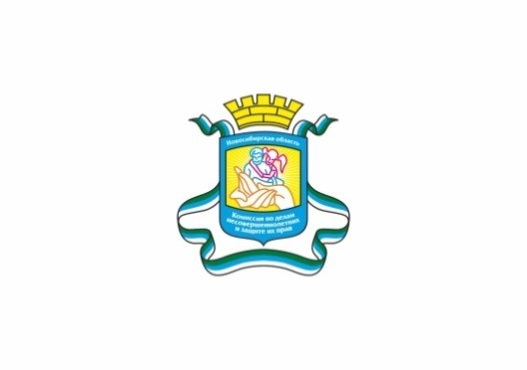 Комиссии по делам несовершеннолетних и защите их правна территории Новосибирской областиПОРУЧЕНИЕ № 10/01-15/0229.05.2017                                                                                           г. НовосибирскПоручение дано:И.о. министра социального развития Новосибирской области, члену комиссии Бахаревой Елене Викторовне. Обеспечьте:проведение заседания комиссии по вопросам внедрения и распространения эффективных технологий и методов профилактики правонарушений несовершеннолетних на территории Новосибирской области в качестве председательствующего 31.05.2017 в 11:00 часов (место проведения:                   г. Новосибирск, ул. Красный проспект, 18, малый зал Правительства Новосибирской области).Заместитель председателя                                                                   С.В. Федорчук1. ПОРЯДОК взаимодействия подразделений уголовного розыска, по делам несовершеннолетних, комиссий по делам несовершеннолетних и защите их прав по вопросам организации взаимодействия при проведении индивидуальной профилактической работы с несовершеннолетними …………...42. ПОРЯДОК взаимодействия органов и учреждений системы профилактики безнадзорности и правонарушений несовершеннолетних Новосибирской области при организации работы с несовершеннолетними, которым за совершенное преступление назначено наказание, не связанное с лишением свободы, несовершеннолетним осужденным, в отношении которых отбывание наказания отсрочено, несовершеннолетними подозреваемыми и обвиняемыми, несовершеннолетними, отбывающими наказание в виде лишения свободы, и несовершеннолетними, освободившимися из учреждений уголовно-исполнительной системы……………………………………………………….………103. ПОРЯДОК рассмотрения муниципальными комиссиями по делам несовершеннолетних и защите их прав материалов (дел), не связанных с делами об административных правонарушениях………………………………………..…….194. ПОРЯДОК организации межведомственного взаимодействия по обеспечению прав и законных интересов несовершеннолетних в связи с совершением в отношении них противоправных деяний, оказанию им необходимой помощи, в том числе при расследовании уголовных дел о преступлениях, совершенных в отношении несовершеннолетних, производстве следственных действий с участием несовершеннолетних потерпевших или несовершеннолетних свидетелей (Приказ-постановление)…...……………………..255. ПОРЯДОК информирования комиссии по делам несовершеннолетних и защите их прав на территории Новосибирской области и комиссиями по делам несовершеннолетних и защите их прав муниципальных районов и городских округов Новосибирской области, комиссией по делам несовершеннолетних и защите их прав города Новосибирска по вопросам нарушения прав и законных интересов несовершеннолетних, в том числе совершения в отношении несовершеннолетних противоправных деяний, совершения несовершеннолетними тяжких и особо тяжких преступлений……………………486. ПОРЯДОК работы комиссии по делам несовершеннолетних и защите их прав, осуществляющей деятельность на территории соответствующего муниципального образования Новосибирской области, по рассмотрению и выявлению причин, условий и обстоятельств, способствовавших совершению тяжких преступлений в отношении несовершеннолетних, а также совершению несовершеннолетними суицидальных попыток………………………………………507. МЕТОДИЧЕСКИЕ РЕКОМЕНДАЦИИ об организации совместных мероприятий сотрудников полиции территориальных органов МВД и представителей ведомств системы профилактики по розыску несовершеннолетних воспитанников учреждений с круглосуточным пребыванием несовершеннолетних, самовольно покинувших данные учреждения……………………………………………………………………………..528. МЕТОДИЧЕСКИЕ РЕКОМЕНДАЦИИ «Алгоритм действий по помещению несовершеннолетних, совершивших административные правонарушения, в ЦВСНП ГУ МВД России по Новосибирской области»………..609. ИНФОРМАЦИОННЫЕ МАТЕРИАЛЫ о критериях отнесения семей, проживающих на территории Новосибирской области, к категории находящихся в социально опасном положении, механизмах выявления таких семей, постановки и снятия их со специального учёта……………………………………...6210. ПОЛОЖЕНИЕ о взаимодействии органов и учреждений системы профилактики безнадзорности и правонарушений несовершеннолетних Новосибирской области в организации индивидуальной профилактической работы с несовершеннолетними/семьями, находящихся в СОП................................6911 МЕТОДИЧЕСКИЕ МАТЕРИАЛЫ о единой системе критериев оценки социально опасного положения семей с детьми…………………………...…………7712. ПОРЯДОК межведомственного взаимодействия органов и учреждений системы профилактики безнадзорности и правонарушений несовершеннолетних Новосибирской области по раннему выявлению и оказанию помощи детям и семьям, находящимся в трудной жизненной ситуации и нуждающимся в социальной поддержке…………………………………………….8713. МЕТОДИЧЕСКИЕ РЕКОМЕНДАЦИИ о порядке признания несовершеннолетних и семей находящимися в социально опасном положении и организации с ними индивидуальной профилактической работы …………...……..10414. ОБРАЗЕЦ Поручения……………………………………………………….117Дата, совершения ЧПФИО потерпевшего(несовершеннолетнего), дата рожденияУчет (н/летний)- ПДН;- нарколог;- психиатр;- внутришкольный- иное (указать)Дата постановки на учетСемья:-полная/неполная;- благополучная/ внешне благополучная/не благополучная.Учет (семья)- ПДН;- КЦСОН- и т.д.(с указанием конкретной категории и оснований постановки на учет)Дата постановки на учетКраткое содержание сведений о ЧП№Наименование мероприятияСроки исполненияИсполнительПодписьПримечание1…№ п/пПоказатели семьиБаллы1Состав семьиСостав семьи1.1.Мать, отец, бабушка, дедушка  51.2.Только мать и отец41.3.Мать и отчим, отец и мачеха31.4.Одна мать, один отец   21.5.Нет родителей; живет с бабушкой, дедушкой, другими родственниками12Условия проживания семьиУсловия проживания семьи2.1.Благоустроенная отдельная квартира (дом)52.2.Квартира (дом) с родителями супруга(и)42.3.Более одной комнаты в коммунальной квартире (доме) с удобствами32.4.Комната в коммунальной квартире (доме), общежитии с удобствами22.5.Комната в общежитии (доме), в бараке без удобств13Доход семьиДоход семьи3.1.Могут практически ни в чем себе не отказывать53.2.Денег в основном хватает, но для покупки товаров длительного пользования  берут кредит, или в займы. На время откладывают покупку43.3.На повседневные расходы денег хватает, но покупка одежды вызывает  трудности33.4.Живут «от зарплаты до зарплаты»  23.5.Денег не хватает. Уровень дохода на одного человека ниже прожиточного минимума14Социальное самочувствие семьиСоциальное самочувствие семьи4.1.Социально адаптированная семья (члены семьи чувствуют себя комфортно)   54.2.Проблемы иногда бывают, но семья, чувствует себя в основном хорошо   44.3.Проблемы возникают часто, семья чувствует себя удовлетворительно  34.4.У семьи есть проблемы, например, семья в состоянии развода. Чувствует  себя скорее плохо, чем хорошо24.5.Очень плохое социальное самочувствие семьи, множество проблем  15Здоровье членов семьиЗдоровье членов семьи5.1.Все члены семьи здоровы физически и психически55.2.Инвалидность или тяжелое заболевание одного из членов семьи с сохранением трудоспособности  45.3.Инвалидность одного из братьев или сестер  35.4.Инвалидность одного из родителей без сохранения трудоспособности  25.5.Психическое заболевание одного или обоих членов семьи; алкоголизм, наркомания, шизофрения и прочее16Стили отношений в семьеСтили отношений в семье6.1.Постоянная поддержка, разумная    требовательность к детям, демократия отношений, атмосфера доверия56.2.Слепая любовь, гиперопека, эмоциональная навязчивость46.3.Первичная ориентация родителей на собственную личную жизнь при сохранении доброжелательного, дружелюбного отношения к детям36.4.Равнодушие, отсутствие заботы о детях,  безнадзорность, дети как дополнительное бремя, дополнительная проблема жизни26.5.Напряженно-конфликтные отношения  родителей с детьми, различные формы насилия, применяемые к детям17Социальное здоровье семьиСоциальное здоровье семьи7.1.Атмосфера взаимной поддержки, доброжелательности, любви57.2.Социально здоровый образ жизни без особой эмоциональной окраски: без   ссор и без большой привязанности:   живут   «по привычке»47.3.В семье ссоры, скандалы, один из супругов склонен к выпивке37.4.Судимость   родителей,   пьянство,   рукоприкладство27.5.Состоят на учете с диагнозом алкоголизм, наркомания, асоциальное поведение18Ценность детей в семьеЦенность детей в семье8.1.Дети равнозначная ценность наряду с супружеством58.2.Дети — главная ценность в семье  48.3.Наличие детей – способ сохранения супружеских отношений38.4.Дети — элемент социального статуса — «как у всех»28.5.Дети - обуза, доставляют много дополнительных забот и беспокойства19Отношения семьи с образовательными учреждениями (детский сад,  школа, клуб)Отношения семьи с образовательными учреждениями (детский сад,  школа, клуб)9.1.Высокая включенность в жизнь общеобразовательного учреждения, посильная помощь учреждению, высокая информированность о делах ребенка59.2.Обращение к воспитателям или педагогам за советами по вопросам воспитания, признание их   авторитета, регулярное участие в родительских собраниях49.3.Интерес к общественной жизни ребенка односторонний: только у матери39.4.Критика педагогических методов общеобразовательного учреждения, уклонение от посещений родительских собраний29.5Отсутствие интереса к  делам ребенка, сознательное ограничение посещений ребенком общеобразовательных учреждений (в целях  эксплуатации труда ребенка или по другим причинам)1Итого баллов№ п/пСтепень родства по отношению к несовершеннолетнемуФИОГод рожденияМесто работы (учебы), должность№ п/пДата поступления сигналаОт кого поступил сигналСведения о детяхСведения о детяхСведения о детяхОписание факта возможного нарушения прав ребенкаДата передачи сведений (в течение одних суток)№ п/пДата поступления сигналаОт кого поступил сигналФ.И.ОВозрастАдресОписание факта возможного нарушения прав ребенкаДата передачи сведений (в течение одних суток)Бланк учрежденияНачальнику отдела опеки и попечительства_________________ района (города)№ п\нДата поступления сигналаОт кого поступил сигнал (организация. ФИО отв. лица, гражданина)Сведения о ребенкеСведения о ребенкеОписание факта возможного нарушения прав ребенка (с указанием адреса проживания детей)Оценка риска нарушения прав ребенкаНаименование юридического лица ответственного за работу со случаемРеквизиты документа об открытии случаяДата постановки на учет ребенка как оставшегося без попечения родителейРеквизиты документа о закрытии случая№ п\нДата поступления сигналаОт кого поступил сигнал (организация. ФИО отв. лица, гражданина)Ф.И.О.ВозрастОписание факта возможного нарушения прав ребенка (с указанием адреса проживания детей)Оценка риска нарушения прав ребенкаНаименование юридического лица ответственного за работу со случаемРеквизиты документа об открытии случаяДата постановки на учет ребенка как оставшегося без попечения родителейРеквизиты документа о закрытии случаяПримечание1.2.Мероприятия по обеспечению безопасности ребенкаСрок выполнения ОтветственныйПодписьСпециалистРодитель (ли)ФакторыФакторыРискРискРискВысокийУмеренныйНизкий1.Возраст2.Особенности развития и личности ребенка3.Особенность травмОсобенность травмОсобенность травмОсобенность травм3.3.1. Локализация травмы3.3.2. Тип травмы3.3.3. Частота нанесения травмы4.Особенность поведения родителей, говорящие о возможности жестокого обращения5.Роль эмоционального вреда6.Индивидуальные особенности родителейИндивидуальные особенности родителейИндивидуальные особенности родителейИндивидуальные особенности родителей6.6.1. Готовность родителей признать случай жестокого обращения с ребенком6.6.2. Заболевания, влияющие на поведение родителей6.6.3. Родительские навыки воспитания7.Свобода доступа виновника насилия к ребёнку8.Бытовые условия и окружение9.Предыдущие сообщения  или случаи жестокого обращения10.Восприимчивость                 к кризисамДЕЙСТВИЯ РОДИТЕЛЕЙДЕЙСТВИЯ СПЕЦИАЛИСТОВСРОК ВЫПОЛНЕНИЯОТВЕТСТВЕННЫЙПромежуточная цель №1:…………..Промежуточная цель №2:……………